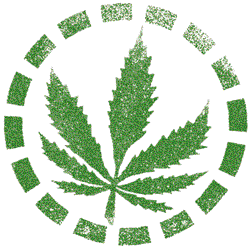 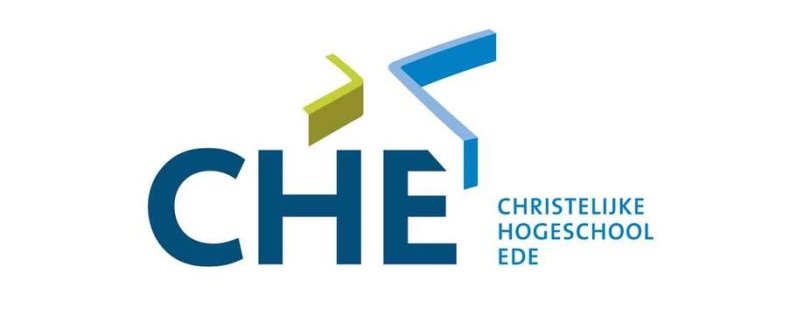 Inhoudsopgave
1.	Voorwoord	22.	Inleiding	32.1.	Aanleiding	32.2.	Onderzoeksvragen & Methoden	52.3.	Leeswijzer bij dit document	93.	Samenvatting	114.	Wat wordt er verstaan onder drugs en drugsgebruik?	175.	Wat is de omvang en aard van het drugsgebruik onder studenten van de CHE?	205.1.	Studenten die drugs gebruiken	215.2.	Studenten die tijdens hun studententijd aan de CHE drugs hebben gebruikt, maar dit nu niet meer doen.	225.3.	Studenten die nooit drugs hebben gebruikt	236.	Welke invloed heeft drugsgebruik op het psychosociaal en cognitief functioneren van de student?	246.1.	Wat zegt de student?	246.2.	Wat zegt de literatuur?	286.3.	Conclusie	417.	Hoe verhoudt het landelijk gemiddelde van studenten die drugs gebruiken en de statistische gegevens van de CHE zich tot elkaar, en hoe speelt de christelijke identiteit hierbij een rol?	427.1.	Wat is het landelijk gemiddelde en hoe verhoudt zich dat tot de statistische gegevens van de CHE?	447.2.	Hoe wordt er in het algemeen vanuit christelijk perspectief aangekeken tegen drugsgebruik?	457.3.	Hoe speelt de christelijke identiteit een rol in het al dan niet gebruiken van drugs door studenten van de CHE?	507.4.	Conclusie hoofdstuk 7	608.	Conclusie & aanbeveling	619.	Literatuur	6410.	Bijlagen	6910.1.	Bijlage A	6910.2.	Bijlage B	7610.3.	Bijlage C	7810.4.	Bijlage D	8310.5.	Bijlage E	87 Voorwoord
Dit afstudeeronderzoek naar drugsgebruik onder voltijd Hbo studenten die studeren aan de Christelijke Hogeschool Ede heeft plaatsgevonden in opdracht van Arjan van Vugt van de directie bedrijfsvoering binnen de CHE. Er is onderzoek gedaan naar de motieven van het al dan niet gebruiken van drugs, de gevolgen van drugs op cognitief en psychosociaal gebied, en de mogelijke invloed van de christelijke identiteit op het al dan niet gebruiken van drugs. De aanleiding van dit onderzoek is een eerder uitgevoerd onderzoek onder CHE studenten. Dit (voor)onderzoek gaf in grove lijnen weer in welke mate er drugs werd gebruikt onder de CHE studenten. De uitslagen onderzoek vroegen om een grondiger onderzoek. Er is daarom contact gezocht met Arjan van Vugt om met hem te bespreken wat de bevindingen waren. Op basis van dat gesprek is besloten om dit afstudeeronderzoek in werking te stellen. Onze dank gaat dan ook in de eerste plaats uit naar Arjan van Vugt voor het in gesprek gaan en het openen van deuren die normaal gesloten bleven voor studenten. Hiermee wordt de toestemming voor het gebruik maken van de HBO-spiegel bedoeld. Verder verdient Layla van der Pol dank voor het meelezen en meedenken bij het plan van aanpak en Adriana de Ridder voor het meelezen en meedenken tijdens het uitvoeren van dit onderzoek. Als laatste, en zeker niet als minste, verdienen de personen dank die hebben meegewerkt aan interviews: Henk Bakker, Jelle Postma en Annette Peelen.Dit onderzoek is in eerste instantie geschreven voor Arjan van Vugt om hem inzage te verschaffen in het drugsgebruik onder de voltijdstudenten aan de CHE. In dit onderzoek is tevens een aanbeveling richting de CHE opgenomen. InleidingAanleidingIn november 2011 is er door een viertal studenten van de Christelijke Hogeschool Ede (CHE) een peiling gedaan naar mogelijk drugsgebruik onder de voltijd studenten die studeren aan de CHE. Aanleiding van deze peiling was een landelijk onderzoek naar drugsgebruik van de Nieuwe Revu in samenwerking met www.studenten.net. Uit dit onderzoek van de Revu kwam naar voren dat ongeveer 42% van de hbo-studenten drugs gebruikt. Bij de peiling zijn er 141 studenten geënquêteerd, waaruit naar voren kwam dat er sprake is van drugsgebruik onder CHE-studenten. 14,2% van de ondervraagde studenten gebruikte namelijk drugs. (Voor de samenvatting van dit onderzoek, verwijzen we naar bijlage B.) Dergelijke cijfers waren nog niet bekend bij het bestuur van de CHE, omdat er nog geen onderzoek was gedaan naar drugsgebruik onder CHE-studenten. Er is tot op heden nog geen onderzoek op de CHE uitgevoerd, omdat er vanuit werd gegaan dat er van drugsgebruik weinig tot geen sprake van zou zijn onder studenten die studeren aan de CHE, aldus de heer Van Vugt, directeur Dienst Bedrijfsvoering aan de CHE. Deze aanname heeft volgens de heer Van Vugt twee redenen: 1. Tot op heden zijn er nog weinig signalen opgevangen dat er sprake zou zijn van (excessief) drugsgebruik onder de studenten.2. Studenten van de CHE hebben vaak een christelijke of religieuze achtergrond. Vanuit het christelijk gedachtegoed wordt het gebruik van drugs afgekeurd, waardoor er vanuit wordt gegaan dat de christelijke studenten dus geen drugs zullen gebruiken.Drugsgebruik wordt vaak geassocieerd met nare dingen zoals verslaving en buitensporig gedrag en destructie van het lichaam. Vanuit dat oogpunt zouden studenten een ‘onveilig gevoel’ kunnen krijgen als blijkt dat drugsgebruik regelmatig voorkomt onder CHE studenten. Nu blijkt dat de feiten anders liggen dan waar men vanuit ging, kan er gesteld worden dat er sprake is van een onduidelijkheid over de veilige leeromgeving die de CHE hoopt te bieden aan de studenten. Dit is een verlegenheidsituatie voor de CHE, omdat de CHE gelooft in de relatie tussen docenten en studenten: “Onze identiteit komt ook naar voren in de manier zoals we naar studenten kijken en met studenten omgaan. In onze onderwijsvisie ligt daarom onder meer verankerd dat wij studenten zien in relatie met God en met elkaar. Een dergelijke houding leidt dan ook tot betrokkenheid tussen docenten en studenten en uit zich door aandacht en serieuze begeleiding, maar ook in gemeenschappelijke bezinning” (Christelijke Hogeschool Ede, n.d.). De CHE wil een hogeschool zijn waarbij de christelijke studenten een veilig gevoel hebben, en de christelijke identiteit tot uiting komt in woord en daad. Er kan van uit worden gegaan dat ouders en jongeren over het algemeen kiezen voor de christelijke normen en waarden die de CHE nastreeft. Zo staat in de visie en missie van de CHE het volgende: “De CHE stelt zich bij haar activiteiten onder het gezag van de Bijbel, die zij erkent als het betrouwbare en inspirerende Woord van God, zoals verwoord in het gereformeerd belijden” (Christelijke Hogeschool Ede, n.d.). Er is onder christenen sprake van een taboe op het onderwerp drugsgebruik. Het algemene beeld dat er heerst, is echter wel dat druggebruik niet past bij de normen en waarden van een christen. Doelstellingen van het onderzoekDe CHE heeft tot op heden geen volledig beeld over de huidige stand van zaken is met betrekking tot drugsgebruik onder de studenten van de CHE. Hier blijkt wel behoefte aan te zijn, omdat er wel signalen lijken te zijn van drugsgebruik onder de studenten die aan de CHE studeren. De opdrachtgever heeft de behoefte uitgesproken om zicht te krijgen op het drugsgebruik van studenten die studeren aan de CHE en de mogelijke effecten die drugs kunnen hebben op het functioneren van de student. Daarnaast is het voor de opdrachtgever van waarde dat er wordt onderzocht of het christen ‘zijn’ invloed heeft op het al dan niet gebruiken van drugs. Vanuit dit oogpunt zijn de volgende doelstellingen geformuleerd:Het in kaart brengen van de omvang van het drugsgebruik onder van de CHE. Overzicht geven van de aard van het drugsgebruik onder studenten die studeren aan de CHE. Beschrijven wat de effecten van drugs zijn op het functioneren van de studenten.Inzichtelijk krijgen of de christelijke identiteit van de studenten invloed heeft op het al dan niet gebruiken van drugs.Aanbeveling geven over een mogelijke interventie vanuit de CHE met betrekking tot drugsgebruik.Onderzoeksvragen & MethodenOm de doelstellingen, zoals die beschreven staan in het vorige hoofdstuk, te bereiken, is er een onderzoeksvraag opgesteld waaraan een viertal deelvragen zijn gekoppeld. ”Wat is de omvang en aard van het drugsgebruik onder voltijd hbo-studenten van de Christelijke Hogeschool Ede? In hoeverre heeft drugsgebruik invloed op het psychosociaal en cognitief functioneren van de student op school, en hoe speelt de christelijke identiteit een rol in het al dan niet gebruiken van drugs?”Wat wordt er verstaan onder drugs en drugsgebruik?Wat is de omvang en aard van het drugsgebruik onder studenten van de CHE?
a. Hoeveel van de voltijd studenten op de CHE gebruiken drugs?
b. Welke drugs gebruiken de voltijdstudenten aan de CHE?
c. Wat is de frequentie van het drugsgebruik?
d. Wat zijn de redenen voor het al dan niet gebruiken van drugs?Welke invloed heeft drugsgebruik op het psychosociaal en cognitief functioneren van de student?Hoe verhoudt het landelijk gemiddelde van studenten die drugs gebruiken en de statistische gegevens van de CHE zich tot elkaar, en hoe speelt de christelijke identiteit hierbij een rol?a. Wat is het landelijk gemiddelde en hoe verhoudt zich dat tot de statistische gegevens van de CHE?b. Hoe wordt er in het algemeen vanuit christelijk perspectief aangekeken tegen drugsgebruik?c. Hoe speelt de christelijke identiteit een rol in het al dan niet gebruiken van drugs door studenten die studeren aan de CHE?Om een antwoord te krijgen op de hoofdvraag wordt er gebruik gemaakt van een drietal onderzoeksmethoden. De basis van dit onderzoek bestaat uit een kwantitatief onderzoek door middel van een vragenlijst. Ter onderbouwing en verantwoording zal er een literatuuronderzoek worden uitgevoerd. Daarnaast worden er interviews afgenomen met experts om aanvullende bronnen en informatie te verkrijgen op specifieke deelgebieden. Hieronder is een overzicht en specificatie weergegeven van de genoemde deelvragen en subvragen en de daarbij behorende onderzoeksmethoden.
Deelvraag 1:
In deelvraag één zal er door middel van een literatuuronderzoek een algemeen beeld gegeven worden over de definitie: “drugsgebruik”. Er wordt hierbij gebruik gemaakt van een literatuuronderzoek, om informatie te krijgen uit (reeds) uitgevoerde onderzoeken. Hierbij kan gedacht worden aan rapporten van een Trimbos-instituut en soortgelijke instellingen die gespecialiseerd zijn in onderzoek naar drugsgebruik. Het doel van deelvraag één is de lezer mee te nemen in de terminologie van drugsgebruik, zodat er voorkennis is voor het lezen van het verdere onderzoek.Deelvraag 2:
Het doel van deelvraag twee is allereerst het in beeld krijgen van de omvang van het drugsgebruik. Met omvang wordt er bedoeld; frequentie, soorten drugs, aantal studenten die drugs gebruiken. Daarnaast wordt de aard van het drugsgebruik onderzocht. Met aard wordt er bedoeld: de reden van het al dan niet gebruiken van drugs. De CHE als opdrachtgever wil graag zicht krijgen op het aantal studenten drugs gebruiken en waarom zij drugs gebruiken. Op basis van de uitslagen van de vragenlijst zal dit in kaart worden gebracht. Er zal gebruik worden gemaakt van een gestandaardiseerde vragenlijst, die verspreidt zal worden via de onderzoekstool waarvan de CHE doorgaans gebruik maakt, genaamd: de Hbo-spiegel. Studenten zijn reeds al bekend met de Hbo-spiegel en er bestaat de mogelijkheid dat vragenlijsten afgenomen kunnen worden. Dit is in dit onderzoek van belang, omdat drugsgebruik mogelijk een persoonlijk onderwerp is en niet iedereen daar openheid van zaken over wil geven.De uitslagen van de afgenomen vragenlijsten worden uiteindelijk gelabeld. Door dit te doen kunnen antwoorden worden gecategoriseerd, en kunnen er verbanden worden leggen tussen de gebruikte variabelen in de vragenlijst. Bij het labelen en categoriseren wordt er tevens ook gebruik gemaakt van de Hbo-spiegel. Deelvraag 3:Het doel van deelvraag drie is om informatie te verkrijgen over welke invloed drugs heeft op het functioneren van de student binnen de CHE. Enkel de drugs die gebruikt worden door de studenten worden nader onderzocht. De deelvraag wordt gesteld om een gedegen en onderbouwde aanbeveling te kunnen geven aan de opdrachtgever in hoeverre het gewenst is dat er actie wordt ondernomen na aanleiding van ons onderzoek.
Door middel van een literatuuronderzoek wordt er informatie verkregen wat drugsgebruik voor effect welk effect drugsgebruik heeft op psychosociaal en cognitief functioneren van de student. De relevantie van de twee genoemde soorten van functioneren zal hieronder nader verklaard worden. Psychosociaal functioneren:Het psychosociaal functioneren is het eigen functioneren in relatie met en tot anderen. Het is een veelomvattend aspect van de wijze waarop je het leven leeft en hoe je het beleeft (Skion Later, n.d.). Zoals in de aanleiding van dit document is aangegeven, vindt de CHE een veilige leeromgeving belangrijk. Door middel van een literatuuronderzoek wordt er onderzocht wat voor effect drugs heeft op het psychosociaal functioneren van de student, met als doel inzichtelijk te krijgen of de veilige leeromgeving die de CHE voor ogen heeft in het geding komt. Cognitief functioneren:Er wordt in dit onderzoek gekozen voor cognitief functioneren, omdat de cognitie onder andere iets zegt over het leervermogen en concentratievermogen van de student. (Mens en samenleving.info, n.d.) Om tot een gedegen aanbeveling te kunnen komen in is het van belang om inzichtelijk te krijgen in hoeverre drugs de student aantast en het zijn/haar prestaties, met betrekking tot school, beïnvloedt.Naast een literatuuronderzoek worden er interviews afgenomen met experts die kennis hebben op het gebied van drugs. Hierdoor kunnen voorbeelden uit de praktijk gebruikt worden bij de beeldvorming rondom het onderwerp. Bij experts kan er gedacht worden aan: medewerkers van Trimbos of de Hoop, maar ook aan experts binnen de CHE. Deze interviews worden individueel afgenomen zal er gebruik worden gemaakt van een topiclijst.Deelvraag 4:
Het doel van deelvraag vier is het beschrijven in hoeverre de christelijke identiteit een rol speelt bij het al dan niet gebruiken van drugs. De deelvraag wordt in zekere zin relevant als blijkt dat er een verschil bestaat tussen de studenten die studeren aan de CHE en het landelijk gemiddelde. Om antwoord te krijgen hebben op de deelvraag is deze opgedeeld in drie subdeelvragen:Subdeelvraag 4a:
Deelvraag 4a richt zich op het landelijk gemiddelde van hbo-studenten die drugs gebruiken. Door middel van literatuuronderzoek zal het landelijk gemiddelde worden beschreven en deze wordt vervolgens afgezet tegen de verworven gegeven van het drugsgebruik onder studenten die studeren aan de CHE.Subdeelvraag 4b:Het doel van deelvraag 4b is kennis op te doen van de visie van christenen op het gebruik van drugs. Dit is ter onderbouwing om antwoord te kunnen geven op subdeelvraag 4c en de deelvraag. Deze vraag wordt beantwoord door middel van een literatuurstudie naar christelijke beeldvorming met betrekking tot drugsgebruik. Hierbij kan er gedacht worden aan (christelijke) literatuur. Daarnaast worden er interviews gehouden met christelijke professionals die informatie kunnen geven over hun (professionele) visie op het gebruik van drugs. Dit kunnen personen zijn die in een christelijke instelling werken zoals de Hoop, maar ook docenten van de afdeling theologie en sociale studies. Voor deze interviews zal er gebruik worden gemaakt van een topiclijst.
Subdeelvraag 4c:Bij het opstellen van de vragenlijst zullen er een aantal vragen worden toegevoegd die betrekking hebben op de christelijke identiteit en het al dan niet gebruiken van drugs. Op deze manier wordt het inzichtelijk in hoeverre de christelijke identiteit voor de studenten een rol speelt bij het al dan niet gebruiken van drugs. 
Omdat het voor het onderzoek van belang is dat studenten ook een persoonlijk antwoord kunnen geven met betrekking tot drugsgebruik, wordt er in de vragenlijst aan de studenten de mogelijkheid gegeven voor het geven van een persoonlijk antwoord. Dit kan door middel van een open vraag. Bij de vragenlijst wordt aangeven dat wat men antwoord geheel anoniem blijft. Validiteit & betrouwbaarheidValiditeitDe externe validiteit is hoog, omdat er door middel van een vragenlijst een grote populatie kan worden bereikt. Hierdoor zullen de gevolgen van eventuele ‘errors’ in de antwoorden (bijvoorbeeld open antwoorden of leugen) die gegeven worden klein zijn (Vaus, 2010). Daarom is het mogelijk om iets concrete en algemene beschrijving te kunnen geven over de gehele groep voltijd studenten die studeren aan de Christelijke Hogeschool Ede. De interne validiteit van ons onderzoek is laag. Het onderzoek zich richt op een grote groep respondenten. Bij een grote steekproef mag, indien er voldoende respons is, gegeneraliseerd worden. Echter geldt wel dat het onderzoek praktisch gezien geen betekenis kan hebben. Significantie is niet hetzelfde als relevantie.
Het onderzoek wordt op één bepaald moment afgenomen, en er kan dus enkel wat gezegd worden over het moment van het uitvoeren van het onderzoek (Vaus, 2010 ). Er kunnen significante verschillen optreden zodra het onderzoek nogmaals steekproefsgewijs wordt uitgevoerd. 
Betrouwbaarheid Het onderzoek is betrouwbaar te noemen, omdat er een minimum gesteld wordt aan de respons. Er wordt een minimaal gesteld aan de respons, namelijk 10% van het totaal aan voltijd studenten die studeren op de Christelijke Hogeschool Ede. Hierdoor kunnen de resultaten en de uitspraken daarover gegeneraliseerd worden tot de hele doelgroep. Leeswijzer bij dit document
Nadat er en samenvatting wordt gegeven van het onderzoek volgt er een inleidend hoofdstuk waarin een basis wordt voor de drie hoofdstukken die daarop volgen. Aan het einde van de hoofdstukken wordt, daar waar het mogelijk is, een conclusie gegeven. Dit betreft de hoofdstukken 5,6 en 7. Uiteindelijk zal er in hoofdstuk 8 een conclusie worden beschreven van het onderzoek wat uitmondt in een aanbeveling richting de opdrachtgever.

Voor de leesbaarheid van het document zal er eerst een definitiebeschrijving worden gegeven, waarmee tevens het onderzoek wordt afgebakend. Ook volgt er ter kennisname een beschrijving van de risico’s voor het onderzoek die vooraf gesignaleerd zijn.
Definitiebeschrijving en afbakening van het onderzoekHbo-voltijdstudentenHet onderzoek richt zich op hbo-voltijdstudenten die studeren aan de Christelijke Hogeschool Ede. De meeste studenten die een voltijdopleiding volgen, zijn tussen de 18 en 23 jaar oud. Een enkeling is jonger, 17 jaar, of ouder dan 23 jaar. Zij beginnen meteen met hun opleiding nadat zij hun havo-, vwo- of mbo-diploma hebben gehaald. (Mens en samenleving.info, (n.d.). In dit onderzoek is ervoor gekozen om, naast de zoekterm studenten, de zoektermen jongvolwassenen en jongeren te gebruiken. Dit om de variatie aan bronnen de te vergroten. De term jongvolwassenen bestrijkt een leeftijdsgroep van 18 tot 27 jaar (Thesaurus Zorg en Welzijn, n.d.). Dit komt overeen met de leeftijdsgroep van voltijdstudenten Hbo studenten. 
Christelijke Hogeschool Ede (CHE) (Christelijke Hogeschool Ede, n.d.)De Christelijke Hogeschool Ede biedt tien hbo-opleidingen, een hbo-master en zes lectoraten op het gebied van verpleging, sociale studies, theologie, (basis)onderwijs, journalistiek en communicatie en zakelijke en personele dienstverlening. Hierdoor beschikt de CHE over een schat aan hooggekwalificeerde kennis, ervaring, expertise en faciliteiten. Identiteit en kwaliteitDe CHE is een christelijke hogeschool. De christelijke identiteit komt helder en duidelijk naar voren in zowel vorm en inhoud van het onderwijs als de sfeer van de school. Naast deze christelijke identiteit biedt de CHE kwalitatief hoogwaardig onderwijs en ligt er grote nadruk op persoonlijke betrokkenheid van docenten op studenten. Drugs
In het onderzoek zullen niet alle middelen worden meegenomen die officieel onder drugsgebruik vallen. De lijst met drugs die in dit onderzoek wordt gebruikt, en ook in de vragenlijst is opgenomen, is gebaseerd op een overzicht van de meest voorkomende drugs in Nederland (VNN, 2009). Zo worden onder andere; alcohol, tabak, koffie en energydranken in dit onderzoek niet als drugs meegenomen, omdat deze middelen over het algemeen geaccepteerd worden in de Nederlandse samenleving. Risico’sOnderzoek naar drugsgebruik onder studenten, en met name christelijke studenten, brengt een tweetal risico’s met zich mee.
Drugsgebruik is een persoonlijk en (mogelijk) een gevoelig onderwerp. Om hierover openheid van zaken te geven, vraagt het van de respondent om eerlijk naar zijn of haar drugsgebruik te kijken en dit vervolgens ook op te biechten. Vooral voor de groep gebruikende respondenten zou het mogelijk confronterend kunnen zijn. Een gevolg zou kunnen zijn dat zij de vragenlijst niet, of niet naar waarheid, in zullen vullen. Voor het onderzoek heeft dit voor gevolg dat de resultaten mogelijk niet geheel valide zullen zijn. Omdat dit niet te controleren valt, zal hier verder geen aandacht aan worden besteed en wordt er uit gegaan van de antwoorden die zijn gegeven. Uit literatuuronderzoek is gebleken dat drugsgebruik een taboe is binnen het christendom, en dat drugsgebruik in het algemeen wordt afgekeurd. (Zie hoofdstuk 7.2 voor verdere toelichting) Dit kan van invloed zijn bij op het invullen van de vragenlijst door de respondenten, omdat men hierdoor mogelijk geen openheid wil geven over het daadwerkelijke gebruik en hen bekend is dat drugsgebruik wordt afgekeurd binnen het christendom. Ook dit heeft invloed op de resultaten en op de validiteit van het onderzoek. Beide risico’s worden zoveel mogelijk ingeperkt door naar de respondenten te communiceren dat de anonimiteit van de studenten gewaarborgd wordt, doordat de uitslagen van de vragenlijsten niet te herleiden zijn naar tot de student.SamenvattingIn november 2011 is er door een viertal studenten van de Christelijke Hogeschool Ede (CHE) een peiling gedaan naar mogelijk druggebruik onder de voltijdstudenten die studeren aan de CHE. Bij deze peiling zijn er 141 studenten geënquêteerd, waaruit naar voren kwam dat er sprake is van druggebruik onder CHE-studenten, namelijk 14,2% van de ondervraagde studenten. Dergelijke cijfers waren nog niet bekend bij het bestuur van de CHE, omdat er tot op heden nog geen onderzoek is gedaan naar druggebruik onder CHE-studenten. Aanleiding van deze peiling was een landelijk onderzoek naar druggebruik van de Nieuwe Revu in samenwerking met www.studenten.net. Uit dit onderzoek van de Revu kwam naar voren dat ongeveer 42% van de hbo-studenten drugs gebruikt. 
Er was tot op heden nog geen onderzoek op de CHE uitgevoerd, omdat er van uit werd gegaan dat er van druggebruik weinig tot geen sprake van zou zijn onder studenten die studeren aan de CHE, aldus de heer Van Vugt, directeur Dienst Bedrijfsvoering aan de CHE.De feiten blijken anders te liggen dan er werd verwacht en er is in overleg met de heer Van Vugt is besloten om een afstudeeronderzoek uit te voeren naar drugsgebruik onder de CHE studenten. Dit onderzoek is uitgevoerd op basis van de volgende hoofdvraag: ”Wat is de omvang en aard van het druggebruik onder voltijd hbo-studenten die studeren aan de Christelijke Hogeschool Ede? In hoeverre heeft druggebruik invloed op het psychosociaal en cognitief functioneren van de student op school, en hoe speelt de christelijke identiteit een rol in het al dan niet gebruiken van drugs?”Om een zo compleet mogelijk antwoord te geven op bovenstaande hoofdvraag is besloten om de hoofdvraag te verdelen in de volgende deelvragen:Wat wordt er verstaan onder drugs en druggebruik?Wat is de omvang en aard van het druggebruik onder studenten die studeren aan de CHE?
a. Hoeveel van de voltijd studenten op de CHE gebruiken drugs?
b. Welke drugs gebruiken de voltijd studenten aan de CHE?
c. Wat is de frequentie van het druggebruik?
d. Wat zijn de redenen voor het al dan niet gebruiken van drugs?Welke invloed heeft druggebruik op het psychosociaal en cognitief functioneren van de student?Hoe verhoudt het landelijk gemiddelde van studenten die drugs gebruiken en de statistische gegevens van de CHE zich tot elkaar, en hoe speelt de christelijke identiteit hierbij een rol?a. Wat is het landelijk gemiddelde en hoe verhoudt zich dat tot de statistische gegevens van de CHE?b. Hoe wordt er doorgaans vanuit christelijk  perspectief aangekeken tegen druggebruik in het algemeen?c. Hoe speelt de christelijke identiteit een rol in het al dan niet gebruiken van drugs door studenten die studeren aan de CHE?Om een antwoord te krijgen op de hoofdvraag en de deelvragen, is er gebruik gemaakt van een drietal onderzoeksmethoden. De basis van dit onderzoek bestaat een kwantitatief onderzoek door middel van een vragenlijst. Deze vragenlijst is, door middel van de HBO-spiegel, verspreid onder Hbo-voltijd studenten die studeren aan de CHE.Ter onderbouwing en verantwoording van het onderzoek is er een literatuuronderzoek uitgevoerd. Daarnaast zijn er interviews afgenomen met experts om aanvullende bronnen en informatie te verkrijgen op specifieke deelgebieden. De vragenlijst is verspreid onder de groep Hbo-voltijd studenten die studeren aan de CHE. Deze groep bestaat uit 3039 studenten. Op de vragenlijst kwam een respons van 1143 studenten. Dit is ongeveer 37% respons en betekent dat er op basis van deze uitslagen gegeneraliseerd mag worden omdat de ondergrens van minimaal 10% respons behaald was.Hieronder volgen een aantal in het oog springende uitkomsten op basis van het uitgevoerde onderzoek onder Hbo-voltijd studenten die studeren aan de Christelijke Hogeschool te Ede.In tabel 1 is de verdeling beschreven die gehanteerd wordt in het onderzoek als het gaat om het al dan niet gebruiken van drugs. Er is onderscheid gemaakt in drie hoofdgroepen. In totaal heeft 16% van de studenten ervaring met het gebruik van drugs. Van deze groep gebruikt 9% drugs, tegenover 7% die gestopt zijn met het gebruiken van drugs. De niet gebruikende studenten vormen de grootste groep, namelijk 85%. 
Tabel 1: Gebruik van drugsDe lijst met drugs die in dit onderzoek wordt gebruikt en in de vragenlijst is opgenomen is gebaseerd op een overzicht van de meest voorkomende drugs in Nederland (VNN, 2009). In tabel 2 is zichtbaar welke soorten drugs er gebruikt worden onder de groep gebruikende studenten. Daarnaast is zichtbaar welke drugssoort het meest gebruikt wordt onder de respondenten.
Tabel 2: Soorten drugs - gebruikersOp basis van literatuuronderzoek kan gezegd worden dat de drugsoorten in tabel 2 allemaal een negatieve invloed hebben op het lichaam en de geest. Het veelvuldig gebruik heeft schadelijke gevolgen op cognitief en/of psychosociaal gebied. Niet alleen overmatig of excessief gebruik is schadelijk voor de hersenen (en soms ook het lichaam), maar ook recreatief en sporadisch gebruik heeft op korte termijn een (tijdelijk) schadelijk effect op de hersenen. Bij recreatief/sporadisch gebruik hoeven de effecten echter niet groot en/of blijvend te zijn. In tabel 3 is weergegeven wat voor de gebruikende studenten redenen zijn om drugs te gebruiken.
 Tabel 3: Redenen van gebruik - gebruikersUit de resultaten van het onderzoek blijkt dat 7% van de 1143 respondenten tijdens hun studententijd aan de CHE wel eens drugs heeft gebruikt, maar nu niet meer gebruikt. Van deze groep zegt 97% wel eens hasj/wiet te hebben gebruikt. 43% heeft eenmalig drugs gebruikt, veelal om te experimenteren. Daarnaast geeft 21% aan dat zij drugs hadden gebruikt omdat mensen in hun omgeving ook drugs gebruiken. 
De grootste groep van de studenten die ooit gebruikt hebben zit in het 3e jaar van hun opleiding, en bestrijkt de leeftijdscategorie van 20 tot en met 22. Zie tabel 4.
Tabel 4: Studiejaar niet meer gebruikers.De grootste groep van de studenten die studeren aan de CHE heeft nog nooit drugs gebruikt, namelijk 85%. De hoofdreden voor het niet gebruiken van drugs blijkt het ontbreken van enige interesse in drugs te zijn. Dat het gebruik van drugs ongezond is voor een mens blijkt tevens een belangrijke factor te zijn om geen drugs te gebruiken. Een andere belangrijke factor om geen drugs te gebruiken, is dat het ongezond is. Verder gebruikt ongeveer de helft van deze groep geen drugs vanuit geloof/principe. Zie tabel 5.
Tabel 5: Redenen van niet gebruikenVan de gebruikers geeft 57% aan dat het gebruik van drugs invloed heeft op hun functioneren als student. Dit komt neer op acht studenten. Vijf van deze acht respondenten geven aan dat het gebruik van drugs negatieve invloed heeft op hun sociale contacten met bijvoorbeeld medestudenten, docenten en vrienden. Eén student geeft aan dat druggebruik een negatieve invloed heeft op zijn/haar (leer)prestatie, twee studenten geven aan dat het druggebruik een positief effect heeft op hun (leer)prestaties.Uit de resultaten van de afgenomen vragenlijst blijkt dat 18% van de studenten geen drugs gebruikt vanwege de negatieve invloed op hun sociale contacten. 19% gebruikt geen drugs omdat het negatieve invloed heeft op hun (leer)prestaties. Daarnaast zegt 55% dat het gebruik van drugs ongezond is en bij 14% heeft het lichamelijke problemen veroorzaakt. Van de groep studenten die drugs hebben gebruikt, maar dit niet meer doen, geeft 6 van de 43 respondenten aan dat zij vinden dat drugs invloed heeft gehad op hun functioneren als student. De invloed die zij hebben ervaren zijn vooral negatief. 50% geeft aan dat het gebruik van drugs een negatieve invloed had op hun sociale contacten met medestudenten, docenten en vrienden. De andere 50% gaf aan dat het gebruik van drugs een negatieve invloed had op hun (leer)prestaties.
Als het gaat om het stoppen met het gebruik van drugs geeft 12% aan dat het een negatieve invloed had op hun sociale contacten. Hetzelfde percentage geldt voor hen die een negatieve invloed ervoeren op hun (leer)prestaties. Het grootste gedeelte van de respondenten zegt geen drugs meer te gebruiken omdat het ongezond is.
Hoe de verhoudingen liggen wat betreft het gebruik van verschillende soorten drugs op landelijk niveau en de studenten van de CHE, is te zien in de tabellen 6, 7, 8, en 9. De landelijke cijfers komen van het CBS, Trimbos en RIVM. De cijfers van de CHE zijn op basis van de vragenlijst die verspreid is onder de studenten.Tabel 6: Verhouding in het gebruik van drugs (CBS)Tabel 7: Verhouding in het gebruik van drugs (Trimbos en RIVM)Tabel 8: Landelijk verschil in geslacht                                             Tabel 9: Verschil in geslacht CHE
Verder is er onderzoek gedaan naar hoe er doorgaans wordt gekeken naar druggebruik vanuit christelijke perspectief en de Bijbel. Allereerst kwam naar voren dat drugs, zoals we die nu kennen, in de tijd van de Bijbel niet bestonden. De Bijbel spreekt niet over drugs. Wel is de Bijbel duidelijk over het nuttigen van alcohol en het onder invloed zijn van een middel. Vandaar dat er in dit onderzoek gekeken is naar wat de Bijbel zegt over het nuttigen van genotmiddelen voor een christen. In de loop van de eeuwen zijn er verschillende visies geweest op het nuttigen van genotmiddelen vanuit christelijk perspectief. Doorgaans kan er gezegd worden dat de nadruk vooral werd gelegd op de nadelen en de uitspraken in de Bijbel over het onder invloed zijn van een genotmiddel. Genieten mag als christen. Zoals we kunnen lezen schenkt God aan christenen alle dingen rijkelijk om van te genieten. Het gaat pas mis als genieten ontspoort in genotzucht, letterlijk het verslaafd zijn aan genot en het niet meer gaat om de eer van God, zoals 1 Corinthiërs 10:30 beschrijft. Niet alles wat door mensen als ‘genotmiddel’ bestempeld wordt, is een verantwoord genotmiddel. Genieten vraagt om zelfbeheersing. Dit houdt in dat degene die geniet, beheerst waarvan hij geniet, en niet beheerst wordt. Het gebruik van genotmiddelen, die in hun uitwerking het risico met zich meedragen dat de gebruiker de controle over zichzelf verliest, kan op grond van het hoofdstuk voor een christen afgeraden worden. Dat geldt in principe voor alle drugs, of het nu om heroïne, cocaïne, hasjiesj, of ecstasy gaat.Op de CHE staat de christelijke identiteit hoog in het vaandel. Dit suggereert dat de studenten voor het grote deel de christelijke identiteit dragen. Op basis van de vragenlijst die de studenten hebben ingevuld kan gezegd worden dat de meeste studenten christelijk zijn. Zie tabel 10.
Tabel 10: Christelijke identiteit en drugsgebruikHieronder volgt een kort overzicht van de belangrijkste uitslagen op basis van de vragenlijst, met betrekking tot drugsgebruik en het al dan niet dragen van de christelijke identiteit.77% van de drugsgebruikende studenten die praktiserend christen zijn vindt dat je als christen wel drugs kunt gebruiken. Opvallend is dat 51% van de gebruikers die praktiserend christen zijn, op de vraag of het christen zijn invloed heeft op het al dan niet gebruiken van drugs, zegt dat dit wel invloed heeft. 
26% van de drugsgebruikende studenten geeft aan dat ze wel geloven, maar er op dit moment niet veel mee doen. Van deze groep zegt 81% dat je als christen wel drugs kunt gebruiken. Slechts 29% geeft aan dat het christelijk geloof invloed heeft op het al dan niet gebruiken van drugs.87% van de studenten die aangeven praktiserend christen te zijn en geen drugs gebruiken geeft aan dat je als christen geen drugs kan gebruiken. 13% geeft aan dat dit wel kan. 
Van deze groep geeft 80% aan dat het christelijk geloof invloed heeft op het al dan niet gebruiken van drugs. Op basis van de uitslagen van de enquête kan er gezegd worden dat voor studenten die praktiserend christen zijn, de christelijke identiteit een rol speelt in het al dan niet gebruiken van drugs. De praktiserend christelijke studenten die drugs gebruiken geven globaal aan dat druggebruik samengaat met hun christelijke identiteit. Er zijn zelfs studenten die aangeven dat bepaalde drugsoorten een creatie van God zijn en druggebruik volgens de Bijbel mag. De studenten die praktiserend christen zijn en geen drugs gebruiken geven ook aan dat dit komt door hun christelijke identiteit. De meeste studenten geven aan geen drugs te gebruiken omdat dit niet past bij een christen. Anderen geven op grond van de Bijbel aan waarom drugs niet gebruikt mag worden. Al met al kan gezegd worden dat de christelijke identiteit voor zowel de gebruikende als de niet gebruikende studenten een rol speelt bij het wel of niet gebruiken van drugs. Eén van de conclusies op basis van het onderzoek is dat er gezegd kan worden dat de studenten die studeren op de Christelijke Hogeschool Ede lager scoren in het gebruik van drugs in verhouding tot het landelijk gemiddelde. Dit verschil lijkt vooral te maken hebben met het aantal praktiserende christelijke studenten die studeren aan de CHE. Het overgrote deel geeft aan dat de christelijke identiteit invloed heeft op het al dan niet gebruiken van drugs. Dit staat in rechte lijn met wat de literatuur schetst als het gaat om christen zijn en drugsgebruik. Wat wordt er verstaan onder drugs en drugsgebruik? InleidingDit onderzoek richt zich op drugsgebruik onder studenten die studeren aan de christelijke Hogeschool Ede. Voordat hier verder op in wordt gegaan zal de term drugsgebruik, zoals dit gebruikt wordt in dit onderzoek, nader worden omschreven. Om de lezer mee te nemen in het belang van dit onderzoek worden hieronder allereerst de meest actuele cijfers, die beschreven staan de Nationale Drugs Monitor 2011, beknopt weergegeven (Laar M. v., 2011). Actuele cijfers met betrekking tot drugsgebruik onder de Nederlandse bevolkingIn 2009 had 7% van de bevolking van 15 tot en met 64 jaar in het jaar voorafgaand aan de peiling cannabis gebruikt. 4% was een actuele gebruiker. In bepaalde groepen jongeren en jongvolwassenen ligt het gebruik van cannabis hoger. 
Het aantal cannabisgebruikers met een hulpvraag bij de verslavingszorg blijft stijgen. Tussen 2000 en 2009 nam het aantal primaire cannabiscliënten toe van 3534 naar 8863. Van 2008 naar 2009 ging het om een toename van drie procent. Deze trend deed zich voor in alle leeftijdsgroepen. Ruim de helft van de cannabiscliënten had ook problemen met een of meer andere middelen. Ongeveer 29.000 mensen in de algemene bevolking van 18-64 jaar voldeden in 2007/2009 aan een diagnose cannabisafhankelijkheid en 40.000 mensen voldeden aan een diagnose cannabismisbruik.In 2009 had een op de twintig (5,2%) Nederlanders van 15-64 jaar ervaring met cocaïne en ruim 1% was een recente gebruiker (1,2%). Actueel gebruik werd gerapporteerd door 0,5 procent. De verslavingszorg registreerde tot 2004 een sterke groei van het aantal primaire cocaïnecliënten, van 2500 in 1994 naar 10.000 in 2004. In 2009 had 6,1 procent van de bevolking van 15 tot en met 64 jaar ooit ecstasy gebruikt. Recent en actueel gebruik werd door respectievelijk 1,4 en 0,4 procent gerapporteerd. In 2009 had 3,1 procent van de algemene bevolking van 15 tot en met 64 jaar ervaring met amfetamine.In 2009 had 1,3 procent van de bevolking van 15 tot en met 64 jaar ervaring met GHB en 0,2 procent was een actuele gebruiker. Het aantal actuele GHB gebruikers is naar schatting 22 000, evenveel als het aantal actuele gebruikers van amfetamine.Als er gekeken wordt naar de bovengenoemde cijfers kan er gesteld worden dat er in Nederland in redelijke mate drugs wordt gebruikt. Omdat er op de Christelijke Hogeschool Ede nog nooit uitgebreid onderzocht is of er aan de hogeschool gebruik wordt gemaakt van drugs, is het gezien deze cijfers des te meer van belang dat dit wel in inzichtelijk wordt gemaakt.Drugs en drugsgebruik
Drugs zijn middelen die de hersenen prikkelen. Dit heeft als gevolg dat er een geestelijk en/of een lichamelijk effect optreedt. Dit wordt de psychoactieve werking genoemd. De definitie van drugs is als volgt: Alle middelen die je bewustzijn beïnvloeden. Ze veranderen je gevoelens, waarnemingen, stemmingen en gedachten (Encyclo, n.d.). Er zijn veel verschillende soorten drugs in omloop en die worden ingedeeld naar de uitwerking die ze op de hersenen hebben. Deze effecten zijn in te delen in drie hoofdgroepen (Trimbos, 2012):StimulerendDe gebruiker krijgt het gevoel meer aan te kunnen en meer energie te krijgen. Voorbeelden: cocaïne en amfetamine.
VerdovendDe gebruiker komt als het ware in een roes terecht. Dit komt omdat verdovende middelen een ontspannende en kalmerende werking hebben. Voorbeelden: heroïne en andere opiaten.
Bewustzijnsveranderend/hallucinogeenDe gebruiker ziet er ervaart de wereld op een andere manier doordat bewustzijnsveranderende middelen tijdelijk het bewustzijn veranderen. Voorbeelden: LSD, hasj en wiet, paddo’s en andere tripmiddelenHet komt voor dat een middel/drug een gemengd effect heeft. Hierdoor is het maken van onderscheid naar werking soms lastig. XTC werkt bijvoorbeeld oppeppend, maar verandert daarnaast ook de waarneming. Hasj en wiet (cannabis) kunnen behalve bewustzijn veranderend ook versuffend werken, afhankelijk van de dosering en de situatie (Trimbos, 2012). Vanuit de Nederlandse overheid wordt er onderscheid gemaakt in softdrugs en harddrugs.

Softdrugs Softdrugs zijn drugs waarvan de Nederlandse overheid vindt dat ze een toelaatbaar risico met zich meebrengen. Softdrugs zijn geen onschuldige middelen, maar de risico's zijn minder groot dan bij harddrugs. In Nederland gebruiken ongeveer 363.000 mensen tussen de 15 en 64 jaar cannabis. Jongeren zijn in het algemeen een kwetsbare groep voor negatieve gevolgen van drugsgebruik (Rijksoverheid, n.d.). Voorbeelden van softdrugs zijn hasj (marihuana), wiet (cannabis), slaapmiddelen en kalmeringsmiddelen.HarddrugsHarddrugs zijn middelen waarvan de overheid vindt dat ze een onaanvaardbaar risico met zich meebrengen. Vooral op het gebied van de gezondheid, het verslavende effect en de openbare orde. Harddrugs brengen onaanvaardbare risico’s met zich mee. Gebruikers kunnen verslaafd raken, een hersenbeschadiging oplopen of ernstige psychische problemen krijgen (Rijksoverheid, n.d.). In Nederland zijn er regels gemaakt om het gebruik van harddrugs zo veel mogelijk te beperken. Deze regels staan beschreven in de Opiumwet.Voorbeelden van harddrugs zijn heroïne, cocaïne, amfetamine, ketamine, hallucinerende middelen (paddo`s), GHB, LSD en XTC.

MedicijngebruikNaast bovenstaande soorten drugs kan medicijngebruik zonder doktersvoorschrift ook onder drugsgebruik vallen. Slaap- en kalmeringsmiddelen zijn medicijnen die een verdovende werking hebben op de hersenactiviteit en het centrale zenuwstelsel en kunnen door de werkzame stoffen en langdurig gebruik verslavend werken (Trimbos, 2012).

Verslaving/afhankelijkheidBij problematisch gebruik van drugs wordt er onderscheid gemaakt in misbruik en verslaving/afhankelijkheid. De Diagnostic Statistic Manual Fourth Edition (DSM-IV) geeft inzicht wanneer er sprake is van middelenmisbruik en wanneer er sprake is van middelenafhankelijkheid. De DSM-IV maakt geen gebruik van het woord verslaving, maar noemt verslaving afhankelijkheid. In ons onderzoek wordt gebruik gemaakt van de term verslaving omdat deze term doorgaans het meest gebruikt wordt met betrekking tot problematisch drugsgebruik. Het woord verslaving zal nader gespecificeerd worden aan de hand van afhankelijkheid. Misbruik
‘Van misbruik is sprake als zich in de afgelopen twaalf maanden ten minste één van de onderstaande situaties heeft voorgedaan’ (Korsakovproject, n.d.):Herhaaldelijk gebruik van alcohol of drugs waardoor problemen ontstaan op het werk, school of thuis. (bijvoorbeeld, laat komen op je werk, afspraken niet nakomen)Herhaaldelijk gebruik van alcohol of drugs in situaties waarin dat gevaarlijk is voor de gebruiker zelf of anderen. (bijvoorbeeld autorijden)Het herhaaldelijk in aanraking komen met politie of justitie (bijvoorbeeld door vechtpartijen of verstoring van de openbare orde)Doorgaan met het gebruik ondanks dat er iedere keer problemen ontstaan op sociaal en relationeel vlakAfhankelijkheid/verslaving
‘De DSM-IV spreekt van middelenafhankelijkheid als er in het afgelopen jaar drie van de zeven onderstaande symptomen hebben plaatsgevonden’ (Korsakovproject, n.d.):Ontwikkeling van tolerantie (steeds meer nodig hebben van middelen/drugs om hetzelfde effect te hebben)Last hebben van onthoudingsverschijnselen bij het minderen of stoppenMeer en gedurende langere tijd gebruiken dan het plan isAanhoudende wens of mislukte pogingen om te minderen of te stoppenVeel tijd gaat verloren aan het verkrijgen van het middel, het gebruik zelf en het herstellen ervanHet minder aandacht besteden of opgeven van sociale contacten, hobby’s en werkDoorgaan met gebruik ondanks de wetenschap dat er problemen zijn die door het gebruik veroorzaakt zijn of verergerenWat is de omvang en aard van het drugsgebruik onder studenten van de CHE?InleidingDit hoofdstuk bevat de resultaten van de steekproef die is afgenomen onder voltijdstudenten die studeren aan de Christelijke Hogeschool Ede. De steekproef had als doel om de aard en de omvang van het drugsgebruik onder voltijd studenten van de CHE in kaart te brengen. Voor het afnemen van de vragenlijst is er gebruik gemaakt van de HBO-spiegel. De HBO-spiegel is een online instrument voor het samenstellen en afnemen van vragenlijsten. De Christelijke Hogeschool Ede maakt doorgaans gebruik van dit instrument voor onder andere het afnemen van evaluaties. De vragenlijsten zijn per email verstuurd naar het persoonlijke CHE emailadres van de studenten.
De vragenlijst is naar 3039 respondenten (alle voltijdstudenten aan de CHE) gestuurd waarop een respons kwam van 1143. Bij de analyse van de resultaten bleek dat 50 respondenten de vragenlijst vroegtijdig hadden afgesloten. Hierdoor zijn er verschillen in het respondenten aantal per vraag. In de verwerking zal deze groep echter wel meegenomen worden, omdat er belang wordt gehecht aan antwoorden die deze groep wél heeft ingevuld. Daarnaast bleek het met de HBO spiegel niet mogelijk om deze groep uit de resultaten te filteren. Voor de vragenlijst en resultaten wordt u verwezen naar bijlage D. Verder in dit hoofdstuk vindt u een samenvatting van de resultaten.
N.B.) De christelijke identiteit, die wel bevraagd wordt in de vragenlijst, zal in dit hoofdstuk niet aan de orde komen. De uitwerking van de resultaten op deze vragen vindt u in hoofdstuk 7.Er wordt in dit onderzoek gebruik gemaakt van drie hoofdgroepen als het gaat om drugsgebruik onder studenten van de Christelijke Hogeschool Ede:Studenten die drugs gebruiken.Studenten die tijdens hun studententijd aan de CHE drugs hebben gebruik, maar dit nu niet meer doen.Studenten die geen drugs hebben gebruikt.Uit de resultaten van de afgenomen vragenlijst blijkt dat 9% van de 1143 respondenten met enige regelmaat drugs gebruikt. 7% heeft tijdens hun studententijd aan de CHE wel eens drugs gebruikt, maar gebruikt nu geen drugs meer. De grootste groep, 85% van de ondervraagden, zegt nooit drugs te hebben gebruikt. Zie tabel 1.Tabel 1: Gebruik van drugsStudenten die drugs gebruikenUit de resultaten van het onderzoek is gebleken dat 9% van de 1143 respondenten momenteel drugs gebruikt. 17% gebruikende studenten geeft aan dagelijks drugs te gebruiken. Dit komt neer op 273 studenten. Van de studenten geeft 14% aan wekelijks, 7% maandelijks en 57% eens per jaar drugs te gebruiken. 5% van de gebruikende studenten zegt eenmalig drugs te hebben gebruikt. Zie tabel 2.
Tabel 2: Frequentie van het drugsgebruik - gebruikers
Dagelijks gebruikersIn tabel 3 is beschreven welke soorten drugs de gebruikende studenten gebruiken, of ooit gebruikt hebben. Uit de vragenlijst wordt helaas niet geheel duidelijk welke soort(en) drugs dagelijks worden gebruikt. Tabel 3: Soorten drugs - gebruikersVan de dagelijks gebruikers geeft 57% aan dat het gebruik van drugs invloed heeft op hun functioneren als student. Dit komt neer op acht studenten. Vijf van deze groep respondenten geven aan dat het gebruik van drugs negatieve invloed heeft op hun sociale contacten met bijvoorbeeld medestudenten, docenten en vrienden. Eén student geeft aan dat het drugsgebruik een negatieve invloed heeft op de (leer)prestaties, waarvan twee juist zeggen dat het een positief effect heeft op hun (leer)prestaties. Van deze groep antwoorden op de vraag of iemand wel eens het idee heeft (gehad) dat hij/zij minder drugs zou moeten gebruiken, 21% ‘ja’, 21% ‘af en toe’, en 57% antwoorde ‘nee’.De redenen voor het gebruiken van drugs lopen uiteen. De grootste groep geeft aan drugs te gebruiken om in slaap te komen. Dit geldt voor 55% van de drugs gebruikende respondenten. 45% gebruikt omdat mensen in hun omgeving ook drugs gebruiken. Zie voor het verdere overzicht tabel 4.
 Tabel 4: Redenen van gebruik - gebruikersDe groep gebruikende studenten bestaat vooral uit mannen. 82% van de gebruikende studenten zijn van het mannelijk geslacht. De grootste groep van de gebruikende studenten bestrijkt de leeftijd tussen de 21 en 25 jaar. Opvallend is te noemen dat 27% van de gebruikers jonger zijn dan 17 jaar, en dat 50% in het eerste jaar zit van hun opleiding. 
Studenten die tijdens hun studententijd aan de CHE drugs hebben gebruikt, maar dit nu niet meer doen.Uit de resultaten van het onderzoek blijkt dat 7% van de 1143 respondenten tijdens hun studententijd aan de CHE wel eens drugs heeft gebruikt, maar nu niet meer gebruikt. Van deze groep zegt 97% wel eens hasj/wiet te hebben gebruikt. 43% heeft eenmalig drugs gebruikt, veelal om te experimenteren. 21% geeft aan dat zij drugs hadden gebruikt omdat mensen in hun omgeving ook drugs gebruikten. 
De hoofdreden dat men gestopt is met het gebruik van drugs is dat er geen interesse is in het gebruik van drugs. 33% gebruikt geen drugs meer vanuit geloof/principe of omdat het ongezond is. Daarnaast zegt 12% van de groep niet meer gebruikende studenten negatieve invloed op hun sociale contacten of op hun (leer)prestaties te hebben ondervonden. Anders dan bij de gebruikende studenten is het verschil tussen het geslacht, wat in deze bijna gelijk is. Zie tabel 5.
Tabel 5: Geslacht niet meer gebruikersDe grootste groep van de studenten die ooit gebruikt hebben zit in het 3e jaar van hun opleiding, en bestrijkt de leeftijdscategorie van 20 tot en met 22. Zie tabel 6.Tabel 6: Studiejaar niet meer gebruikers.Studenten die nooit drugs hebben gebruiktDe grootste groep van de studenten van de CHE heeft nog nooit drugs gebruik, namelijk 85%. De hoofdreden voor het niet gebruiken van drugs blijkt het ontbreken van enige interesse in drugs te zijn. Dat het gebruik van drugs ongezond is voor een mens blijkt tevens een belangrijke factor te zijn om geen drugs te gebruiken. Verder gebruikt ongeveer de helft van deze groep geen drugs vanuit geloof/principe. Zie tabel 7.
Tabel 7: Redenen van niet gebruikenWelke invloed heeft drugsgebruik op het psychosociaal en cognitief functioneren van de student?Inleiding
In dit hoofdstuk zal er gekeken worden naar de invloed van drugs op het functioneren van de student. Alleen de invloed van de drugs die in de vragenlijst op waren genomen, worden beschreven. Naast een algemene beschrijving van de invloed van de drugs, zal met name gekeken worden naar de invloed op cognitief en psychosociaal functioneren. Voorafgaand aan de algemene beschrijving zal er een beeld geschetst worden van de mening van de student met betrekking tot het gebruik van drugs en de invloed daarvan, zowel cijfermatig, als een aantal uitspraken van de student zelf. Om hier zicht op te krijgen werd in de vragenlijst aan de studenten gevraagd: “Zou je je mening willen geven over drugsgebruik?”

Wat zegt de student?Studenten die drugs gebruikenVan de gebruikers geeft 57% aan dat het gebruik van drugs invloed heeft op hun functioneren als student. Dit komt neer op acht studenten. Vijf van deze acht respondenten geven aan dat het gebruik van drugs negatieve invloed heeft op hun sociale contacten met bijvoorbeeld medestudenten, docenten en vrienden. Eén student geeft aan dat drugsgebruik een negatieve invloed heeft op zijn/haar (leer)prestaties, twee studenten geven aan dat het drugsgebruik een positief effect heeft op hun (leer)prestaties. Een aantal die binnen deze groep vallen, antwoordt op de vraag “Zou je je mening willen geven over drugsgebruik?” het volgende:“De huidige maatschappij maakt het soms onontkoombaar om drugs te gebruiken. Hoe mensen met elkaar omgaan, sociale contacten, even gek doen en je fijn voelen zijn wel punten die hierin meespelen.”“Wanneer je voor jezelf de controle kunt houden vind ik softdrugs gebruik niet een probleem.”“Geweldige ervaring. Dat wel”“Zo af en toe moet het kunnen als je naar een feestje gaat of met vrienden aan het chillen bent. Niets mis mee. Lekker ontspannen.”“Zolang het je niet belemmert in je functioneren, vind ik dat drugsgebruik moet kunnen.”“De grens ligt voor mij wel bij softdrugs. Harddrugs zijn veel verslavender en schadelijker. Niet aan beginnen.”“Is rot spul, maar kan niet/moeilijk zonder. Gebruik het om de realiteit te ontvluchten”“Leuk om mee te experimenteren, maar er hangt een hele grote negatieve sfeer omheen wat mij er vanaf houdt. Ik wil niet bij de doelgroep (lees: stereotypes) horen die drugs gebruikt.”“Het roken van wiet is ontspannend. Het blowen heeft geen/weinig invloed op mijn prestaties op school. Het is moeilijk om er helemaal mee te stoppen en het is in mijn geval een gevolg van diep liggende problemen. Op dit moment ben ik gestopt, ik hoop het vol te houden. Blowen is wel een vlucht uit de realiteit, maar het is wel heel ontspannend.”“Ik rook elke avond nog een joint. Dit helpt mij om te kunnen slapen en om alle dingen van de dag met rust te laten.”Studenten die geen drugs gebruikenUit de resultaten van de afgenomen vragenlijst blijkt dat 18% van de studenten geen drugs gebruikt vanwege de negatieve invloed op hun sociale contacten. 19% zegt geen drugs te gebruiken, omdat het negatieve invloed heeft op hun (leer)prestaties. 55% vindt het gebruik van drugs ongezond en 14% gebruikt geen drugs omdat het lichamelijke problemen veroorzaakt. Studenten die binnen deze groep vallen antwoorden op de vraag “Zou je je mening willen geven over drugsgebruik?” onder andere het volgende:“Dat mensen het gebruiken kan ik in verschillende gevallen begrijpen. Uiteraard is het niet de juiste toevlucht.”“Het is slecht voor je, heeft een negatieve invloed op je gezondheid. Het maakt je anders dan wie je bent.”
“Ik ben van mening dat minder behoeften meer vrijheid betekent, en vrijheid is mij meer waard dan een onvoorspelbare high. Overigens ben ik 1 keer gedrogeerd met GHB. Die drug ontnam mij geestelijke helderheid en controle en gaf de man die het toediende veel macht over mij. Ik weet dat veel mensen het zogenaamd onschuldig vinden, drugsgebruik. Maar ik minacht iedereen die drugs gebruikt, onwillekeurig. Ik zeg wel 'dat is jouw keuze hoor, ik vind het niet erg ofzo' maar ik denk er anders zover. Het is een teken van zwakte en onverschilligheid over zelf en lichaam. Ik wil eigenlijk niet omgaan met mensen die drugs gebruiken”“Het heeft veel negatieve gevolgen en kan de studieresultaten ernstig belemmeren”“Ik kan wel begrijpen dat mensen (pijnlijke) gevoelens willen onderdrukken of een leegte op willen vullen, maar het heeft een negatieve invloed op het lichaam, de hersenen, sociale omgeving etc. Ik heb veel gewerkt in de verslavingszorg en mensen zeggen bijna allemaal dat het meer kapot heeft gemaakt, dan dat ze eigenlijk zouden willen. Het heeft er alleen maar voor gezorgd dat ze stil hebben gestaan in hun ontwikkeling.”“Mensen beginnen met iets onschuldigs, maar als ze niet lekker in hun vel zitten, kunnen ze dat gebruiken om zich beter te voelen en wordt het een verslaving. Teveel verhalen over wat er met mensen gebeurt die verslaafd raken aan drugs.”“Het heeft positieve en negatieve effecten, maar tot op heden heb ik 't vaak in de context horen zeggen als: vluchten voor de werkelijkheid. Om die reden denk ik dat drugs geen goed middel is om te gebruiken.”“Drugsgebruik vind ik het bewust kapot maken van zeer belangrijke functies in het lichaam. Drugsgebruik zie ik als een strategie om gevoelens of bewuste processen te negeren en om 'even weg te zijn'. Ik denk dat er veel effectievere strategieën zijn om dat voor elkaar te krijgen.”“Het is wegvluchten van jezelf terwijl er zoveel andere mogelijkheden zijn. Mensen die drugsgebruiken weten volgens mij geen andere uitweg of het is door groepsdruk. Ook al wordt het soms als stoer betiteld, drugs is gewoon stom omdat je jezelf ermee niet meer bent.”“De ervaring die je met drugsgebruik bereikt; de euforie, de roes, het 'los komen' van je realistische situatie vind ik gevaarlijk. Ik ken eigenlijk alleen negatieve gevolgen van het gebruik van drugs van de mensen om me heen. Het bewerkt vaak verslaving en komt in mijn geval vaak voort uit een rebels karakter waar beschadigde persoonlijke kwesties aan ten grondslag liggen.”“Ik vind dat drugs alleen gebruikt mag worden om medicinale redenen, zoals pijnbestrijding en drugs als Ritalin voor ernstige concentratieproblemen.”Studenten die tijdens hun studententijd drugs hebben gebruikt, maar dit nu niet meer doen6 van de 43 respondenten geven aan dat zij vinden dat drugs invloed heeft gehad op hun functioneren als student. De invloed die zij hebben ervaren waren was vooral negatief. 50% geeft aan dat het gebruik van drugs een negatieve invloed had op hun sociale contacten met medestudenten, docenten en vrienden. De andere 50% geeft aan dat het gebruik van drugs een negatieve invloed had op hun (leer)prestaties.
12% is uiteindelijk gestopt met het gebruiken van drugs omdat het een negatieve invloed had op hun sociale contacten. Hetzelfde percentage geldt voor hen die zijn gestopt, omdat het een negatieve invloed had op hun (leer)prestaties. Het grootste gedeelte van de respondenten zegt geen drugs meer te gebruiken omdat het ongezond is.
10% van deze groep heeft destijds het idee gehad dat zij minder drugs zouden moeten gebruiken tegenover 30% die dat niet vond. 3% had af en toe het idee te moeten minderen. Studenten die binnen deze groep vallen antwoorden op de vraag: “Zou je je mening willen geven over drugsgebruik?” onder andere het volgende:“Drugs heeft wel negatieve gevolgen voor je studie. Je wordt er lui van.”“Sommige mensen hebben dat nodig. Maar ik denk dat je altijd moet blijven kijken hoe je dingen op kunt lossen of uit kunt voeren zonder dat je daar bij drugs nodig hebt.”“Ik vind het prima om een keer te gebruiken, maar niet al te vaak, omdat ik anders misschien niet meer zonder kan. Eén keer kan leuk zijn, maar misschien heb ik de volgende keer een bad trip. En daar zit ik niet op te wachten. Het gaat hier om softdrugs, niet om harddrugs. Die zal ik nooit gebruiken, omdat die nog verslavender zijn.”“Het is heel slecht voor je lichamelijk en geestelijke gezondheid. Maakt meer kapot dan je van tevoren denkt en verwoest je leven.”“Ben een voorstander van geen enkel drugsgebruik op basis van gezondheidsgevaar en invloed op gedragingen. Achter één keer per maand blowen kan ik staan.”“Ik kon er zelf helemaal niet tegen en werd erg achterdochtig. Slaaptabletten heb ik wel eens gebruikt als ik nachtdiensten had, daar heb ik geen problemen mee. Drugsgebruik zou ik zeker niet stimuleren omdat ik in mijn werk gemerkt heb dat het ontzettend veel kapot maakt. Lichamelijk, op sociaal vlak en geestelijk.”“Zelf vind ik vooral de kosten die eraan verbonden zijn veel te groot. Voor één joint kun je een gezin in armoede een paar dagen voeden...”“Ooit drugs gebruikt. Psychische problemen door gekregen. Ik zie drugs in het algemeen als iets negatiefs.”Wat zegt de literatuur?InleidingOm een beeld te geven van de uitwerking van drugs op de hersenen volgen hieronder een aantal uitslagen van onderzoeken die gericht zijn op de ontwikkeling van de hersenen en de cruciale ontwikkelingsfase van de adolescentie. Daarna volgt er een beschrijving van de drugs die gebruikt worden onder de CHE studenten. Hierbij wordt er toegespitst op zowel de cognitieve als de psychosociale effecten van de soort drugs.Risico`s van drugsgebruik op de ontwikkelingIn het rapport van mevrouw Van Hasselt, ‘Preventie van schadelijk alcohol en drugsgebruik onder jongeren’ wordt beschreven waarom jongeren risico lopen op problemen door middelengebruik. “De hersenen van adolescenten zijn nog volop in ontwikkeling. Alle soorten drugs hebben een uitwerking op de hersenen. Hersenen in ontwikkeling zijn extra kwetsbaarvoor invloed van middelen en raken sneller afhankelijk van een middel. Psychische stoornissen, en vooral gedragsstoornissen, zijn een belangrijke risicofactor voor gebruik en misbruik van drugs. Verder is uit onderzoek gebleken dat er bij veel psychiatrische stoornissen een verband met misbruik en afhankelijkheid bestaat” (Hasselt, 2010).Jongeren zijn volop bezig om zich persoonlijk en sociaal te ontwikkelen. Vaak onder invloed zijn of drugsgebruik om bepaalde gevoelens te ontwijken, kan deze ontwikkeling belemmeren. Overigens is het wel normaal dat jongeren experimenteren. Het past bij hun ontwikkeling dat zij dingen uit willen proberen op het gebied van uiterlijk, seks, alcohol en drugs. Zoals aangetoond in dit onderzoek, gebeurt dit ook onder jongeren van de CHE. Aanwijzingen uit hersenonderzoek laten zien dat vanaf ongeveer veertien jaar de hersendelen gaan uitgroeien die nodig zijn om de sociale gevolgen van eigen activiteiten ten volle te kunnen overzien. De meest complexe hersenfuncties zijn zelfs pas in de leeftijd van ongeveer zestien jaar tot ruim na het twintigste levensjaar volgroeid: structuren die te maken hebben met planning en organisatie, met prioriteiten stellen, met kiezen, met de weging van sociale en emotionele factoren en van individuele doelen. Zelfs na het twintigste levensjaar rijpen deze functies nog verder (Jolles, 2007).Gemiddelde leeftijd van eerste keer drugs proberenDe gemiddelde leeftijd waarop schoolkinderen voor het eerst drugs gebruiken is 15 jaar of jonger. Onderzoek onder een bredere bevolkingsgroep toont aan dat de gemiddelde leeftijd waarop men voor het eerst drugs gebruikt, zoals cannabis, gewoonlijk rond 18 jaar is, en dat de hoogste prevalenties vaak gevonden worden bij jongeren na het verlaten van de middelbare school. Dit geldt vooral voor andere drugs dan cannabis — zoals ecstasy, cocaïne of heroïne. Het onderzoek richtte zich op jongeren in de leeftijd van 20-24. Een groot deel van de studenten van de CHE valt onder deze leeftijdscategorie (Hartnoll, 2002).Risico`s van drugsgebruik op lange termijnVroeg middelengebruik is een indicator voor later (problematisch) drugsgebruik.Op jonge leeftijd beginnen met roken of alcohol is een belangrijke voorspeller voor later misbruik en afhankelijkheid van drugs. Onderzoekers vonden daarnaast dat het gebruik van een bepaalde drug in de adolescentie een sterke voorspeller is voor later problematisch drugsgebruik. Ook wanneer mensen in adolescentie het ene middel gebruikten (voornamelijk alcohol) is de kans op ontwikkeling van een probleem met een ander middel op latere leeftijd groter (Hasselt, 2010).Om de risico`s van het reeds aangetoonde drugsgebruik onder CHE studenten duidelijk te maken wordt er een opsomming van de gebruikte drugs gegeven. Daarnaast wordt er vanuit de literatuur een toelichting gegeven met als doel de invloed op de cognitieve en psychosociale aspecten helder te krijgen. 

CocaïneAlgemeenVan cocaïne is bekend dat het een stimulerend middel is. Het geeft een opgewekt, vrolijk gevoel. Cocaïne kan op verschillende manieren gebruikt worden: snuiven, injecteren, basen, roken. De intensiteit van de uitwerking hangt af van de wijze van gebruik. Omdat cocaïne maar kort werkt wordt er vaak snel achter elkaar gebruikt. Meestal direct nadat de effecten zijn uitgewerkt.Het gebruik van cocaïne veroorzaakt een aantal lichamelijke en geestelijke effecten: verminderde eetlust door vermindering hongerprikkel, pijnstillend, seksueel stimulerend, meer energie, tijdelijke toename van spierkracht en uithoudingsvermogen, opgewekt of euforisch gevoel en een zelfverzekerd gevoel. Het gebruik van cocaïne brengt de nodige risico`s met zich mee: uitputting, beschadigde neusholtes, verslaving, agitatie, verminderde eetlust, psychoses, psychische klachten, uitputting en waanvoorstellingen (Trimbos, Cocaïne, 2011).CognitiefUit onderzoek blijkt dat cocaïne gebieden in de hersenen aantast waarin belangrijke functies zoals geheugen, concentratie en het nemen van beslissingen geregeld worden. Uit concentratietesten met mensen die regelmatig cocaïne gebruiken, blijkt dat zij in het algemeen slechter presteren dan niet-gebruikers. In een onderzoek, uitgevoerd door Goldstein, is aangetoond dat het gebruik van cocaïne een directe invloed heeft op bepaalde functies in de hersenen. Op basis van dit onderzoek is aangetoond dat er bij cocaïnegebruikers een verminderde concentratie is waargenomen, in combinatie met een verminderde activiteit in het gebied in de hersenen, dat belangrijk is bij aandacht en concentratie. Het geheugen van cocaïnegebruikers werkt dus slechter dan dat van mensen die geen cocaïne gebruiken. Een ander gevolg van cocaïnegebruik is dat het gebied in de hersenen om beslissingen te nemen wordt aangetast. In een ander onderzoek werd tevens aangetoond dat er bij cocaïnegebruikers een verminderde hersenactiviteit te zien is in het gebied dat belangrijk is voor het nemen van beslissingen (Craig, 2006/2012).Jongeren blijken de langetermijneffecten van recreatief cocaïnegebruik te onderschatten. Volgens de psychologe L. Colzato denken veel jongeren dat het recreatief gebruik van cocaïne onschuldig is. Colzato heeft echter in haar onderzoek aangetoond dat het snuiven van 1 tot 4 gram per maand, over een periode van minimaal twee jaar, schade toebrengt aan onder andere het reactievermogen van de hersenen. Dit heeft ze aangetoond door middel van een experiment onder een aantal studenten. De studenten werden getest op hun reactievermogen. Colzato zegt zelf over haar onderzoek: “Het is bekend dat cocaïne inwerkt op hersengebieden die de controle over onze cognitieve functies regelen. Dat verklaart waarom recreatieve gebruikers minder snel op de rem trappen. Dezelfde hersengebieden regelen echter ook andere mentale functies, zoals cognitieve flexibiliteit. Ik verwacht dat die functies ook lijden onder cocaïnegebruik” (Lavender, 2009).PsychosociaalUit onderzoek blijkt dat mensen die met regelmaat cocaïne gebruiken vaak veel sociale problemen kennen. Dit blijkt vooral te komen doordat ze gefocust zijn op het ‘scoren’ en gebruiken van cocaïne. Hierdoor worden andere belangrijke zaken in het leven verwaarloosd. Daarnaast is regelmatig cocaïnegebruik duur, wat (ernstige) gevolgen heeft voor de financiële situatie van de gebruiker.
Tolerantie, lichamelijke en psychologische afhankelijkheid zijn over het algemeen bekende effecten van cocaïne. Men dacht jarenlang dat cocaïnegebruik niet tot verslaving zou leiden en zelfs relatief veilig was. Deze mening veranderde toen men psychische klachten ging onderzoeken die optraden tijdens een periode van cocaïne onthouding. Deze onthoudingsverschijnselen zijn onder andere: intense depressie, agitatie en angst; daarna symptomen als verminderde energie, beperkte interesse voor de omgeving en een gering vermogen om plezier te hebben (Amsterdam J. v., 2009). Datgene wat de gebruiker voelt en ervaart is afhankelijk van de hoeveelheid en de wijze van gebruik. Eenmalig of sporadisch gebruik draagt niet veel aantoonbare risico`s met zich mee. Als een gebruiker na de uitwerking van de effecten deze opnieuw wil ervaren, moet hij of zij een nieuwe dosis tot zich nemen. Mensen die vaker gebruiken hebben vaak last van rusteloosheid en raken bovendien snel geïrriteerd. Hun zelfvertrouwen kan overgaan in zelfoverschatting. Doordat contact met andere mensen oppervlakkig wordt bestaat het risico dat een gebruiker in een schijnwereld gaat leven. Cocaïne verandert de persoonlijkheid van de gebruiker. Door de ervaring van het versterkte zelfvertrouwen kan een gebruiker die ervaring vaker willen. Hierdoor kan cocaïnegebruik zeer problematisch worden als het gebruik gaat dienen om een ander persoon te worden. Dit is het grootste risico bij cocaïnegebruik. De reden hiervoor is dat de euforische effecten bij cocaïnegebruik erg krachtig en intensief zijn en bovendien snel optreden. Gek genoeg is het niet duidelijk of de risico`s het gebruik van cocaïne beperken. Veel gebruikers zijn zich bewust van de gevaren, maar blijven gebruiken. Onderzoek laat zien dat ongeveer 5-10 procent van mensen die ooit cocaïne hebben gebruikt, intensief gaan gebruiken (Amsterdam J. v., 2009).GHBAlgemeenGHB is de afkorting voor gamma-hydroxy-butyraat (GammaHydroxyBoterzuur). GHB werd in het verleden als geneesmiddel en drug gebruikt. Tijdens bevallingen en operaties werd GHB ingezet als verdoving. Daarnaast werd het gebruikt als medicijn tijdens afkicken van bijvoorbeeld alcohol. Doordat de dosering moeilijk te bepalen was wordt het niet meer ingezet als medicijn (Amsterdam v. , 2009). 
Tegenwoordig wordt GHB, vanwege de euforische en hallucinerende werking, enkel nog als drug gebruikt. GHB verhoogt het libido en heeft een versuffende werking. Na 5 tot 30 minuten begint de gebruiker de effecten te merken, zoals: seksuele stimulans, geheugenverlies, ontspanning, stuiptrekkingen, duizeligheid en spontaan in een diepe slaap vallen. GHB staat bekend als de zogenaamde ‘rape’-drug. Mannen dienen dan bij een vrouw GHB toe, waardoor zij niet meer in staat is seks te weigeren.
GHB is verkrijgbaar als een stroperige, zoute vloeistof, zit vaak in plastic buisjes van 5 ml en wordt meestal gedronken. Belangrijkste grondstof voor het maken van GHB is GBL (gamma-butyrolacton). GBL is een agressief schoonmaakmiddel. Een andere benodigde stof is natronloog, wat gebruikt wordt als gootsteenontstopper. Bij het maken van GHB luistert de verhouding van beide stoffen nauw (Trimbos GHB, 2011). Een groot nadeel van GHB is de kleine veiligheidsmarge. Als men een licht euforisch effect wil ervaren is 1 gram voldoende. Voor een diepe slaap is het dubbele daarvan al voldoende. De dosering luistert daarom zeer nauw en is moeilijk te bepalen en een overdosis kan zelfs de dood tot gevolg hebben (Amsterdam v. , 2009).
CognitiefDe mate waarin GHB een destructieve uitwerking op de hersenen heeft is moeilijk in te schatten vanwege het ontbreken van relevante onderzoeksgegevens. Doordat bij GHB gebruikers het zogenaamde ‘out’ gaan regelmatig voorkomt, zou dat tot hersenbeschadiging kunnen leiden door een verminderde zuurstoftoevoer naar de hersenen. GHB tast tot enkele uren na het uitwerken het reactievermogen aan, met als uiterste vorm bewustzijnsverlies. Naast het aantasten van het reactievermogen tast GHB ook het coördinatievermogen aan. In de Nederlandse krant Trouw stond een artikel waarin genoemd werd dat door onderzoek van het Nederlands Forensisch Instituut blijkt dat bij gemiddeld een kwart van de verkeersongevallen waarin sprake is van drugsgebruik de gebruiker onder invloed is van GHB. De invloed van GHB op bijvoorbeeld het rijgedrag is vergelijkbaar met de invloed van slaap- en kalmeringsmiddelen. Men maakt dan fouten bij complexe situaties en ziet verkeerssignalen over het hoofd. Onder invloed van GHB ben je over het algemeen onvast ter been, heb je last van ongecoördineerde bewegingen, heb je moeite met begrijpen van instructies en moeite met vormen van woorden en zinnen (Houwing, 2011). Gammahydroxyboterzuur (GHB) is een neurotransmitter die van nature bij de mens in de hersenen voorkomt. De link tussen cognitieve beperkingen door het extern toedienen van GHB bestaat wel degelijk, maar is moeilijk aan te tonen. Wel is aangetoond dat bij zeer jonge dieren hersencellen afsterven na een herhaalde of langdurige blootstellen aan GHB. Daarnaast kwam naar voren tijdens een onderzoek bij ratten, die twee weken werden behandeld met GHB, dat GHB neurologische schade gaf een het werk- en ruimtelijke geheugen. Verder toonde dit onderzoek aan dat GHB neuronen in de hersenen beschadigt die betrokken zijn bij cognitieve functies (CAM, 2011). Er zijn tot op heden weinig aantoonbare bijwerkingen na het gebruik van GHB. Er is bekend dat GHB een katergevoel geeft, wat vergelijkbaar is met dat van alcohol.PsychosociaalDe gevolgen van GHB gebruik op sociaal gebied ontstaan door de moeilijk te voorspellen effecten van de drug, zoals het verliezen van fysieke controle en bewustzijnsverlies. De veiligheidsmarge is klein, waardoor het risico op deze effecten groot is. Vooral het deelnemen aan het verkeer of het werken met machines gaat niet samen met GHB. Omdat mensen zich vaak goed voelen na inname van GHB, is het risico op geestelijke afhankelijkheid groot. Bij veelvuldig gebruik kan ook lichamelijke afhankelijkheid optreden. Mensen die veelvuldig GHB toedienen, krijgen over het algemeen zeer heftige ontwenningsverschijnselen als ze ermee stoppen. Hierbij kun je denken aan angsten, trillingen en kans op een delirium. GHB staat vooral bekend om zijn verdovende werking. Toch blijken GHB-gebruikers soms ook agressief te reageren wanneer ze door portiers de toegang wordt ontzegd of door politie worden aangehouden (CAM, 2011).HeroïneAlgemeenHeroïne is een harddrug die behoort tot de opiaten. Het behoort tot de groep verdovende drugs die ook wel sedativa worden genoemd. Deze drugs verdoven het centrale zenuwstelsel. Het is een van de weinige drugs waar gebruikers (snel) lichamelijk afhankelijk van kunnen worden. Een veel gebruikte straatnaam voor heroïne is 'bruin', waarmee verwezen wordt naar de lichtbruine kleur die de meeste heroïne heeft. Heroïne wordt gemaakt uit ruwe opium die op haar beurt wordt gehaald uit de papaverplant. Gemiddeld werkt heroïne 4 tot 6 uur.Vooral tijdens en na de eerste keer heroïne voelt een gebruiker zich over het algemeen ziek. De gebruiker krijgt last van misselijkheid, duizeligheid, braken en hoofdpijn. Na meermalig gebruik verdwijnen deze effecten. De effecten die optreden bij langer gebruik zijn pijnstillend, verlagen de hartslag en de darmwerking, verminderen de ademhaling en het libido, vernauwen de pupillen, ervaren van gelukzalig gevoel, verdwijnen van verdriet en veroorzaken dromerigheid en onverschilligheid. Door de sterk euforische werking is heroïne in principe het meest ‘verslavend’ opiaat (Amsterdam v. , 2009). Zuivere heroïne is, als stof, nauwelijks schadelijk voor het lichaam. Lichamelijke risico`s van heroïne hebben dan ook vooral te maken met de slechte levensomstandigheden, de kwaliteit van de heroïne, de producten waarmee heroïne versneden is en de wijze van gebruik (Kinable H. , 2010).Het gebruik van heroïne brengt de volgende risico`s met zich mee: overdosis, ademstilstand, obstipatie, infecties, stemmingswisselingen, verstoorde menstruatiecyclus, lichamelijke afhankelijkheid, onthoudingsverschijnselen, groot risico op tolerantie en geestelijke afhankelijkheid (Trimbos, Heroine, 2012). Heroïnegebruik komt onder jongeren niet veelvuldig voor, bleek uit onderzoek van het Trimbos instituut (Hasselt N. v., 2010).
CognitiefHet verstandelijk functioneren wordt vertroebeld door het effect dat heroïne heeft op het centraal zenuwstelsel. Het gebruik van heroïne heeft namelijk invloed op de cognitieve prestaties. Dit is bij zowel acuut als op lange termijn. Uit onderzoek is gebleken dat heroïnegebruik een negatieve invloed uitoefent op een aantal cognitieve functies in de hersenen namelijk: aandacht, concentratie, visueel en verbaal geheugen en ruimtelijk inzicht. Verder is duidelijk geworden dat er een acute afname plaatsvindt van psychomotorische snelheid en een verminderd hand-oog coördinatie. Op de lange termijn treedt bij heroïnegebruikers in de hersenen een duidelijke afname op van uitvoerende functies, zoals het niet kunnen overschakelen tussen verschillende cognitieve settingen (Kinable H. , 2010).Heroïne wordt in de hersenen omgezet in morfine. Het is de morfine die inwerkt op dehersenen en de effecten veroorzaakt (Melod, 2009).PsychosociaalVanwege de sterk euforische werking gaan gebruikers steeds meer heroïne gebruiken. Door langdurig gebruik verdwijnt de euforische werking en maakt deze plaats voor het verdwijnen van emoties en wordt men als het ware ‘ongevoelig’. Verslaafde gebruikers kunnen verstandelijk prima functioneren, maar lijken geen emoties te hebben. Dit betekent echter niet dat heroïne verslaafden geen emoties laten zien. Over het algemeen zijn ze prima in staat om bijvoorbeeld te huilen. Dit gebeurt dan zonder de bijbehorende emotie van verdriet te ervaren.Vanwege de sterke onthoudingsverschijnselen nemen verslaafden steeds weer heroïne omdat de onthoudingsverschijnselen hierdoor verdwijnen. Een gevolg daarvan kan zijn dat verslaafden in contact met niet verslaafden, niet meer letten op de sociale wederzijdse binding. Men gaat op zoek naar mensen waar ze hun voordeel mee kunnen halen. Men let niet meer op vriendschappelijke relaties, maar men wil vooral kunnen profiteren van anderen. Aan het beginnen met heroïne gaat meestal het gebruik van andere (illegale) psychoactieve middelen vooraf. De ‘peer group’ die de context vormt van het eerste heroïnegebruik, bestaat meestal uit mensen die samen andere legale en illegale middelen hebben gebruikt. De eerste keer dat iemand heroïne gebruikt, wordt in sterke mate zijn sociale functioneren beïnvloed en zijn zelfbeeld en identiteit. Heroïnegebruik vindt niet plaats in een vacuüm. De meeste gebruikers zijn of worden opgenomen in een sociaal netwerk van gebruikers. De langdurige gebruiker geraakt steeds meer gemarginaliseerd in de maatschappij en door het verwaarlozen van familie en vrienden komt ook de band met hen onder druk te staan. Een persoonlijkheidsstoornis die vaker voorkomt bij heroïnegebruikers dan in de algemene bevolking is de borderline persoonlijkheidsstoornis. Uit onderzoek blijkt dat 47% van de populatie gebruikers een borderline stoornis heeft (Kinable H. , 2010).SpeedAlgemeenAmfetamine, oftewel speed, is een synthetische drug en werkt stimulerend op zowel het lichaam als de geest. Het werd oorspronkelijk gebruikt als medicijn. Amfetamine is een mengsel van twee moleculen: het linksdraaiende molecuul (l-amfetamine)heeft een sterk ontstoppend effect op de neus en dringt niet door de tot de hersenen. Het rechtsdraaiende molecuul (d-amfetamine) bereikt wel de hersenen en heeft daar een sterk energieopwekkend effect (Croes, 2010).Speed wekt over het algemeen een gevoel van euforie op, verbetert de stemming en veroorzaakt een gevoel van welzijn. Verder verhoogt het de activiteitsgraad, het zelfvertrouwen, de waakzaamheid, de concentratie en de alertheid. Daarnaast vermindert de vermoeidheid en het hongergevoel en bezorgt het de gebruiker het idee van extraenergie. Hoe hoger de dosis speed, des te intenser de euforische ervaring, maar ook des te sterker de negatieve effecten. Deze effecten kunnen zijn: rusteloosheid, beven, verminderde libido, angst, duizeligheid, spanning, irritatie, slapeloosheid,verwarring, paranoia en agressie. Ook tics en bewustzijnsveranderingen komen voor. Bij veelvuldig gebruik van speed treedt tolerantie op. Dit wil zeggen dat een zelfde dosis speed steeds minder effect geeft. De gebruiker moet dus steeds grotere doses nemen om hetzelfde effect te krijgen. Wanneer een gebruiker stopt met regelmatig speedgebruik kan hij ontwenningsverschijnselen krijgen, zoals vermoeidheid, honger, irritatie, depressieve en angstgevoelens. Deze ontwenningsverschijnselen kunnen tien dagen tot twee weken duren. Zelfs weken later kunnen perioden van futloosheid ervaren worden (Kinable H. , 2005).CognitiefOnder invloed van speed is de gebruiker spraakzamer. Speed kan ook de fysieke prestaties verbeteren, evenals de prestaties op eenvoudige mentale opdrachten. Daartegenover staat dat bij gebruik van hogere doses of bij chronisch gebruik er net een verslechtering optreedt van cognitieve en motorische prestaties. Overmatig gebruik van speed leidt tot een verminderd geheugen, moeilijkheden bij abstract denken en bij het verwerken van informatie (Kinable H. , 2005).PsychosociaalLangdurig speedgebruik kan leiden tot paradoxale activiteitenpatronen. Zware gebruikers kunnen urenlang bezig zijn met relatief nutteloze dingen. Deze activiteiten hebben meestal geen deadline of doel, maar geven hen toch de indruk dat ze zinvol en creatief bezig zijn.Speedgebruik vermindert de intimiteit met de partner, waardoor ze zich eerder geïsoleerd in zichzelf voelen. Nadat de speed is uitgewerkt, kan de gebruiker depressieve gevoelens ervaren of last hebben van stemmingswisselingen. In extreme gevallen kan dit leiden tot zelfmoordpogingen. De kans op deze risico`s neemt na elk gebruik toe. Psychische klachten na het stoppen met speedgebruik zijn niet ongewoon. Hierbij kun je denken aan gejaagdheid, angstaanvallen, paranoia, vijandigheid, agressie, verwarring, delirium en hallucinaties. De meeste van effecten worden geplaatst onder de term psychose. Een aan amfetamine gerelateerde psychose is een reactie die in meerdere aspecten lijkt op schizofrenie (Kinable H. , 2005).XTCAlgemeenXTC is de afkorting voor ecstasy. XTC is een synthetisch middel met een oppeppende werking en bewustzijnsveranderend effect. Vooral op feesten komt het gebruik van XTC voor en is daarom één van de meest gebruikte partydrugs in Nederland. De werkzame stof in XTC is MDMA (methyleendioxy-methamfetamine). XTC is te koop in de vorm van pillen, capsules en poeders. Pillen hebben verschillende kleuren en vormen en zijn vaak voorzien van een afbeelding. MDMA werd in 1912 voor het eerst gemaakt in een laboratorium. Het middel werd populair bij psychotherapeuten, die enthousiast waren over de werking van het middel in relatie tot de therapie. Het maakte hun patiënten spraakzamer en emotioneel minder geremd. Het middel kwam daarna op de zwarte markt terecht.Gebruik van XTC kan de volgende effecten met zich meebrengen: stimulerend, bewustzijn veranderend, meer behoefte aan contact en intimiteit, verwijde pupillen, stijf gevoel in de kaken, verlies van eetlust, droge mond/keel en soms misselijkheid, braken, hoofdpijn, duizeligheid, benauwdheid en moeilijk te coördineren bewegingen.Na ongeveer een half uur na de inname begint XTC te werken. De werking houdt aan tot zo`n vier tot zes uur. Gebruikers kunnen de volgende dag een zogenaamd ‘na’ effect ervaren. Dit kan zowel prettig als deprimerend zijn. Het gebruik van XTC brengt de volgende risico’s met zich mee: angsten, psychoses, depressie, slaapstoornissen, hersenbeschadiging, overdosering, schade aan lever en nieren, oververhitting, infecties en schade aan gebit door knarsetanden (Trimbos, Alcohol en drugs: XTC, 2012). XTC zorgt niet echt voor fysische ontwenningsverschijnselen, maar het zorgt wel voor lichamelijke uitputting en vermoeidheid die kunnen aanzetten tot nieuw gebruik. Daarnaast kan XTCwel leiden tot psychische afhankelijkheid. In dit geval zal de gebruiker steeds sterker naar het product verlangen en zich niet meer prettig voelen (Schrooten, 2007).CognitiefUit dierenonderzoek blijkt dat er hersenbeschadiging kan worden veroorzaakt door toedoen van MDMA. Onderzoek onder mensen bleek lastig te zijn. Wat wel naar voren kwam was dat jongeren die één of enkele XTC-tabletten hebben gebruikt in hun leven, geen schade in de hersenen hadden opgelopen. Bovendien leidde dit gebruik niet tot depressiviteit of impulsiviteit. Men heeft door middel van onderzoek aangetoond dat zware XTC-gebruikers of ex-gebruikers minder goed scoren op geheugentesten of concentratietesten dan de niet-gebruikers. Verder toonden onderzoeken met beeldvormende technieken aan dat de schade zich in de meeste hersendelen lijkt te herstellen. Echter, het herstel van de cognitieve functies en de stemming verloopt traag. Na één jaar is er amper vooruitgang te merken. Het is niet duidelijk of volledig herstel mogelijk is. De meest voorkomende schade bestaat uit geheugenproblemen, verhoogde impulsiviteit, minder concentratievermogen en moeilijkheden bij cognitieve taken zoals planning. Na twintig jaar onderzoek is er nog steeds geen eenduidig antwoord op de vraag of XTC langdurig schade toebrengt aan de mens (Schrooten, 2007).
PsychosociaalUit onderzoeken blijkt dat het gebruik van XTC chronische psychiatrische stoornissen kan uitlokken. Zo bleek bijvoorbeeld dat problematische XTC-gebruikers last hadden van psychiatrische klachten zoals angsten en depressie. Verder is gebleken dat zware XTC-gebruikers (mogelijks) een kwetsbaarheid voor cognitieve, affectieve en angststoornissen kunnen ontwikkelen. Psychosen kunnen voorkomen onder invloed van of na het gebruik van XTC. Meestal gaat het dan om paranoïde psychosen (Schrooten, 2007).LSDAlgemeenLSD is een tripmiddel, oftewel een hallucinogene drug. Dit houdt in dat het bewustzijn van de gebruiker tijdelijk veranderd. De eigenschappen van LSD werden in 1943 bij toeval ontdekt in een laboratorium door Albert Hofmann. Aanvankelijk werd LSD voor medische doeleinden gebruikt als onderdeel van psychotherapie. LSD is een reuk-, kleur- en smaakloze vloeistof. Vanaf de jaren 60 werd LSD recreatief gebruikt. De werkzame stof begint ongeveer 30 minuten na inname te werken en houdt zo`n 8 tot 12 uur aan. Opvallend bij LSD gebruik is dat het geen zin heeft om vlak na elkaar LSD in te nemen. De effecten blijven dan uit, want het lichaam is voor 3 a 4 dagen ongevoelig voor LSD. Dat proces vormt een ‘natuurlijke’ beperking op het gebruik. Tweemaal per week trippen is veelal het maximum (Ansoms, 2003). Het gebruik van LSD kan de volgende effecten veroorzaken: hallucinaties, versterking van zowel positieve als negatieve gevoelens, vervormde beleving van tijd en ruimte, wijde pupillen en misselijkheid. De volgende risico`s kunnen opspelen bij het gebruik van LSD: bad trip of flippen, flashbacks naar bad trips, aangetast beoordelingsvermogen, verslaving (Trimbos, LSD algemeen, 2012).Cognitief
Tijdens een trip worden denkprocessen associatiever, er worden ongebruikelijke dwarsverbindingen en verbanden gelegd, wat kan leiden tot verrassende inzichten, maar ook tot bijna psychotische denkbeelden. Het kan voorkomen dat sommige gedachten in lussen steeds terugkomen (rondjes draaien of in cirkels denken). Als dat onaangename gedachten zijn, kan een negatieve tripervaring het resultaat zijn (bad trip). Er is geen bewijs van hersenbeschadiging door LSD gebruik. LSD is niet direct schadelijk voor je hersenen. Voor mensen die er aanleg voor hebben kan LSD echter wel aanleiding geven tot psychoses en zeker mensen met een depressie of schizofrenie wordt het afgeraden LSD te gebruiken. Daarnaast wordt er te allen tijde aangeraden om het alleen te gebruiken wanneer je je op dat moment goed voelt, in een fijne omgeving bent en je mensen om je heen hebt die het niet zullen gebruiken (Dongelmans, n.d.).Psychosociaal
LSD verstoort de waarneming van de wereld en wekt hallucinaties op. Prikkels worden daardoor intenser ervaren. De zintuigen lopen als het ware door elkaar heen. Gebruikers ‘voelen’ of ‘zien’ muziek, ze ‘horen’ een foto of schilderij enzovoort. De beleving van tijd en ruimte verandert. Een kleine zaal kán een gigantisch paleis worden, een toilet kán veranderen in een cel. Door gebruik van LSD worden bestaande gevoelens versterkt en passen daardoor niet meer bij wat de gebruiker ‘echt’ waarneemt. Plezier kan extatisch worden, verdriet kan depressie worden en angst kan paniek worden. Wie zich goed voelt, kan met LSD een euforische ervaring meemaken. 
LSD-gebruik kan leiden tot psychotische reacties met achtervolgingswanen, depressie (met eventueel zelfmoordideeën) en paniek (Ansoms, 2003). Bij hogere doseringen treden er regelmatig veranderingen in de zelfperceptie op. De grenzen tussen de eigen persoon en de omgeving worden minder duidelijk of kunnen zelfs geheel wegvallen (ego verstoringen, ego dissolutie, depersonalisatie). Iemand kan dan versmelten met andere personen, dieren of objecten. Resultaat hiervan is dat er een gevoel ontstaat van verbondenheid en eenheid ('alles op de wereld is met elkaar verbonden'), soms op een spiritueel of religieus niveau. Sommige gebruikers ervaren telepathische gebeurtenissen. Dergelijke gevoelens kunnen diepe indruk maken op gebruikers, maar ook angst genereren (Jellinek, Wat gebeurt er als je een LSD trip neemt, 2008). De giftigheid van LSD is zeer laag. Schattingen suggereren dat een dodelijke dosis LSD tenminste 1000 keer de werkzame dosis is. LSD heeft dus een zeer brede veiligheidsmarge. De lichamelijke risico's van LSD zijn verwaarloosbaar. Het grootste probleem bij LSD is dat het een zeer angstige ervaring kan oproepen. Deze ervaring kan zo heftig zijn dat mensen het verschil tussen trip en realiteit bijna niet meer kunnen maken (Jellinek, LSD, 2008).Slaap- en kalmeringsmiddelenAlgemeenSlaap- en kalmeringsmiddelen zijn medicijnen die een verdovende werking hebben op de hersenactiviteit en het centrale zenuwstelsel. Deze medicijnen helpen bij onrust, angst en slaapproblemen en worden door artsen voorgeschreven. Bekende namen zijn Diazepam en Oxazepam. De meeste slaap- en kalmeringsmiddelen behoren tot de groep van benzodiazepines. De naam Benzodizepine wordt gebruikt als verzamelnaam voor een aantal stoffen die vrijwel gelijk zijn. Een nadeel van Benzodizepines is dat ze een verslavende werking hebben. Het kan zowel geestelijke als lichamelijke verslaving zijn. Ontwenningsverschijnselen kunnen al zes weken na gebruik optreden of ontstaan. Vooral bij mensen die dagelijks deze middelengebruiken. Een gevolg hiervan is dat vooral de snelwerkende benzodiazepines in de illegale drugswereld gebruikt worden. Benzodiazepinen kunnen een euforisch effect veroorzaken en kunnen door drugsgebruikers oraal gebruikt, gespoten en gesnoven worden (W.J.M.J. Gorgels, 2001).De volgende effecten kunnen optreden bij het gebruik van slaap-en kalmeringsmiddelen: ontspanning, beter inslapen, nervositeit, angsten en zorgen worden minder, sufheid, onverschilligheid, zelfoverschatting, hoofdpijn, somberheid of een katerig gevoel. Naast de mogelijke effecten brengt het gebruik van slaap- en kalmeringsmiddelen de volgende risico`s met zich mee: verdoezelen van problemen, verslaving, meer nodig voor hetzelfde effect (tolerantie), ontwenningsverschijnselen, persoonlijkheidsverandering en een gevaar in het verkeer (Trimbos, Slaap- en kalmeringsmiddelen, 2012).
CognitiefZoals eerder beschreven heeft het gebruik van slaap- en kalmeringsmiddelen een verdovend effect op de hersenactiviteit. Een gevolg van de verdovende werking kan zijn dat er concentratieproblemen opspelen, er sprake is van sufheid, het reactievermogen vermindert, het coördinatievermogen achteruit gaat en er geheugenverlies kan optreden. Langdurig gebruik kan zelfs het denkvermogen aantasten (Brakel, 2008). Hierdoor kan een zogenaamde ‘anterograde amnesie’ ontstaan. Dit is het niet meer in staat zijn om te onthouden wat er zich in de uren na inname van het middel heeft afgespeeld. Zo bleek dat na één dag minder dan de helft van de patiënten, die een suïcidepoging onder invloed van benzodiazepinen hadden gedaan, de psychiater herkenden met wie zij de dag ervoor tijdens de opname hadden gesproken. Ook werden aanwijzingen gevonden voor aandachtstoornissen onder langdurige gebruikers. In hoeverre cognitieve functies na het stoppen van benzodiazepinen weer geheel herstellen, is onduidelijk. Verder bleek dat 6 maanden na het stoppen met slaap- en kalmeringsmiddelen nog geheugenstoornissen en afwijkingen in psychomotorische, visuomotorische functies te vinden waren (W.J.M.J. Gorgels, 2001).
Psychosociaal Uit onderzoek is gebleken dat door langdurig gebruik van slaap- en kalmeringsmiddelen de persoonlijkheid van de gebruiker kan veranderen. Gevoelens van liefde, blijdschap en genieten worden verdoofd met als gevolg dat het leven vlak en kleurloos lijkt. De gebruiker wordt hierdoor steeds meer onverschillig en krijgt minder belangstelling voor andere zaken. Na langdurig gebruik (buiten doktersrecept om) verlangt de gebruiker steeds meer naar het middel en voelt zich niet langer prettig zonder. Stoppen levert dan problemen op omdat de gebruiker zich ellendig voelt. De gebruiker merkt dat problemen, die verdoofd waren, weer in alle hevigheid naar boven komen. De neiging om weer te gebruiken is daardoor groot (Brakel, 2008).Hasj/Wiet Algemeen
Hasj en wiet worden samenvattend cannabis genoemd. Cannabis is de meest gebruikte (soft)drug onder de Nederlanders en jongeren. Het is in Nederland de enige ‘legale’ drugs, omdat de verkoop in coffeeshops wordt gedoogd. Echter het vervoeren boven de vijf gram en het verbouwen van cannabis met meer dan vijf planten wiet, is strafbaar. Vloeibare vorm van hasj/wiet (bijvoorbeeld hasj-olie) is strafbaar. 
Hasj en wiet geven doorgaans een ontspannen, prettig gevoel. Maar het kan zijn dat je er juist heel onrustig of angstig van wordt. Wat bij vele soorten drugs aan de orde komt, is dat het effect niet alleen bepaald wordt door het middel zelf, maar ook door persoonsgebonden factoren van degene die het middel gebruikt (zoals de verwachting, ervaring met het middel, ziektegeschiedenis e.d.), en de omgeving waarin het wordt gebruikt (bijvoorbeeld rustig, druk, vertrouwd, onveilig) (Trimbos Instituut, n.d.). Dit geldt ook voor cannabis. Algemene lichamelijke effecten van cannabis zijn: rode ogen, versnelde hartslag, warme of koude handen en voeten, droge mond en verslapping van de spieren. Geestelijke effecten kunnen zijn: zin in eten, slappe lach, slaperigheid, versterking van de stemming die de gebruiker al heeft, stoornis van het korte-termijn geheugen, intense beleving van kleuren en muziek, verandering van de beleving van ruimte en tijd en een verhoogde fantasie (Trimbos Instituut, n.d.).Cannabis kan gerookt, gegeten, gedronken en verdampt worden. Doorgaans wordt cannabis gerookt. Dit noemt men het zogenaamde ‘stickie of joint’.Cannabis is vooral geestelijk verslavend. Het risico op geestelijke afhankelijkheid neemt toe bij langdurig en veel gebruik. De kans op lichamelijke verslaving is minder groot. Langdurige gebruikers die stoppen kunnen wel last krijgen van onthoudingsverschijnselen. Je voelt je prikkelbaar en rusteloos en je kunt slecht slapen. Ook kun je last hebben van zweten, trillen, kou en hoofdpijn. De verschijnselen zijn erg mild vergeleken met die van heroïne of alcohol. Bij zware gebruikers zie je soms ook enige tolerantieontwikkeling. Zij hebben steeds meer nodig om de effecten te voelen. Voor versnelling van de hartslag treedt tolerantie op. Beginnende gebruikers hebben daar nog wel eens last van, ervaren gebruikers veel minder.Cognitief
Er is aangetoond dat het gebruik van cannabis invloed heeft op de cognitie van een gebruiker. Uit onderzoek blijkt dat er een duidelijk onderscheid gemaakt moet worden in lange termijn en korte termijn risico’s. 
Uit onderzoek is gebleken dat cannabisgebruik het reactievermogen, het concentratievermogen en het kortetermijngeheugen direct na gebruik beïnvloedt of vermindert. Na langdurig en intensief gebruik herstelt het cognitief functioneren zich doorgaans binnen een aantal dagen tot weken na stopzetting van het cannabisgebruik. Het kan een maand duren voordat cannabis uit de urine verdwenen is. Het effect van cannabis op een persoon heeft te maken met het THC gehalte in cannabis. THC is één van de werkzame stoffen in hasj en wiet. Hoe hoger de dosering van het THC gehalte in wiet en hoe hoger de frequentie van het gebruik, des te sterker het effect. Uit onderzoek blijkt dat jonge gebruikers (denk aan tieners en adolescenten) vaak het gebruik van cannabis zonder complicaties kunnen verdragen (Hasselt, 2010). Dit betekent echter niet dat het gebruiken van cannabis niet schadelijk is. De hersenen van jongvolwassen zijn namelijk nog volop in ontwikkeling en dit wordt door het gebruik van cannabis stilgezet. Wanneer je om negatieve redenen blowt en problemen vermijdt, ontwikkel je jezelf niet of loopt je ontwikkeling een achterstand op.De puberteit is een kritieke periode voor de ontwikkeling van de hersenen. Er doen zich niet alleen structurele en functionele veranderingen voor. In deze ontwikkeling zijn de hersenen extra gevoelig voor omgevingsfactoren, zoals cannabis, maar ook alcohol en andere verdovende middelen. Hierdoor zijn adolescenten wellicht kwetsbaarder voor de negatieve gevolgen van cannabisgebruik dan volwassenen, en nog meer wanneer het gaat om hoog-risico-jongeren (bijvoorbeeld jongeren met een beperking) of om jongeren die voor de leeftijd van zestien of zeventien jaar zijn begonnen met cannabisgebruik (Kinable, 2008).
Er is volgens het ‘Dossier cannabis’ van de Vereniging Alcohol- en andere Drugsproblemen (VAD) geen wetenschappelijke bewijs dat zwaar cannabisgebruik het geheugen, de aandacht en andere cognitieve functies blijvend aantasten, tenminste bij volwassen gebruikers. Als gevolg van zwaar en langdurig gebruik kan het geheugen wel langer aangetast blijven dan de periode van het gebruiken van de cannabis. Of de negatieve invloed op het cognitieve functioneren van adolescenten blijvend is kan nog geen uitsluitsel over gegeven worden (Kinable, 2008). De langetermijneffecten van cannabisgebruik op cognitief functioneren zijn een onderwerp van discussie. Als er al effecten zijn, dan zijn die waarschijnlijk beperkt en kortdurend. Dat wil zeggen dat na een bepaalde periode van niet-gebruik, de functies terugkeren op hun oude niveau.Psychosociaal Naast het feit dat cannabis invloed heeft op het cognitief functioneren van een persoon, heeft cannabis invloed op het psychosociaal functioneren. Cannabis kan soms verkeerd vallen. Men voelt zich dan ziek of angstig. De kans dat dit gebeurt is het grootst voor niet-ervaren gebruikers, maar ook als iemand gespannen of nerveus is. Onervaren cannabisgebruikers ervaren meer negatieve effecten. Relatief hebben onervaren cannabisgebruikers dus meer kans op acute negatieve effecten (Trimbos Instituut, n.d.).Door het gebruik van cannabis ontstaat de kans op psychiatrische problematiek bij een persoon. Gebruik van een grote dosis cannabis kan acute psychotische symptomen veroorzaken die meestal na enkele uren vanzelf weer verdwijnen. Dit komt echter weinig voor. Ook kan het cannabisgebruik de ontwikkeling van psychotische stoornissen versnellen bij mensen die hiervoor al een zekere (persoonlijke en/of familiale) kwetsbaarheid bezitten en het kan het verloop van een aanwezige psychotische stoornis verslechteren. Men kan echter niet stellen dat cannabis bij iedereen een psychose kan veroorzaken. Het verband tussen cannabis en psychosen is zeer complex en heeft te maken met zowel genetische als omgevingsfactoren in combinatie met de interactie tussen deze factoren.Wellicht zijn adolescenten, doordat hun hersenen nog niet volledig zijn ontwikkeld, gevoeliger voor deze risico's.Sommige onderzoekers spreken van een zogenaamd ‘amotivationeel’ syndroom bij cannabisgebruikers. Dit houdt in dat er sprake is van desinteresse, zich afkeren van school, werk en/of andere sociale activiteiten (Gezondheid.be, 11-01-2012). De afname van motivatie en prestaties die men soms bij zware cannabisgebruikers vaststelt, is echter een complex psychosociaal fenomeen, dat we niet rechtstreeks als een cannabiseffect mogen omschrijven. Er kan bijvoorbeeld een link zijn met onderliggende problemen die iemand ervaart in zijn of haar leven, bijvoorbeeld depressie of angst (Kinable, 2008).In een Australisch onderzoek werd gevonden dat het vroeg starten met het gebruik van cannabis gelinkt is aan het eerder van schoolgaan. Hoe eerder jongeren beginnen met cannabis, hoe hoger het risico. In een ander recent Frans onderzoek stond echter dat niet vroeg gebruik problemen met school oplevert, maar het feit of (vroeg) experimenteren overgaat in frequent gebruik. In die zin is experimenteren met cannabis natuurlijk niet aan te raden, want wie eenmaal veel gebruikt loopt het risico op slechte schoolprestaties en uitval (Ter Bogt, 2009). 
In een aantal studies is gevonden dat cannabisgebruik vooraf gaat aan slechtere schoolprestaties en er is een relatie gevonden tussen cannabisgebruik en slechtere prestaties, maar die twee voorwaarden zijn niet voldoende om inderdaad van een causaal verband te kunnen spreken. Het blijft niet helder in hoeverre psychosociale problemen gevolg of oorzaak, of beide, zijn van cannabisgebruik (Ter Bogt, 2009).Paddo’s & TruffelsAlgemeen
Paddo’s & truffels vallen onder de zogenaamde smartdrugs. Paddo’s zijn natuurproducten (paddenstoelen) en groeien over de hele wereld, ook in Nederland. Paddo’s behoren tot de oudst bekende tripmiddelen. Sinds 2008 geldt in Nederland een verbod op de verkoop van gedroogde én verse paddo’s. In de lijst van 186 verboden paddenstoelsoorten werden echter geen truffels vermeld. Truffels of scletoria zijn knolvormige, ondergronds groeiende vruchtlichamen van zwammen. Hierop stelde de minister dat truffels niet zijn toegevoegd aan de lijst omdat ze minder psychoactieve stoffen bevatten (Wauters, 2009).  Het gebruiken van paddo's kan leiden tot onder andere visuele hallucinaties. Dat wil zeggen dat de gebruiker dingen ziet die er niet zijn. De toestand die optreedt wanneer iemand hallucinogene paddenstoelen of andere hallucinogenen heeft gebruikt, wordt een trip genoemd.Paddo's versterken gevoelens en veranderen de manier waarop de omgeving en eigen persoonlijkheid wordt ervaren. Dit kan goed of slecht vallen. De effecten hangen van verschillende factoren af. Lichamelijke effecten die door paddo’s kunnen optreden zijn onder andere: ontspannen spieren, lacherig gevoel, kil en koud gevoel, rillingen, hoofdpijn, gevoelige en soms pijnlijke maag, misselijkheid, dorst, rubberen benen en soms een katterig gevoel. Geestelijke effecten kunnen zijn: ontspannen en opgeruimd gevoel, gevoel van welbehagen, creatieve invallen en gedachtesprongen, aanscherping van zintuigen, een bad trip, het anders beleven van tijd, ruimte, kleuren en geluid, en onrust, angst en verwarring (Trimbos, 2012).
Paddo’s verschillen onder meer in sterkte. Ook maakt het verschil of het om verse of gedroogde paddenstoelen gaat. Een gram gedroogde paddenstoelen kan enkele malen sterker zijn dan een gram verse van dezelfde soort. Paddo's worden meestal in heet water verwerkt en als thee gedronken. Soms worden paddo's ook gegeten, door ze bijvoorbeeld in een gerecht te verwerken. Bij regelmatig gebruik (enkele keren per week), is er sprake van gewenning en verdwijnt de werking, ook al worden er méér paddo’s per keer genomen. De ervaring leert echter dat de meeste mensen het bij een enkele paddo-ervaring houden, onder meer vanwege de vieze smaak die veel paddo's hebben (Trimbos, 2012). De duur van de trip, veroorzaakt door de paddo, verschilt echter sterk: een paddo-trip kan 2 tot 6 uur duren (Wauters, 2009).Paddo’s zijn nauwelijks verslavend. Het binnen enkele dagen na elkaar gebruiken van paddo's heeft geen zin, omdat ze dan geen effect meer hebben. Ook is er weinig sprake van geestelijke verslaving.Cognitief
Het effect van paddo’s en truffels, zowel op lange termijn als op korter termijn, zijn vooral te vinden in het psychsociaal functioneren van de gebruiker. Het gebruik heeft weinig effect op het cognitief functioneren van een persoon.PsychosociaalLangetermijneffecten op het psychosociaal functioneren zijn volgens een rapport van het Rijksinstituut voor Volksgezondheid en Milieu “depressies, vaak levensbedreigend (zelfmoord)” en “posthallucinogene waarnemingsstoornissen”. Verder worden in dit rapport een hele reeks toxische effecten opgesomd, zoals braken, misselijkheid, en koorts. Pseudohallucinaties kunnen resulteren in een ‘bad trip’ (CAM, 2007).Voor wie zelf paddenstoelen plukt is er nog een bijkomend risico: er is verwarring mogelijk met gelijkende, zeer toxische soorten.De effecten van het gebruik van paddo’s variëren van lichte gevoelens van ontspanning, duizeligheid, euforie, visuele effecten, visuele stoornissen, waanvoorstellingen, verandering in de waarneming van werkelijke gebeurtenissen, beelden en gezichten of - in uitzonderlijke gevallen - tot reële hallucinaties. Ook kunnen er ongewenste effecten optreden zoals; rusteloosheid, bewegingsstoornissen, gevoelens van angst, een verminderd besef van tijd of van afstand, een gevoel van onwerkelijkheid en soms zelfs depersonalisatie. Wanneer de ongewenste effecten ernstiger worden, wordt dat ook wel een ‘bad trip’ genoemd. Over het algemeen zijn de lichamelijke effecten van gebruik van paddo’s niet zo sterk. Er kan sprake zijn van duizeligheid, misselijkheid, algemene zwakte, spierpijn, rillingen, buikpijn, verwijding van de pupillen en een lichte daling van de hartslag, bloeddruk en ademhaling (Wauters, 2009). 
Bij een overdosering kan er sprake zijn van paniekaanvallen, neerslachtigheid, doodsangst en acute psychose voorkomen. Dit gaat meestal gepaard met een verhoging van de hartslag, een versnelling van de ademhaling en een verhoogde spierspanning. Bij een overdosering kunnen ook maagpijn, aanhoudend braken en diarree voorkomen. Hoewel langetermijneffecten (zoals flashbacks) weinig voorkomen, kunnen ze niet geheel worden uitgesloten (Wauters, 2009).De risico’s van het gebruik van paddo’s en truffels liggen vooral op het psychische vlak. Om de kans te verkleinen dat een gebruiker in een ‘bad trip’ verzeild raakt, is het belangrijk om in een vertrouwde omgeving te gebruiken, het liefst in de aanwezigheid van personen die bekend zijn met het gebruik en die zelf niet onder invloed zijn. Wanneer er toch sprake is van een ‘bad trip’, is het belangrijk dat de patiënt alsnog naar een rustige en liefst vertrouwde omgeving wordt gebracht (Trimbos, 2012).KetamineAlgemeenKetamine is een narcosemiddel dat wordt toegepast bij diergeneeskundige operaties en in de humane geneeskunde bij snelle verdovingen in ambulances en bij de behandeling van chronische (zenuw)pijn. In de jaren '70 wordt ketamine als genotsmiddel ontdekt en gebruikt in de illegale drugwereld. Ketamine is over het algemeen verkrijgbaar als poeder maar komt ook voor als injectievloeistof. Gebruikers gebruiken regelmatig bij, waardoor ze langer onder invloed zijn. De effecten van ketamine houden ongeveer 3 uur aan. De dosering bepaald de uitwerking. Een lage dosis geeft een milde roes, terwijl bij een hoge dosis vooral dissociatieve effecten overheersen. Tijdens die dissociatieve effecten kan de gebruiker een zogenaamde `K-hole` ervaren. Dit houdt in dat de gebruiker een `bijna-doodervaring’ heeft en ultieme tijdloosheid ervaart.Ketamine kan de volgende effecten hebben: misselijkheid, versnelde hartslag, verwijde luchtwegen, toenemende speekselproductie, bij lage doseringen een alcoholachtig, dromerig effect, bij hogere doseringen hallucinaties, desoriëntatie, dissociatieve effecten (scheiding van lichaam en geest) en een veranderde tijdperceptie.Het gebruik van ketamine brengt de volgende risico`s met zich mee: pijn wordt niet ervaren, overgeven met kans op inademing braaksel, coma, bad trip, geheugenproblemen en psychoses. Bij regelmatig gebruik van ketamine kan tolerantie (lichamelijke verslaving) optreden. Dit betekent dat de gebruiker steeds meer nodig heeft om hetzelfde effect te ervaren. Geestelijke afhankelijkheid kan ook optreden. Dit betekent dat de gebruiker steeds sterker kan gaan verlangen naar het middel en controle over het gebruik verliest (Trimbos, Ketamine, 2011).CognitiefHet gebruik van ketamine beïnvloedt aanzienlijk de cognitieve en psychomotorische functies in de hersenen. Deze invloed laat het eenvoudig niet toe dat gebruikers achter het stuur kunnen stappen. De beïnvloeding van het reactievermogen is op basis van onderzoek vergelijkbaar met een forse dosis alcohol (CAM, 2001). Onderzoek van de Clinical Psychopharmacology Unit aan de University College in London heeft aangetoond dat frequente ketamine gebruikers een verminderde werking hadden van het ruimtelijk werkgeheugen en van het gedeelte van de hersenen dat verantwoordelijk is voor het herkennen van patronen. Verder kwam naar voren dat frequent gebruikers leden aan waanvoorstellingen, dissociatieve effecten en schizo typische kenmerken vertoonden. Recreatief ketamine gebruik lijkt niet geassocieerd te worden met specifieke cognitieve beperkingen, hoewel er wel een verband bestaat met waanvoorstellingen en dissociatieve effecten (C.J. Morgan, 2009).PsychosociaalKetamine beïnvloedt de waarneming van tijd, omgeving en tast het realiteitsbesef aan. Het laatste effect verklaart mogelijk het klinische syndroom dat soms optreedt na ketaminegebruik en lijkt op schizofrenie. Ketamine zorgt bij sommige regelmatige gebruikers snel voor psychologische afhankelijkheid. Frequent ketaminegebruikers hebben vaak een ontregeld sociaal- en leefpatroon. Daarnaast beïnvloedt frequent ketaminegebruik het familieleven. Dit komt doordat frequent ketaminegebruik ervoor zorgt dat gebruikers introvert en afstandelijk worden. Voor zover bekend wekt ketamine geen geweld of agressie op. De gebruiker stelt zich wel bloot aan de risico’s die verbonden zijn aan hallucinogenen zoals het denken te kunnen vliegen (Amsterdam J. v., 2009).Conclusie
“Welke invloed heeft drugsgebruik op het psychosociaal en cognitief functioneren van de student?”Op basis van het literatuuronderzoek blijk dat de drugsoorten, die onder CHE studenten gebruikt worden, niet gezond zijn voor het lichaam en de geest van een individu (en dus ook voor een student). Het gebruik van drugs heeft schadelijke gevolgen op het cognitief en/of psychosociaal gebied. Zoals benoemd in het literatuuronderzoek heeft het gebruik van drugs een directe uitwerking op de hersenen. Niet alleen overmatig of excessief gebruik is schadelijk voor de hersenen (en soms ook het lichaam), maar ook recreatief en sporadisch gebruik heeft op korte termijn een (tijdelijk) schadelijk effect op de hersenen. Bij recreatief of sporadisch gebruik hoeven de effecten echter niet groot en/of blijvend te zijn. Uit het onderzoek blijkt dat niet voor alle drugsoorten is onderzocht wat de mogelijke schadelijke effecten van recreatief en sporadisch gebruik op latere leeftijd kunnen zijn. 
Alle genoemde drugsoorten hebben echter wel op de lange termijn een schadelijk effect op de hersenen. De schadelijke effecten hebben zowel betrekking op het cognitief als psychosociaal gebied. Bij overmatig gebruik/misbruik kunnen de schadelijke effecten zelfs onomkeerbaar zijn. Hoe schadelijke de uitwerking is, hangt af van de drugsoort en frequentie van het gebruik. Het effect van een middel wordt niet alleen bepaald door het middel zelf, maar ook door persoonsgebonden factoren (zoals de verwachting, ervaring met het middel, ziektegeschiedenis et cetera), en de omgeving waarin het wordt gebruikt (bijvoorbeeld rustig, druk, vertrouwd, onveilig). De beschreven effecten kunnen per persoon dus verschillen, maar in het algemeen kan geconcludeerd worden dat drugsgebruik schadelijk kan zijn voor de cognitieve en psychosociale ontwikkeling voor de adolescent/jongvolwassene. Uit de literatuur blijkt dat druggebruik schadelijk kan zijn, wat door een aantal studenten dat drugs heeft gebruikt wordt beaamd. Zij hebben zowel negatieve als positieve ervaringen gehad met het gebruik van drugs. Toch verschillen bij de studenten van de CHE de meningen over het gebruik van drugs. Zo leeft de mening onder een groep studenten dat recreatief gebruik van drugs toelaatbaar is. Dit geldt vooral voor de gebruikende en de niet meer gebruikende studenten. Over het algemeen wordt onder de studenten het overmatig en excessief druggebruik afgeraden en afgekeurd. Hoe verhoudt het landelijk gemiddelde van studenten die drugs gebruiken en de statistische gegevens van de CHE zich tot elkaar, en hoe speelt de christelijke identiteit hierbij een rol?Inleiding
In dit hoofdstuk wordt de focus gelegd op hoe de christelijke identiteit een rol speelt in het al dan niet gebruiken van drugs. Om een antwoord te kunnen geven op deze vraag is het hoofdstuk onderverdeeld in drie subvragen: Wat is het landelijk gemiddelde en hoe verhoudt zich dat tot de statistische gegevens van de CHE?Hoe wordt er doorgaans vanuit christelijk perspectief aangekeken tegen drugsgebruik in het algemeen?Hoe speelt de christelijke identiteit een rol in het al dan niet gebruiken van drugs door studenten van de CHE?Allereerst zullen de resultaten van het onderhavig onderzoek naast het landelijk gemiddelde gelegd worden om een beeld te krijgen hoe het landelijk gemiddelde van drugsgebruik zich verhoudt tot het gebruik op de CHE. Vervolgens is het van belang om te weten hoe het christelijk geloof doorgaans naar het gebruik van drugs kijkt om in beeld te krijgen in hoeverre dit afwijkt van de sociale normen en waarden die er in Nederland heersen. Uiteindelijk zal er een toespitsing gemaakt worden op de studenten van de Christelijke Hogeschool Ede in hoeverre de christelijke identiteit bij hen een rol speelt als het gaat om het gebruik van drugs. Dit alles zal uiteindelijk uitmonden in een conclusie.
Voordat de subvragen worden beschreven zal er eerst een definitiebeschrijving worden gegeven van de term ‘christelijke identiteit’ hoe dit gebruikt wordt in dit hoofdstuk. 
Definitiebeschrijving christelijke identiteit‘Identiteit is dat wat uniek of eigen is aan iets of iemand. Het kan daarbij gaan om zowel personen als organisaties of landen’ (Encie, 2010). Het eerste wat bij de meeste mensen opkomt als ze denken aan het woord identiteit is iemands persoonlijke identiteit. Hierbij kan je denken aan iemands gegevens (adres, telefoonnummer enz.), maar ook het beeld wat anderen van iemand hebben. Hier kan je ook spreken van iemands imago. Tot nu is er alleen iets uitgelegd over wat identiteit zegt over iemand als individu. Niet alleen personen hebben een individuele identiteit, groepen mensen hebben ook een identiteit. De bepaalde kenmerken voor een land of groep binnen een land wordt culturele, etnische of nationale identiteit genoemd. Nederland staat nog steeds te boek als een land met een christelijke identiteit. Binnen het christendom bestaan er vele denominaties. Elk van deze denominaties heeft een specifieke identiteit waarmee ze zich onderscheiden van andere groepen binnen het christendom. Toch hebben al deze denominaties een gemeenschappelijke factor, namelijk de Bijbel. Hoe ze de woorden in de Bijbel interpreteren kan verschillen, maar ze hebben allemaal gemeen dat ze de Bijbel als gezaghebbend erkennen. Het woord christelijk is een bijvoeglijk naamwoord van het zelfstandig naamwoord Christen, dat op haar beurt weer is afgeleid van de persoonsnaam Christus. Een Christen gelooft dat hij God dient om hem te eren, en niet om daarmee vergeving en genade te verdienen (Encyclo, n.d.). Wat iemand een Christen maakt, is het erkennen van de Bijbel als gezaghebbend en het belijden en uitdragen van een geloofsbelijdenis zoals de Apostolische Geloofsbelijdenis.Op de site van de Christelijke Hogeschool Ede staat het volgende benoemd: “We erkennen de Bijbel als het betrouwbare en geïnspireerde Woord van God. Studenten en medewerkers voelen zich thuis op de CHE, omdat we het Woord van God delen.” (Christelijke Hogeschool Ede, n.d.) In de geciteerde zin staat benoemd dat de gemeenschappelijke basis van de verschillende denominaties binnen de CHE de Bijbel is. In dit onderzoek is de definitie van christelijke identiteit: `alle mensen die de Bijbel als gezaghebbend erkennen en een geloofsbelijdenis belijden zoals de Apostolische Geloofsbelijdenis, Geloofsbelijdenis van Nicea of de Nederlandse Geloofsbelijdenis`.Wat is het landelijk gemiddelde en hoe verhoudt zich dat tot de statistische gegevens van de CHE?Het Centraal Bureau van de Statistiek (CBS) heeft in 2010 onderzoek gedaan naar drugsgebruik onder de Nederlandse bevolking tussen de 15 en 65 jaar in 2009 (CBS, 2010). In dit onderzoek wordt onderscheid gemaakt in leeftijd, geslacht en opleidingsniveau en daarbij hoger onderwijs. Hoewel hoger onderwijs uit zowel hbo als wo bestaat, en dus niet volledig met het onderhavig onderzoek te refereren valt, zullen deze cijfers daarom als vergelijkingsmateriaal gezien worden. Dit omdat er vanuit de literatuur geen duidelijke cijfers beschikbaar zijn over hbo-studenten en drugsgebruik in Nederland. Helaas wordt er in het onderzoek van het CBS geen aandacht besteed aan iedere soort drugs die in het onderhavig onderzoek worden behandeld. Er wordt daarom tevens gebruik gemaakt van de Nationale Drug Monitor jaarbericht 2010 van het Trimbos instituut (Laar van, 2010) en van het onderzoek ‘Ranking van drugs’, uitgevoerd in opdracht van het Rijksinstituut van Volksgezondheid en Milieu (RIVM) (Amsterdam v.) , 2009). Echter, deze onderzoeken benoemen geen cijfers met specifieke betrekking tot studenten aan het Hoger Onderwijs die drugs gebruiken. Ketamine is geen populaire drug in Nederland en er zijn in de literatuur geen cijfers bekend over het gebruik van Ketamine. Tevens is er geen informatie te vinden als het gaat om illegaal gebruik van slaap- en kalmeringsmiddelen in Nederland, enkel over het gebruik van slaap en kalmeringsmiddelen in het algemeen. Tabel 7: Verhouding in het gebruik van drugs (CBS)Tabel 8: Verhouding in het gebruik van drugs (Trimbos en RIVM)
Tabel 9: Landelijk verschil in geslacht                                              Tabel 10: Verschil in geslacht CHE
Er kan over het algemeen gezegd worden dat de Christelijke Hogeschool Ede ver onder het landelijk gemiddelde zit als het gaat om het gebruik van zowel soft- als harddrugs.
Hoe wordt er in het algemeen vanuit christelijk perspectief aangekeken tegen drugsgebruik?InleidingOm een antwoord te kunnen geven op hoe er doorgaans vanuit christelijk perspectief gekeken wordt naar drugsgebruik in het algemeen, zal er in dit hoofdstuk gekeken worden naar de geschiedenis en de huidige denktrant binnen het christendom met betrekking tot middelengebruik. Om voldoende antwoord te kunnen geven op de deelvraag kan er niet om het feit heen worden gegaan dat de meeste drugs in de tijd van de Bijbel nog niet bestonden, zoals synthetische drugssoorten. Er wordt terug gegaan in de geschiedenis met betrekking tot de christelijke visies omtrent de toen geldende middelen, om zo een algemeen beeld te kunnen schetsen over de christelijke denktrant rondom drugsgebruik in deze tijd. De tijdperken waarnaar gekeken wordt zijn onder andere de tijd van de Bijbel, de Middeleeuwen, de twintigste eeuw en het heden. Wegens het feit dat er vrijwel geen specifieke literaire bronnen aanwezig zijn, die gaan over drugs zoals wij die nu kennen, wordt er gebruik gemaakt van bronnen die gaan over genot- en middelengebruik in het algemeen. Deze termen beslaan alcohol, tabak en drugs. De reden hiervoor is dat de Bijbel niet expliciet over drugsgebruik spreekt, maar bijvoorbeeld wel over zelfcontrole met betrekking tot genotmiddelen.Genotmiddelen door de jaren heenFrans Koopmans schreef in 1995 een artikel omtrent het spanningsveld rondom christenen en drugsgebruik genaamd: “Christenen en genotsmiddelen: op gespannen voet” (Koopmans, Christenen en genotmiddelen: op gespannen voet, 1995).Koopmans studeerde Semitische talen en culturen in Leiden en is momenteel stafmedewerker communicatie De Hoop (Koopmans, Christenen en genotmiddelen: op gespannen voet, 1995) Koopmans schetst in zijn artikel aan de ene kant een beeld dat, in de 16e eeuw, alcohol en tabak genotmiddelen waren die ook onder christenen regelmatig gebruikt werden. Aan de andere kant laat Koopmans aan de hand van uitspraken van twee predikanten uit de 16e eeuw zien dat bijvoorbeeld tabak werd afgekeurd. Dominee Gisbertus Voetius sprak over ‘helse dampen, die als even zovele Sodoms en Gomorra’s naar de hemel stegen’. Ook dominee Udemans liet zich uit over het gebruik van tabak: “Daer zijn duysenden van menschen, die christenen willen heeten, die op desen vuylen smoock soo versot zijn, ghelijck de kinderen op het suyker" (Koopmans, Christenen en genotmiddelen: op gespannen voet, 1995). Koopmans gebruikt als inleidend voorbeeld in zijn artikel de bekende Engelse baptistenpredikant uit de 19e eeuw genaamd Charles Haddon Spurgeon. Over Spurgeon is bekend dat hij er van hield om 
‘s avonds een sigaar te roken. Op een dag kreeg hij bezoek van een Amerikaanse predikant die hem aansprak op het roken van een sigaar. Dit mocht een christen volgens hem niet Spurgeon antwoordde hierop dat hij graag aan het einde van een lange dag werken een sigaar rookt ‘to the glory of God’ De opmerking van Spurgeon had vergaande gevolgen, dat zelfs leidde tot een nieuw merk sigaren genaamd: ‘Spurgeon Tobacco’. Dit ging hem te ver, en was voor Spurgeon een reden om te stoppen met roken. Hij wilde niet de oorzaak zijn voor mensen om te beginnen met roken, maar vond het roken van de sigaar als genotmiddel op zichzelf niet slecht. Het is goed om te beseffen dat er in deze tijd, zoals later in dit hoofdstuk wordt beschreven in het artikel van Bischke, erg negatief werd gedacht over alcohol, roken en drugsgebruik door Amerikaanse christenen. Bovenstaande voorbeelden uit het artikel van Koopmans wijzen erop dat, zowel in de 16e eeuw als in de 19e eeuw, de meningen sterk uiteen liepen als het gaat om het gebruik van genotmiddelen onder christenen.Het blad Elsevier publiceerde in 2003 een artikel van Paul M. Bischke, “Pleasure drugs and classical virtues: temperance and abstinence in U.S. religious thought” waarin hij een beeld schetst van de visies op middelengebruik (alcohol en drugs) vanuit het christendom en de Bijbel (Bischke, 2003). Paul M. Bischke is een professionele schrijver en onafhankelijke geleerde aan de University of St. Thomas. Bischke richt zich in zijn onderzoeken op de visie op middelen die de stemming kunnen beïnvloeden. Dit doet hij vanuit Joods-Christelijk perspectief (Drug warfacts). Bischke vat in zijn artikel alcohol en drugs samen als zogenaamde `psychoactive substances`. Dit zijn middelen die de hersenen beïnvloeden. Binnen het klassieke christendom was alcoholgebruik over het algemeen geaccepteerd, maar gematigdheid stond hier voorop. In de negentiende en twintigste eeuw was er in Amerika een geheel alcoholverbod. Tijdens dit verbod braken christenen met hun coulante traditie met betrekking tot alcohol en omarmden het totale verbod. Nadat dit verbod was opgeheven in 1933 stimuleerden veel christenen weer het gematigd gebruik van alcohol. Dit duurde tot ongeveer 1970. In deze tijd ontstond de trend onder jongeren om veel alcohol en drugs te gebruiken wat resulteerde in 1997 tot een ware conservatieve revolutie genaamd: de drugsoorlog. Dit was een heftige periode waarin fel gestreden werd tegen alcohol en drugsgebruik. Deze beweging werd door de meeste christenen gesteund. Na een aantal jaar nam de heftigheid van deze ‘oorlog’ af, terwijl een aantal christenen een sterke afkeer bleven hebben tegen illegaal drugs- en alcoholgebruik. Ook stond er een kleine, maar sterk, groeiende groep kerken op die stond voor een softere visie op drugs en alcohol. Deze groep noemde zich ‘The Religious Leaders for a More Just and Compassionate Drug Policy’. De naam van deze groep geeft aan dat er een trend kon worden waargenomen onder christenen die stond voor een gematigde visie op alcohol- en drugsgebruik. Bischke benoemt verder dat het gebruik van zogenaamde ‘pleasure’ drugs (allerlei genotsmiddelen die gemaakt worden van plantaardige ingrediënten zoals tabak, opium en wiet) vroeger als minder erg werd gezien dan het gebruik van alcohol. Alcohol werd dusdanig slecht bestempeld dat een christen dit niet behoorde te gebruiken. Omdat er in Amerika de nadruk werd gelegd op alcohol, werd ander middelengebruik als het ware vergeten. Nadien werd dit rechtgetrokken en stonden alcohol en ‘pleasure’ drugs op gelijke voet. Men stond meer open voor gematigdheid dan voor het algemeen verbieden van genotsmiddelen. Doordat men meer voelde voor gematigdheid dan voor het verbieden van alcohol en drugs, kan gezegd worden dat het zogenaamde goed of fout omgaan met drugs, vooral zit in de manier waarop men omgaat met gebruik van genotmiddelen. Het gebruik van genotmiddelen werd niet meer verboden voor christenen, maar er werd een beroep gedaan op het toepassen van twee van de vier christelijke deugden: voorzichtigheid en gematigdheid. In het artikel van Paul M. Bischke wordt zelfs gezegd dat voorzichtigheid de omgang met drugs kan bepalen. Hiermee bedoelt hij dat als men vanuit voorzichtigheid handelt, men simpelweg niet teveel van iets neemt. Zoals Bischke beschrijft in zijn artikel bestaat er een spanningsveld tussen christenen en genotmiddelen. Koopmans beschrijft in zijn artikel dat christenen en genotmiddelen een verhouding hebben van genegenheid en afkeer: “Een christen is immers niet immuun voor datgene wat zich om hem of haar heen afspeelt” (Koopmans, Christenen en genotmiddelen: op gespannen voet, 1995). Dat wil zeggen dat er van genegenheid wordt gesproken daar waar op een gematigde manier wordt omgegaan met genotmiddelen. Er wordt gesproken van afkeer daar waar er op een onverantwoorde wijze wordt omgegaan met genotmiddelen. Genieten wordt dan genotzucht. In tegenstelling tot veel christenen in Amerika vindt Frans Koopmans dan ook niet dat de Bijbel alcoholgebruik verbiedt. In de Bijbel wordt regelmatig gerefereerd naar wijn in verschillende contexten. Dit gebeurt in zowel positieve als negatieve zin. De wijn die in oude tijden gedronken werd bevatte niet veel alcohol, omdat de techniek van het destilleren nog niet was ontdekt. Sterke drank bestond daarom nog niet. In de Bijbel wordt wijngebruik dus niet afgekeurd, echter waarschuwt de Bijbel wel degelijk voor onverantwoord gebruik van wijn/dronkenschap: Spreuken 20:1 “De wijn is een spotter, de sterke drank is woelachtig; al wie daarin dwaalt, zal niet wijs zijn.”Frans Koopmans beschrijft in zijn artikel dat dronkenschap werd bestempeld als een zonde. Om de zonde van dronkenschap te voorkomen werd over het algemeen de wijn verdund met water. Rabbijnen schreven dit zelfs voor. De wijn die werd gedronken in Israël was van lage gisting. De omliggende landen dronken andere soorten wijn, waaronder wijn vermengd met verschillende kruiden. Deze wijn was meer bedwelmend dan gewone wijn. Zo werd er bijvoorbeeld mirre door gemengd. Dit had een verdovende werking. Volgens Frans Koopmans is de Bijbel duidelijk in het feit dat het drinken van wijn op een verantwoorde manier positief gewaardeerd werd. Misbruik, dronkenschap of onverantwoord gebruik werd streng afgekeurd. Alcohol is een genotmiddel. Op zichzelf is alcohol niet iets dat fout is. Het gebruik ervan kan echter tot verkeerde dingen leiden. Onder genotmiddelen valt onder andere ook tabak. Gek genoeg zegt de Bijbel dáár niets over. Volgens Frans Koopmans spreekt de Bijbel wél over drugs. Hij heeft het dan over het woord pharmakeia. In het Nieuwe Testament wordt dit woord een aantal keer gebruikt (Gal. 5:20; Opb. 9:21; 18:23). In onze vertaling wordt dit woord vertaald met afgoderij, maar dit woord duidt echter op het gebruik van medicijnen en bezweringen, vervolgens op vergiftigingen en van daaruit: afgoderij. Later, in het boek Openbaringen wordt het woord pharmakos, vertaald met ‘tovenaar’.Frans Koopmans brengt het woord pharmakeia  in verband met dat wat wij drugs noemen. Hij trekt op basis hiervan de conclusie dat drugs hier duidelijk in een negatief daglicht worden gezet en in nauw verband kan worden gebracht met occultisme. Waar de Bijbel duidelijk is in het afkeuren van dronkenschap, kunnen we die lijn doortrekken naar drugsgebruik. Iemand die beschonken of dronken is, wordt over het algemeen gezien als iemand die onder invloed is van alcohol.Drs. Henk bakker, docent theologie aan de Vrije Universiteit te Amsterdam en docent aan de Christelijke Hogeschool te Ede geeft over hetzelfde onderwerp aan dat creaties die in de schepping van God voor komen, op zichzelf niet slecht hoeven te zijn, maar wel slecht gebruikt kunnen worden: “Op een bepaald moment komt, iets uit de schepping van God wat goed is, in een moreel veld. Waar het dan ten kwade wordt gebruikt. Je kunt bijvoorbeeld een zwaard gebruiken om je te verdedigen, terwijl met hetzelfde zwaard bij mensen die de doodstraf hebben gekregen, het hoofd eraf gaat.” Volgens Bakker heeft dit vooral te maken met een glijdende schaal. Hiermee bedoelt hij dat, iets dat op zichzelf goed is, kan afglijden naar slecht gebruik. Paulus geeft in de Bijbel aan wat de grens is wat betreft de vrijheid van een christen omdat men complete vrijheid niet aankan. Paulus zegt volgens Bakker: “Het kan zijn dat christenen in hun geweten, en ook in hun manier van leven, nog niet echt schoon zijn van de afgoden. Men heeft nog verlangens, of een hang naar mystiek oftewel pharmacon, pharmacaia. Men heeft een hang naar herhaald gebruik van, of rituelen van het eten van vlees. Dus zegt Paulus, eigenlijk hoef je niet bang te zijn als christen voor offervlees aan andere goden, daar zit geen demon in, dat is gewoon een stukje schepping.
Het bovenstaande geeft al aan dat in de loop van de tijd verschillende visies zijn ontwikkeld, afhankelijk van land en tijd, met betrekking tot genotmiddelen en christen zijn. Over het algemeen kan gesteld worden dat het onder invloed zijn van ‘iets’ voor een christen verkeerd kan zijn. Het blijkt dat op grond van de Bijbel geen duidelijk antwoord gegeven kan worden dat enkel het gebruik van drugs af te keuren valt. Wel blijkt dat de gevolgen van regelmatig of overmatig drugs- / middelengebruik, voor een christen, een gewetensvraag is en blijft.David Treybig, voorganger in de United Church of God in Amerika, gaat hierin nog een stap verder. Hij heeft een artikel geschreven in het blad Vertical Thought: “What does God think about drugs?”Treybig zegt dat er in de Bijbel genoeg teksten staan die aangeven dat God het beste met de mens voor ogen heeft: Johannes 10:10 De dief komt niet, dan opdat hij stele, en slachte, en verderve; Ik ben gekomen, opdat zij het leven hebben, en overvloed hebben.3 Johannes 2: Geliefde, voor alle dingen wens ik, dat gij welvaart en gezond zijt, gelijk uw ziel welvaart
David Treybig geeft aan dat de connectie, die een mens met God kan maken, plaats kan vinden door middel van onze hersenen/gedachten. Onze hersenen stellen ons in staat om te denken en keuzes te maken, en daardoor de keuze om voor God te leven en het contact met Hem aan te gaan. De definitie van drugsgebruik in dit onderzoek is: Het tot je nemen van middelen die de hersenen prikkelen waardoor er geestelijke en lichamelijke effecten optreden. De effecten kunnen stimulerend zijn, verdovend of bewustzijns veranderend (Trimbos, Drugs algemeen, 2012). Als er gekeken wordt naar de definitie van drugs, kunnen we concluderen dat deze uitwerking op de hersenen/gedachten/bewustzijn je connectie met God kan vertroebelen (Treybig, 2007). De Bijbel geeft ook aan dat God wil dat de mens op een verantwoorde manier met het menselijk lichaam omgaat. Dit staat beschreven in 1 Korinthe 6:19-20: Of weet gij niet, dat ulieder lichaam een tempel is van den Heiligen Geest, Die in u is, Dien gij van God hebt, en dat gij uws zelfs niet zijt? Want gij zijt duur gekocht: zo verheerlijkt dan God in uw lichaam en in uw geest, welke Godes zijn. Door hier naar te leven kan men God groot maken door respectvol om te gaan met het lichaam dat men van God heeft gekregen. David Treybig geeft ook aan dat een christen alcohol kan gebruiken en dat de Bijbel daar duidelijk in is. Hij vindt dat er een groot verschil bestaat tussen het gebruik van alcohol en het gebruik van drugs. Onderzoek van Harvard heeft aangetoond dat gematigd alcohol gebruik goed kan zijn voor het menselijk lichaam (Health, 2012). Echter, de uitwerking van drugs vergiftigt als het ware de hersenen. Ditzelfde effect geldt ook voor overmatig drankgebruik (dronkenschap) (Treybig, 2007). De Bijbel keurt dronkenschap duidelijk af omdat het ongezond is en tegen Gods wil. Er staat bijvoorbeeld in de Bijbel dat een dronken persoon de hemel ontzegd kan worden: 1 Korinthe 6:10 “Dwaalt niet; noch hoereerders, noch afgodendienaars, noch overspelers, noch ontuchtigen, noch die bij mannen liggen, noch dieven, noch gierigaards, noch dronkaards, geen lasteraars, geen rovers zullen het Koninkrijk Gods beërven” Als men uitgaat van de destructieve uitwerking van alcohol op de hersenen, geldt deze afkeuring ook voor diezelfde destructieve uitwerking van drugs.In een interview dat gehouden is met Jelle Terpsta, docent verslavingszorg post Hbo aan de Christelijke Hogeschool Ede wordt de lijn verder doorgevoerd en worden er verschillende dingen gezet onder het kopje verslavingen. Hier bedoelt Terpstra onder andere alcohol, drugs, geld en porno mee. Op de vraag: ”Wat is de reden dat u overmatig alcoholgebruik en drugs gelijk stelt op grond van de Bijbel?” antwoordde Terpstra: ”Kijk maar wat Spreuken over alcohol zegt. Als je ziet wat er in Spreuken gezegd wordt over de gevaren die er in alcohol zitten, en dat het je min of meer kan verteren, dan wordt er ook heel duidelijk uitspraak gedaan over de gevaren van overmatig alcohol gebruik en dat je leven daardoor mank kan gaan. En dat is een verslaving. Maar goed, de Bijbel zegt wel meer over andere geldgierigheid wordt een afgoderij genoemd, dus het kan ook een verslaving zijn zeg maar. Porno kan ook een verslaving zijn en Spreuken is daar ook wel duidelijk over, dat je bij die vrouwen vandaan blijft, want het voert je naar de dood, staat er. Dus in die zin denk ik, misschien was heroïne of cocaïne of dat soort zaken, of XTC niet bekend bij Salomo of Paulus, maar het onderliggende principe is een verslavingsprincipe, waar levens en gezinnen aan kapot gaan.” Terpstra is hier duidelijk in zijn beredenering over het feit dat drugsgebruik kan leiden tot verslaving. Daarnaast vertelt hij dat de Bijbel verslavingen duidelijk afkeurt. Dit beschrijft hij als volgt: “Verslaving is verslaving. Of het nou porno is of gokken of alcohol of wiet of heroïne of wat dan ook. De Bijbel doet uitspraken over alcohol, over geld of over vrouwen. En de psychologie, en zeker de neuropsychologie van de laatste tijd, die ontdekt steeds meer dat verslavingsprincipes in onze hersenen vergelijkbaar zijn. Het is gewoon hetzelfde fenomeen.” Het gebruik van drugs brengt in de meeste gevallen een kans op verslaving met zich mee. Op grond van de Bijbel wordt verslaafd zijn afgekeurd. De Bijbel zegt het volgende in 1 Korinthe 6:12: “Alle dingen zijn mij geoorloofd maar ik zal onder macht van geen mij laten brengen”ConclusieBetekent dit voor een christen dat je niet ten volste zou mogen genieten van het leven? Nee, de Bijbel zegt over genieten in 1 Corinthiërs 10:31: “Hetzij dan dat gijlieden eet, hetzij dat gij drinkt, hetzij dat gij iets anders doet, doet het al ter ere Gods.” En in 1 Timotheus 6:17: “Beveel den rijken in deze tegenwoordige wereld, dat zij niet hoogmoedig zijn, noch hun hoop stellen op de ongestadigheid des rijkdoms, maar op den levenden God, Die ons alle dingen rijkelijk verleent, om te genieten.” Genieten is prima. Zoals we kunnen lezen schenkt God aan christenen alle dingen rijkelijk om van te genieten. Het gaat pas mis als genieten ontspoort in genotzucht, letterlijk het verslaafd zijn aan genot en het niet meer gaat om de eer van God, zoals 1 Corinthiërs 10:30 beschrijft. Niet alles wat door mensen als ‘genotmiddel’ bestempeld wordt, is een verantwoord genotmiddel. Genieten vraagt om zelfbeheersing. Dit houdt in dat degene die geniet, beheerst waarvan hij geniet, en niet beheerst wordt. Het gebruik van genotmiddelen, die in hun uitwerking het risico met zich meedragen dat de gebruiker de controle over zichzelf verliest, kan op grond van het hoofdstuk voor een christen afgeraden worden. Dat geldt in principe voor alle drugs, of het nu om heroïne, cocaïne, hasjiesj, of ecstasy gaat.Hoe speelt de christelijke identiteit een rol in het al dan niet gebruiken van drugs door studenten van de CHE?InleidingIn dit hoofdstuk wordt er een beeld geschetst hoe de christelijke identiteit een rol speelt bij studenten bij de keuze om wel of geen drugs te gebruiken. Hierbij wordt er gebruik gemaakt van de gegevens uit de afgenomen vragenlijst onder de voltijdstudenten aan de CHE. De respondenten worden in drie hoofdgroepen verdeeld en onder elke hoofdgroep vallen twee subgroepen. De hoofdgroepen zijn: studenten die drugs gebruiken, studenten die geen drugs gebruiken en studenten die ooit drugs hebben gebruikt, maar dit nu niet meer doen. De twee subgroepen zijn praktiserend christenen en niet praktiserend christen, maar wel gelovig. Studenten die niet geloven zullen niet in de deelvraag meegenomen worden. Studenten die drugs gebruikenUit onderzoek blijkt dat 49% van de studenten die nog steeds drugs gebruiken en praktiserend christen zijn. 24% zegt niets met het christelijk geloof te hebben. Tabel 10: Christelijke identiteit en drugsgebruikPraktiserend christen
77% van de gebruikende studenten die praktiserend christen zijn, vinden dat je als christen wel drugs kunt gebruiken. Opvallend is dat 51% van de gebruikers die praktiserend christen zijn, op de vraag of het christen zijn invloed heeft op het al dan niet gebruiken van drugs, zegt dat dit wel invloed heeft. 

Onderstaande uitspraken komen uit de vragenlijst die zich richtte op Hbo voltijd studenten van de CHE. Deze studenten geven aan praktiserend christen te zijn en gebruiken met regelmaat drugs. Op de vraag: “Zou je je mening willen geven over drugsgebruik?” hebben deze studenten het volgende geantwoord:“Onderzoekt alles en behoud het goede”“Ik denk dat het best mag voor ontspanning, zolang je er maar niet aan verslaafd word dat je dagelijkse bezigheden stoppen (sociale contacten, werk, persoonlijke hygiëne, enz.).”“Ik ben geen groot voorstander van drugs. Maar op zijn tijd vind ik dat het geen probleem moet zijn. Zolang je zelf de controle maar houdt.”“Uit principe gebruik ik geen alcohol en andere drugs dan wiet. Wiet gebruik ik, omdat God ons deze plant heeft gegeven tot spijze (Genesis 29-30; ik rook de plant niet, dit is schadelijk voor de longen). Ik reken deze 'drugs' tot de kruidengeneeskunde.”“Ik vind dat drugsgebruik tot op een bepaalde grens gewoon moet kunnen. Af en toe een jointje roken vind ik niks mee, zo lang je mate kan houden en het geen verdere negatieve invloed heeft op je persoon en je manier van leven. Ik oordeel matig drukgebruik ,anders dan hasj of wiet zoals bv xtc of mdma niet, maar zou het zelf niet doen omdat het me gewoonweg niet interesseert. Ik geloof ook niet dat God hierover oordeelt. Bovendien is het nuttigen van alcohol onder Christenen, binnen mijn kringen, ook helemaal geen issue. Waarom zou drugsgebruik dat dan wel zijn?”“Af en toe een joint met vrienden is ontzettend lachen en genieten met elkaar. Zodra het de invloed krijgt van een verslaving keur ik alle drugsgebruik af, van alcohol tot coke.”“Het is er, het is er met een reden. En het is verdraaid moeilijk om als je het gebruikt hebt en lekker vindt er vanaf te blijven. Het kan een positieve toevoeging hebben in je leven mits het verstandig en met (jou eigen) mate wordt gebruikt, maar in de praktijk is dit heel lastig en leert de praktijk dat het vaker negatieve gevolgen heeft.”“Alcohol zou ook in de lijst moeten staan. Uit onderzoek is gebleken dat dit schadelijker is dan bijvoorbeeld wiet. Ook in de Bijbel staat dat God ons het groene kruid gegeven heeft om te gebruiken. Zolang het je niet belemmert in je functioneren, vind ik dat drugsgebruik moet kunnen.”“Wiet is een natuurproduct.”“Geen probleem als je af en toe soft drugs gebruikt of slaaptabletten. Zolang je maar niet verslaaft raakt of het je functioneren negatief beïnvloed. Ben van mening dat je beter 1 joint kunt roken dan je lazarus zuipen. Christenen zijn daar vaak nogal hypocriet in naar mijn mening. De grens ligt voor mij wel bij softdrugs. Harddrugs zijn veel verslavender en schadelijker. Niet aan beginnen.”“Ben een extreem iemand die alles heel heftig mee maakt, drugs heeft mij geholpen in het geloof. Ervaring van de duivel (hard drugs), als de duivel bestaat dan bestaat God ook. Ook kan je drugs af en toe gebruiken, maar is niet zoals het hoort. Je bent geen minder christen als je drugs gebruikt!!!!!!!”“Het ligt er heel erg aan op welke manier het gebruikt wordt. Maar meestal wordt drugs gebruikt voor ontspanning of juist voor energie op feesten waar je als Christen al niet hoort. Drugs proberen in een vertrouwde omgeving zie ik niet zo sterk als iets wat niet samen gaat met een Christelijke levensstijl.”“Een paar keer per jaar rook ik een joint. Ik gebruik het bewust zo weinig om niet verslaafd te raken. Dit omdat ik denk dat een verslaving zorgt dat je (geestelijk) niet vrij bent. En dat houdt je van God af.”
SamenvattingOp basis van deze uitspraken blijkt dat veel studenten van mening zijn dat het gebruik van  softdrugs, of wiet/hasj, niet verkeerd is. Met regelmaat wordt gezegd dat het houden van controle belangrijk is en zelfs richtinggevend is wat betreft afhankelijk/verslaafd worden of zijn. Opvallend is dat meerdere studenten aangeven dat het gebruik van softdrugs niet gevaarlijk is en daarom gebruikt mag worden. Onder de gebruikende studenten heerst het beeld dat softdrugs minder schadelijk zijn dan harddrugs en het gebruik van alcohol. In hoofdstuk 6.2 is op basis van literatuuronderzoek aangetoond dat het gebruik van hasj/wiet wel degelijk schadelijk kan zijn, zelfs op korte termijn. Dit toont aan dat er onder de gebruikende studenten onvoldoende kennis bestaat wat betreft de risico`s van bijvoorbeeld softdrugs. Voor sommige gebruikende studenten gaat het gebruik van drugs prima samen met hun geloof. Voorwaarde hiervoor is dat je niet afhankelijk of verslaafd mag worden.
Niet praktiserend christen, maar wel gelovig 
26% van de drugs gebruikende studenten geeft aan dat ze wel geloven, maar er op dit moment niet veel mee doen. Van deze groep zegt 81% dat je als christen wel drugs kunt gebruiken. Slechts 29% geeft aan dat het christelijk geloof invloed heeft op het al dan niet gebruiken van drugs.Onderstaande uitspraken komen uit de vragenlijst die zich richtte op Hbo voltijd studenten van de CHE. Deze studenten geven aan te geloven, maar doen niets met hun geloof. Deze studenten gebruiken met regelmaat drugs. Op de vraag: “Zou je je mening willen geven over drugsgebruik?” hebben deze studenten het volgende geantwoord:“Drugs horen soms bij het leven van bepaalde groepen in Nederland. Zo ken ik erg veel mensen die zo nu en dan een lijntje coke nemen. Bij ons is het niet zo raar. Andere mensen reageren er alleen heel vreemd op. Je kunt meerdere oppeppende middelen nemen, maar deze is in principe prima. Goede leveranciers en je gaat er niet helemaal aan onderdoor zoals bij speed.”“Het is beter om het niet te gebruiken omdat het je kan beïnvloeden op een verkeerde manier. hiermee bedoel ik dat er boze invloeden kunnen zijn die je in een high kunnen grijpen. Te denken valt aan angst of negatieve gedachten tot ergere gevolgen van dien. Dus liever niet.”“Af en toe een jointje uitproberen is prima. Bij één van de vragen staat hoe vaak je drugs gebruikt. ik gebruik ongeveer eens in het jaar, á twee jaar. Die staat er niet tussen. geen volledige vragenlijst dus.”“De huidige maatschappij maakt het soms onontkoombaar om drugs te gebruiken. Hoe mensen met elkaar omgaan, sociale contacten, even gek doen en je fijn voelen zijn wel punten die hierin meespelen.”“De sleutel tot verantwoord drugsgebruik is controle. Bij een joint verlies je geen controle en is de ervaring vergelijkbaar als die bij alcohol. Daarentegen zien mensen drugs als iets enorm negatiefs/onchristelijk terwijl een paar wijntjes drinken een soortzelfde effect geeft. Voor mij persoonlijk: zolang ik de controle over mezelf vasthou, vind ik het geen probleem.”“Leuk om mee te experimenteren, maar er hangt een hele grote negatieve sfeer omheen wat mij er vanaf houdt. Ik wil niet bij de doelgroep (lees: stereotypes) horen die drugs gebruikt.”“Ik keur het gebruik van harddrugs af en als christen zou je dit ook niet moeten doen. Als je af en toe (maandelijks) softdrugs gebruikt, moet dit kunnen vind ik, zolang je er niet in doorslaat kan het geen kwaad.”“Het roken van wiet is ontspannend. Het blowen heeft geen/weinig invloed op mijn prestaties op school. Het is moeilijk om er helemaal mee te stoppen en het is in mijn geval een gevolg van diep liggende problemen. Op dit moment ben ik gestopt, ik hoop het vol te houden. Blowen is wel een vlucht uit de realiteit, maar het is wel heel ontspannend. Ik heb gemerkt dat er in mijn opleiding wel meer mensen zijn die blowen, en ik weet dat er ook mensen op school zijn die harddrugs gebruiken. Ik geloof dat niet de bedoeling van God is dat we drugs gebruiken, ik geloof dat het een zonde is.”“Ik vind de term drugsgebruik te groot. Ik rook elke avond nog een joint. Dit helpt mij om te kunnen slapen en om alle dingen van de dag met rust te laten. Of ik verslaafd ben? Misschien wel, maar zolang ik er zelf geen last van heb en mijn schoolprestaties er niet onder lijden, denk ik dat ik beter kan blowen en goed slapen, dan stressvol het leven doorgaan.”
SamenvattingOp basis van bovenstaande uitspraken kan gezegd worden dat voor sommige studenten de christelijke identiteit meespeelt. Dit betekent dat de gebruikende studenten aangeven dat te veel drugs niet verantwoord is met betrekking tot christen zijn. Daarnaast wordt ook in deze groep de afweging gemaakt dat het gebruiken van (soft) drugs, zonder afhankelijk te worden, goedgekeurd wordt. Door sommige studenten wordt onderscheid gemaakt in softdrugs, harddrugs en alcohol. Er wordt aangegeven dat alcohol slechter is dan softdrugs. Dit geeft op basis van hoofdstuk 6.2 aan dat er onvoldoende kennis is onder deze groep studenten wat betreft de risico`s van softdrugs gebruik.Studenten die geen drugs gebruikenUit de vragenlijst is gebleken dat 81% van de studenten die geen drugs gebruiken praktiserend christen is. 5% zegt niets met het christelijke geloof te hebben.
Tabel 11: Christelijke identiteit – nooit gebruikt
Praktiserend christen
87% van de studenten die aangeven praktiserend christen te zijn en geen drugs gebruiken geeft aan dat je als christen geen drugs kan gebruiken. 13% geeft aan dat dit wel kan. 
80% van deze groep geven aan dat het christelijk geloof invloed heeft op het al dan niet gebruiken van drugs. 

Onderstaande uitspraken komen uit de vragenlijst die zich richtte op Hbo voltijd studenten van de CHE. Deze studenten geven aan praktiserend christen te zijn en gebruiken geen drugs. Op de vraag: “Zou je je mening willen geven over drugsgebruik?” hebben deze studenten het volgende geantwoord:
“Het is een verwoesting van je lichaam. Lichaam als tempel van de Heilige Geest. Andere middelen zoeken om je blij te voelen, dan het zoeken naar God.”“Je lichaam is een tempel van de Heilige Geest, die moet je niet kapot maken met drugs.“Ik denk dat het mensen kapot kan maken, net zoals alle andere verslavingen. Of het een zonde is, dat boeit me nog niet eens, want zoveel wat mensen doen is eigenlijk niet goed. Maar God wil het beste voor mensen en drugs is een middel om mensen kapot te maken, dus denk ik niet dat het Gods bedoeling is dat mensen dat gebruiken.”“Het is niet gezond voor je, een verslaving heeft veel invloed op je, je hebt dan geen controle meer over jezelf. Dat is niet goed voor je, zo heeft God het niet bedoeld.”“Drugs is een vals middel om je tijdelijk beter te voelen maar zorgt voor grote problemen. Voorkomen is beter dan genezen.““Ik denk dat het van je afhoudt van God door de verslaving etc. Ook denk ik dat het niet goed is om je lichaam onder invloed te stellen van bedwelmende middelen.”“Ik ben van mening dat een verslaving tussen de relatie van God en jou in komt te staat. Daarnaast komt de drugs boven God te staan, dit is niet wat ik wil en ook niet wat Hij wil.”“Ik kan weinig respect opbrengen voor mensen die hun heil lijken te zoeken puur in genotsmiddelen. Drugs staan dan wat mij betreft bovenaan. Het leidt tot niets, behalve vicieuze cirkels in gebruik en verslavingen waar men zeer moeilijk uit komt. Onze verworven vrijheden zijn een groot goed, en ik ben daar ook groot voorstander van, maar sommige mensen kun je beter beschermen tegen hun 'vrijheden'. Dat gaat wat moeilijk, aangezien iedereen gelijk is, dus zal ik moeten accepteren dat vrijheid voor sommige mensen betekent het zichzelf in het verderf storten. Uit bewogenheid voor mens en maatschappij keur ik dus iedere vorm van drugsgebruik, die niet op bijvoorbeeld medische gronden te rechtvaardigen is, ten zeerste af.”“Ik geloof dat het 'gevaarlijk' is om geestverruimende middelen te gebruiken, het kan een poort naar de geestelijke wereld openen. En dan bedoel ik duistere kant.”“Drugsgebruik is vooral gevaarlijk omdat het aan kan zetten tot verslaving. Voor recreatief gebruik kan het geen kwaad, maar ik denk dat je als christen juist een voorbeeld mag zijn. Dit betekent dat je als christen ook zonder drugs kunt en je voldoening in Christus vindt.”“Drugs is ongezond en onverantwoord omdat het slechte invloed heeft op je geestelijke en lichamelijke gezondheid. Het feit dat het verslavend (kan) werken vind ik een argument om er ook niet mee te experimenteren. Verder geloof ik dat God mij een lichaam geeft en dat ik hier goed voor moet zorgen-> geen drugs gebruiken dus!”“Ik vind niet dat wij ons lichaam mogen verwaarlozen met deze troep, want wij zijn toch het evenbeeld van God.”“Drugs beïnvloedt je hele denken en doen. Om bewust te leven is het belangrijk om niet onder invloed te zijn.”“Je hebt geen controle meer over jezelf en doet dingen 'makkelijker' of anders dan dat je misschien zelf zou willen.”“Ik ben van mening dat verslavingen niet van God komen. Drugsgebruik zonder directe aanleiding tot een verslaving is ook niet van God, als je verdovende middelen nodig hebt om je leven draaglijker te maken vind ik dat je dat in de verkeerde middelen zoekt.”“Ja, dat wil ik. Persoonlijk voel ik me helemaal niet aangetrokken tot het gebruik van drugs. In mijn stages heb ik in de verslavingszorg gewerkt, en weet dus wat het met mensen kan doen. In mijn vriendenkring buiten de CHE wordt wel af en toe geblowd. Binnen de groep CHE vrienden niet. Persoonlijk denk ik als christen dat je het niet moet doen, gezien je je soms niet meer zo verantwoordelijk kan gedragen, dan dat je niet onder invloed bent. Ik wel zelf graag de controle houden over wat ik doe en vind dat je dat als christen eigenlijk ook moet doen.”“Drugs zorgt er in verschillende mate voor dat je de controle verliest over wat je doet/denkt, waardoor je dingen kunt doen waar je anders niet achter zou staan. Drugs werken verslavend, nog een reden om hier niet mee te beginnen. Tot slot is het erg triest om drugs te gebruiken om makkelijker in de omgang te worden of om dingen te vergeten. Ik erken dat dit gebeurt, maar moet geen geaccepteerde situatie zijn.”“Mijns inziens is drugs niet goed. De middelen verdoven je waardoor je niet meer in staat bent om redelijk te handelen, terwijl je wel verantwoordelijk blijft voor je handelen. Daarnaast tast het op allerlei manieren je lichaam aan. God wil dat wij ons als verantwoordelijke mensen gedragen, precies zoals Hij ons geschapen heeft. We zijn rentmeesters over onszelf. Tegenover Hem kan ik niet verantwoorden dat ik drugs zou gebruiken, omdat ik daarmee het goede van Hem zou aantasten (vermogen tot redelijk handelen + lichaam).”
Samenvatting
Op basis van bovenstaande uitspraken kan gezegd worden dat bij deze groep studenten de christelijke identiteit een rol speelt in het niet gebruiken van drugs. Er wordt duidelijk aangegeven en beargumenteerd waarom drugsgebruik slecht is voor een mens vanuit de Bijbel of vanuit God. Ook richt deze groep zich vooral op de destructieve uitwerking van drugs en neemt dit naast de Christelijke identiteit ook mee in de argumenten om geen drugs te gebruiken.Niet praktiserend christen, maar wel gelovig 
37% van deze groep vindt dat je als christen drugs kan gebruiken tegenover 63% die dat niet vindt. 57% zegt dat het christelijk geloof geen invloed heeft op het al dan niet gebruiken van drugs. 

Onderstaande uitspraken komen uit de vragenlijst die zich richtte op Hbo voltijd studenten van de CHE. Deze studenten geven aan praktiserend christen te zijn en gebruiken met regelmaat drugs. Op de vraag: “Zou je je mening willen geven over drugsgebruik?” hebben deze studenten het volgende geantwoord:
“Er zitten aan drugs veel negatieve aspecten. Ik nuttig bijvoorbeeld wel alcohol, hoewel dit ook verslavend kan werken, maar ik weet dat drugs een grotere verslavende werking heeft. Daarnaast is het gewoon erg slecht voor de gezondheid. Als iemand es een jointje wil roken heb ik daar op zich geen moeite mee, zolang het niet een verslaving is of tot last van anderen. Harddrugs vind ik echt niet kunnen. Dat is te schadelijk en bovendien heeft het gevolgen in de criminaliteit.”“Ik ben zelf tegen drugs omdat ik vind dat het meer stuk maakt dan je lief is. Ik denk dat wanneer je af en toe een jointje neemt niet minder erg is dan dat je een keer te veel alcohol drinkt. Ik denk dat wanneer je verslaafd bent dat het echt niet goed voor je is. Daarom zou ik het niet doen. Medisch gezien kan wiet ook een functie hebben. Ik ben eigenlijk wel altijd tegen harddrugs.”“Stom! Ik studeer sph en heb de gevolgen gezien van verslaafden. Als je, wanneer je deze kennis hebt, nog drugs gaat gebruiken dan vind ik dat erg stom. Ondanks de problemen die je kan hebben, drugs is geen oplossing.”“Drugs ben ik over het algemeen tegen. Ik vind dat ik zorg moet dragen voor mijn lichaam en drugs maakt het kapot. Maar ik heb ook gezien hoe drugs gebruikt word als medicijn en als je verdoving voor geestelijke pijn. Ik snap dan goed dat je drugs gebruikt. Mijn eigen medicatie kan ook gezien worden als drugs, alleen het is een medicijn dus legaal, maar er zit net zoveel zooi in.”“Een drugsgebruiker verpest zijn lichaam door de drugs. Er zijn andere manieren waardoor 'problemen' opgelost kunnen worden.”“Ik snap dat mensen geïnteresseerd zijn in drugs, omdat ze benieuwd zijn hoe het is, maar toch vind ik dat je je hier niet aan over moet geven en moet denken aan de gevolgen. De kans is groot dat je verslaafd raakt, het erg veel geld kost en het je gezondheid/leven verpest.”“Drugs kan er voor zorgen dat je op dat moment een heel anders persoon bent, het is wegvluchten voor jezelf en voor je eigen onzekerheid.”“Of je nou christen bent of niet drugsgebruik is in mijn ogen onnodig en heeft vele gevolgen in je leven.”“Ik zie drugsgebruik niet als iets wat gekoppeld kan worden aan het christelijk geloof; in de zin van "christen gebruiken geen drugs" maar ik zie drugsgebruik was als gevaarlijk en iets waar ik niet voor open sta.”“Ik heb nooit de behoefte gehad om drugs te gebruiken. Daarnaast heb ik gezien dat drugs en alcohol iemand kapot kan maken. Ik wil mijn leven hier niet mee vergooien.”“Drugsgebruik is slecht. Je raakt er aan verslaafd en je komt er niet of heel moeilijk meer vanaf. Het breekt je lichaam af.”“Zeer onverstandig, het kan op termijn zeer negatieve gevolgen hebben voor zowel het lichaam als de psyche.”“Het heeft (bijna) altijd een reden dat je ermee begint bijv. door problemen. Maar het is wel je eigen schuld als je ervoor kiest. Nooit mee beginnen, het brengt alleen maar meer problemen.”“Ik ben tegenstander van het gebruik van drugs, omdat het je als persoon zowel lichamelijk als geestelijk aantast en verandert.”“Ik vind het verkeerd als je verslaafd ben aan drugs. Wel zou ik het accepteren dat je het een keer probeert, maar dan moet je het wel bij proberen laten.”Samenvatting 
Op basis van bovenstaande uitspraken kan gezegd worden dat deze groep studenten zich vooral richt op de schadelijke lichamelijke en geestelijke gevolgen van drugs. Daarnaast wordt ook meegenomen dat een keertje proberen niet per se slecht is, zolang het maar niet overgaat naar regelmatig gebruik. Het lijkt alsof de christelijke identiteit hier geen of bijna geen rol in speelt.Studenten die tijdens hun studententijd drugs hebben gebruikt, maar dit nu niet meer doen
Uit onderzoek blijkt dat 63% van de groep studenten die wel eens drugs hebben gebruikt maar dit nu niet meer doen, praktiserend christen is. 8% geeft aan niets met het christelijk geloof te hebben.
Tabel 12: Christelijke identiteit - wel eens gebruiktPraktiserend christen
40% van de praktiserende christenen is van mening dat je als christen drugs kan gebruiken. 60% vindt van niet. 72% zegt dat het christelijke geloof invloed heeft op het al dan niet gebruiken van drugs. 

Onderstaande uitspraken komen uit de vragenlijst die zich richtte op Hbo voltijd studenten van de CHE. Deze studenten geven aan praktiserend christen te zijn en ooit wel eens drugs te hebben gebruikt. Op de vraag: “Zou je je mening willen geven over drugsgebruik?” hebben deze studenten het volgende geantwoord:“Hasj en wiet zijn net zo zwaar als een biertje. Moet gewoon mogen! xtc moet iedereen een keer doen. Je wordt er vreselijk liefdevol van. en geeft je nieuwe (positieve) inzichten. Drugs is om je vrije tijd in te vullen zolang je geen verantwoordelijkheden hebt naar andere mensen/kinderen. zolang je jong bent mag het. Geniet van je jeugd! Omdat ik een zoon heb gekregen ben ik overal mee gestopt, anders had ik het nog wel gedaan. Drugs heeft wel negatieve gevolgen voor je studie. Je wordt er lui van.”
“Ik keur niet al het drugs gebruik af. Ik snap dat mensen blowen. Sommige mensen hebben dat nodig. Maar ik denk dat je altijd moet blijven kijken hoe je dingen op kunt lossen of uit kunt voeren zonder dat je daar bij drugs nodig hebt. Alle andere drugs vind ik slecht.”“Ik vind het prima als anderen drugs gebruiken. Ik vind het zelf niet interessant, omdat het mij niks deed toen ik het probeerde. Daarnaast denk ik wel dat als je praktiserend christen bent, zoals jullie dat noemen, je het vanuit Gods oog niet erg goed zou vinden voor je eigen lichaam. Als het een verslaving is, is het lastig stoppen, maar anders denk ik dat God je gedachten daarover wel kan veranderen”
“Ben een voorstander van geen enkel drugsgebruik op basis van gezondheidsgevaar en invloed op gedragingen. Achter één keer per maand blowen kan ik staan. Ik doe dat zelf momenteel niet.”
“Ik kon er zelf helemaal niet tegen en werd erg achterdochtig. Slaaptabletten heb ik wel eens gebruikt als ik nachtdiensten had, daar heb ik geen problemen mee. Drugsgebruik zou ik zeker niet stimuleren omdat ik in mijn werk gemerkt heb dat het ontzettend veel kapot maakt. Lichamelijk, op sociaal vlak en geestelijk.”
“Drugs is slecht voor je lichaam & ziel. Vanuit Bijbels perspectief zie ik alleen maar bezwaren tegen drugsgebruik (je lichaam als tempel van de Heilige Geest)”
“Je kunt het zo gek maken als je zelf wilt. Drugs gebruiken is over het algemeen fijn en mensen zijn vaak niet in staat maat te houden. Omdat overdadig gebruik schadelijk is, gaat het dus vaak ook mis. Het zal je op den duur overnemen en jou als persoon veranderen, geestelijk en lichamelijk. Maar een jointje op zijn tijd, och, van chocola wordt je ook dik als je het te vaak eet... Ieder zijn eigen verantwoordelijkheid.”
“Niet aan beginnen & denk dat het niet verkeerd is om alcohol onder de drugs te scharen. Alcohol is meer "ingeburgerd" maar wel net zo gevaarlijk en verslavend (weet ik uit ervaring)”“Ik denk niet dat God de bedoeling heeft dat wij via kunstmatige manieren zijn wereld anders gaan bekijken. Daarentegen begrijp ik niet waarom er wietplanten, paddenstoelen en cocabladeren zijn geschapen.”
“Mensen die zo vroeg mogelijk drugs gebruiken, zo vroeg mogelijk proberen te overtuigen om te stoppen. Drugs is levensgevaarlijk, een duistere wereld en hoe meer je gebruikt hoe meer je het gaat missen (ik heb me laten informeren, je kan het je leven lang missen). Het kost veel geld, is ontzettend slecht voor je gezondheid, levensgevaarlijk(om maar te benadrukken) dus kortom alleen maar nadelen en negatieve gevolgen.”Samenvatting
De meerderheid van de praktiserende christenen, die ooit drugs hebben gebruikt, is van mening dat je als christen geen drugs kan gebruiken. Uit de uitspraken blijkt dat zowel geloof als gezondheid een rol spelen om wel of geen drugs te gebruiken. Toch wordt het gebruik van drugs onder deze groep niet volledig afgekeurd vanwege christelijke gronden.
Niet praktiserend christen, maar wel gelovig 
64% is van mening dat je als christen zijnde drugs kan gebruiken en 59% zegt dat het christelijk geloof van invloed is op het al dan niet gebruiken van drugs. 36% is echter van mening dat een christen geen drugs kan gebruiken en 41% zegt dat het christelijke geloof geen invloed heeft op het al dan niet gebruiken van drugs. 

Onderstaande uitspraken komen uit de vragenlijst die zich richtte op Hbo voltijd studenten van de CHE. Deze studenten geven aan te geloven, maar doe niets met hun geloof. Deze groep zegt ooit wel eens drugs te hebben gebruikt. Op de vraag: “Zou je je mening willen geven over drugsgebruik?” hebben deze studenten het volgende geantwoord:“Het is wel mogelijk maar zeker niet te vaak, mensen die in het weekend een jointje roken heb ik geen probleem mee.”
“Drugs is niet goed voor je gezondheid, maar ieder voor zich moet dat beslissen of hij wel of niet gebruikt. Van drugs wordt altijd een enorm punt gemaakt als je het wel is gebruikt. Maar het schijnt tegenwoordig wel normaal te zijn als je elk weekend te veel alcohol drinkt. En dat gebeurt op de CHE onder de studenten behoorlijk veel.”
“Ik vind het prima om een keer te gebruiken, maar niet al te vaak, omdat ik anders misschien niet meer zonder kan. Eén keer kan leuk zijn, maar misschien heb ik de volgende keer een bad trip. En daar zit ik niet op te wachten. Het gaat hier om softdrugs, niet om harddrugs. Die zal ik nooit gebruiken, omdat die nog verslavender zijn.”
“Vind ik moeilijk! Tis niet goed. Maar of het zo slecht is... tis ook een stukje ontspanning met vrienden”“Veel komen er mee in aanraking, laat zien hoe je in je schoenen staat”“Drugs zijn ook door God geschapen en ik geloof zeker dat er onder bepaalde omstandigheden drugs gebruikt mogen worden. Denk aan medicijnen, zoals morfine. En hasj en wiet worden ook aan kankerpatiënten voorgeschreven als medicijn, dus daar ben ik voor. Verder vind ik het zelf leuk om te experimenteren, maar denk ik dat dat iets totaal anders is dan er verslaafd aan zijn. Verslaafd zijn is sowieso niet goed, vooral niet voor jezelf. Maar een keer experimenteren kan toch geen kwaad?”“Is leuk, voor een tijdje. Maakt levens kapot”Samenvatting
Uit het bovenstaande blijkt dat niet praktiserende christelijke studenten, die ooit drugs hebben gebruikt, van mening zijn dat het gebruik van drugs niet slecht is, maar dat men moet uitkijken voor verslaving. De meerderheid is van mening dat het christelijke geloof geen invloed heeft op het al dan niet gebruiken van drugs.ConclusieOp basis van de uitslagen van de vragenlijst kan er gezegd worden dat voor studenten die praktiserend christen zijn, de christelijke identiteit een rol speelt in het al dan niet gebruiken van drugs. De praktiserend christelijke studenten die drugs gebruiken geven globaal aan dat drugsgebruik samengaat met hun christelijke identiteit. Er zijn zelfs studenten die aangeven dat bepaalde drugsoorten een creatie van God zijn en drugsgebruik volgens de Bijbel mag. De studenten die praktiserend christen zijn en geen drugs gebruiken geven ook aan dat dit komt door hun christelijke identiteit. De meeste studenten geven aan geen drugs te gebruiken omdat dit niet past bij een christen. Anderen geven op grond van de Bijbel aan waarom drugs niet gebruikt mag worden. Al met al kan gezegd worden dat de christelijke identiteit voor zowel de gebruikende als de niet gebruikende studenten een rol speelt bij het wel of niet gebruiken van drugs. De niet gebruikende groep studenten die geloven maar niet praktiserend christen zijn geeft aan dat vooral de schadelijke lichamelijke en geestelijke gevolgen van drugs reden zijn om geen drugs te gebruiken. Daarnaast wordt ook meegenomen dat het een keer proberen van drugs niet per se slecht is, zolang het maar niet regelmatig gebruikt gaat worden. Het lijkt alsof de christelijke identiteit hier geen of bijna geen rol in speelt. De groep gebruikende studenten die geloven maar niet praktiserend christen zijn geeft aan dat het gebruik van drugs valt of staat met controle. Door je gebruik onder controle te houden, is het niet verkeerd.Conclusie hoofdstuk 7“Hoe verhoudt het landelijk gemiddelde van studenten die drugs gebruiken en de statistische gegevens van de CHE zich tot elkaar, en hoe speelt de christelijke identiteit hierbij een rol?”Op basis van het onderzoek in paragraaf 7.1 kan gezegd worden dat de studenten die studeren op de Christelijke Hogeschool Ede lager scoren in het gebruik van drugs in verhouding tot het landelijk gemiddelde. Op basis van paragraaf 7.3 kan gezegd worden dat dit verschil vooral te maken heeft met de het aantal praktiserende christelijke studenten van de CHE. Het overgrote deel geeft aan dat de christelijke identiteit invloed heeft op het al dan niet gebruiken van drugs. Dit staat in rechte lijn met wat de literatuur schetst als het gaat om christen zijn en drugsgebruik. 
De groep praktiserende christenen die drugs gebruiken is in verhouding erg klein. De groep die zegt wel te geloven, maar niet praktiserend zijn verschillen in mening als het gaat om het gebruik van drugs. Studenten die zich niet christelijk noemen blijken minder moeite te hebben met het gebruik van drugs.

Dat er onder de studenten van de CHE drugs wordt gebruikt hoeft niet schrikbarend te zijn gezien de trend die in Nederland heerst. In een interview met Henk Bakker, theoloog aan de Universiteit van Amsterdam en gastdocent aan de CHE, geeft Bakker aan: “Ik ben 15 jaar predikant geweest. En dan weet je dat als je door christelijke gezinnen heenkijkt dat het ook een afspiegeling is van de maatschappij. Bijvoorbeeld je weet dat incestslachtoffers net zo vaak in christelijke gezinnen voorkomt dan daarbuiten. En datzelfde geldt voor alcoholgebruik.” Daarnaast zegt hij: “Eten en drinken is niet verkeerd, je mag het leven vieren. En je mag genieten, alle dagen van je leven, van het feit dat je zintuigen hebt enzovoort. Alleen dan komen natuurlijk de mitsen en de maren van: daar moet je goed op passen. En daar mag je in experimenteren, dat is op zich het punt helemaal niet. Je kunt kijken of je spruitjes lekker vindt, of boontjes, maar de bedoeling is dat je het lichaam niet vernedert maar dat je het opent voor God. Nou voor mij ligt daar een heel belangrijke spits, want vanuit die kant komt de ethiek. Dus, oké als je gaat roken, drinken of drugs gaat gebruiken of je bent met porno bezig en al dat soort dingen. Dat zijn allemaal zaken die ervoor zorgen dat je lichamelijk jezelf vastzet. En dan wil ik niet kinderachtig doen. Dat experimentele dat hoort bij het leven. Je eet is een keer teveel, je drinkt is een keer teveel alcohol. Ik denk trouwens dat je gewoon mag drinken hoor of een sigaartje roken, dat doe ik ook. Alleen de vraag is inderdaad van, waar leg je de grens. Daar moet je zelf mee uitkomen.” Daarbij geeft hij tevens aan dat in het gebruik van drugs geen patroon moet komen, want dat is fout. Deze mening wordt grotendeels door de studenten die aan de CHE studeren, gedeeld.Conclusie & aanbevelingConclusieStudenten van de Christelijke Hogeschool Ede gebruiken drugs. Dit blijkt uit het onderzoek onder voltijdstudenten van de Christelijke Hogeschool Ede. Dit onderzoek is uitgevoerd door middel van het afnemen van een vragenlijst onder de studenten. De hoofdvraag die in dit onderzoek centraal staat luidt:
”Wat is de omvang en aard van het drugsgebruik onder voltijd hbo-studenten van de Christelijke Hogeschool Ede? In hoeverre heeft drugsgebruik invloed op het psychosociaal en cognitief functioneren van de student op school, en hoe speelt de christelijke identiteit een rol in het al dan niet gebruiken van drugs?”
In dit hoofdstuk zal er een antwoord worden gegeven op de bovenstaande vraag. De hoofdvraag is in dit onderzoek dusdanig geformuleerd dat het niet mogelijk is om hier in één keer een antwoord op te geven. De conclusie is daarom geschreven aan de hand van de drie deelvragen die centraal stonden het onderzoek. 
Op basis van de resultaten van de vragenlijst zijn er drie hoofdgroepen gemaakt: studenten die drugs gebruiken, studenten die geen drugs gebruiken en studenten die tijdens hun studententijd drugs hebben gebruikt, maar nu niet meer gebruiken. Uit de resultaten van het onderzoek is gebleken dat 273 studenten met enige regelmatig drugs gebruiken tegenover 2583 die geen drugs gebruiken. 213 studenten heeft tijdens hun studententijd aan de CHE wel eens drugs gebruikt. Uit literatuur onderzoek is gebleken dat het gebruik op de CHE aanzienlijk lager ligt dan bij het landelijk gemiddelde. Wat is hier de reden van? Uit het onderzoek onder de CHE studenten blijkt dat de hoofdreden voor het niet gebruiken van drugs, het ontbreken van interesse in drugs is. Dat het gebruik van drugs ongezond is en lichamelijke klachten veroorzaakt bij een mens blijkt tevens een belangrijke factor te zijn om geen drugs te gebruiken. Dit blijkt geen ongegronde reden te zijn. Op basis van het literatuuronderzoek blijkt dat de drugsoorten, die onder CHE studenten gebruikt worden, zeker niet gezond zijn voor het lichaam en de geest. Het gebruik van drugs heeft schadelijke gevolgen op het cognitief en/of psychosociaal gebied. Niet alleen overmatig of excessief gebruik is schadelijk voor de hersenen (en soms ook het lichaam), maar ook recreatief en sporadisch gebruik heeft op korte termijn een (tijdelijk) schadelijk effect op de hersenen. Alle genoemde drugsoorten hebben sowieso op de lange termijn een schadelijk effect op de hersenen. De schadelijke effecten hebben zowel betrekking op het cognitief als psychosociaal gebied. Dit blijkt tevens te leven onder de studenten. Meerdere studenten hebben in de vragenlijst aangegeven dat drugsgebruik een negatieve invloed had en/of heeft op hun leven. Van de gebruikende studenten zegt 57% dat het gebruik van drugs invloed heeft op hun functioneren als student. 13% van de studenten die drugs hebben gebruikt beamen dit.
Wat tevens een reden blijkt te zijn van het niet gebruiken van drugs is het geloof/principe van de student. De Christelijke Hogeschool draagt het woord christelijk met zich mee wat de gedachte geeft dat de christelijke identiteit een grote rol speelt bij de studenten van de CHE. Dit blijkt ook zo te zijn. 77% van de studenten geeft aan praktiserend christen te zijn. Bij deze terminologie kan er vanuit worden gegaan dat het christelijk geloof bij deze mensen centraal staat in het leven. Uit literatuuronderzoek blijkt dat binnen het christelijk geloof voor een groot gedeelte de gedachte leeft dat christen zijn niet samengaat met het gebruik van drugs. Dit blijkt ook te leven onder de studenten van de CHE. Ongeveer de helft van de studenten gebruikt dan ook geen drugs vanuit geloof/principe. Er kan dus gezegd worden dat het verschil tussen de resultaten uit het onderzoek onder de CHE studenten en het landelijk gemiddelde voor een groot gedeelte ligt bij het feit dat een grote groep studenten leeft vanuit het christelijk geloof. 
Als we kijken naar de resultaten van de niet-gebruikende studenten en hen die christen zijn kan er gezegd worden dat dit in verhouding met elkaar staat. Dit neemt niet weg dat 273 van de voltijdstudenten van de CHE drugs gebruiken. Dit wringt met de christelijke identiteit waar de CHE naar wil leven. 
AanbevelingDe aanbevelingen zijn gedaan op grond van een gesprek met een jeugdhulpverlener verslavingszorg. Er is geen uitgebreid onderzoek gedaan naar het ontwikkelen van een methode die het beste zou kunnen werken bij deze doelgroep. De reden hiervoor is dat dit niet past binnen de grenzen ons onderzoek en niet valt onder de hoofdvraag. Wel is er gekozen om de CHE een aantal richtlijnen te geven voor hoe om te gaan met de situatie. De gegeven richtlijnen dienen als een eerste stap richting mogelijke verandering.
We hebben te maken met een Christelijke Hogeschool waar sprake is van drugsgebruik. De vraag is of de CHE hier actie op moet ondernemen en wat de mogelijkheden daarin zijn. We denken dat preventieve of voorlichting gevende maatregelen niet van toepassing zijn. De doelgroep heeft HBO niveau. Op basis- en middelbare scholen wordt over het algemeen stilgestaan bij voorlichting van betreft drugs. Hierdoor kunnen we er vanuit gaan dat de basiskennis met betrekking tot drugs bekend is onder studenten. Hier en daar natuurlijk een uitzondering nagelaten.
Tijdens het onderzoek hebben wij ontdekt dat christenen zich onttrekken aan morele/ethische kwesties. Hiermee bedoelen we dat christenen regelmatig denken dat ‘wereldse’ dingen, zoals drugsgebruik, niet voorkomen onder hen. Er rust kennelijk een taboe op drugsgebruik onder christenen. Naar ons idee is dit een tamelijke naïeve gedachte. Ook onder christenen komen ‘wereldse’ dingen voor en daar hoeven we onze ogen niet voor te sluiten. Hierdoor vinden we dat de CHE op grond van hun identiteit een morele verantwoordelijkheid heeft om actie te ondernemen. Christen zijn betekent omzien naar elkaar, zonder veroordeling van persoon. Naar ons idee sprak Jezus mensen in de Bijbel ook aan op hun gedrag, en niet op hun persoon. Wij denken dat de CHE een zelfde basishouding zou moeten aannemen richting de studenten. Vanuit Bijbels perspectief hoort de CHE drugsgebruik als ‘daad’ af te keuren. Vanuit de morele verplichting hoort de CHE echter ook om te zien naar de persoon achter de ‘daad’. Uit gesprek met een jeugdhulpverlener verslavingszorg, mevrouw Peelen, blijkt dat christelijke jongeren een belemmering ervaren om onder medechristenen openheid te geven over drugsgebruik. Hierdoor voelen deze jongeren zich niet gehoord en wordt de drempel alleen maar hoger om überhaupt over drugsgebruik te spreken. Zelfs als het drugsgebruik problematisch is. Wij denken dat op deze manier de plank volledig misgeslagen wordt en de christelijke grondhouding die Jezus ons leert genegeerd wordt.Dit brengt ons bij de eerste aanbeveling, namelijk het accepteren dat er drugs wordt gebruikt onder christenen en dus ook onder christelijke studenten. Niet het accepteren van de ‘daad’, maar van het feit dat er gebruikt wordt. We hebben als optie besproken om het onderwerp drugsgebruik op te laten nemen als gespreksonderwerp in de intakegesprekken tijdens de voorselectie van studenten. Hier hebben we bewust niet voor gekozen omdat dit onze basishouding tegen zou spreken. Een gevolg hiervan zou kunnen zijn dat studenten op grond van hun drugsgebruik geweigerd gaan worden. Dit betekent dat de persoon wordt afgekeurd op grond van de daad, namelijk drugsgebruik.Zodra er acceptatie is kan het taboe doorbroken worden dat rust op drugsgebruik en wordt het onderwerp bespreekbaar. Op deze manier wordt de drempel verlaagd om open te zijn over mogelijk drugsgebruik. Studenten zullen ervaren dat het onderwerp bespreekbaar is en dat zij niet veroordeeld zullen worden door hun medechristenen. Ondanks dat dit al baat zal hebben voor de student denken wij dat dit nog niet voldoende is. Vanuit Bijbels perspectief wordt ons geleerd dat we moeten omkijken naar onze medemens. Daarom vinden wij dat de school niet alleen het taboe moet doorbreken en drugsgebruik bespreekbaar moet maken, maar ook dat zij hulp en ondersteuning moet bieden als dat nodig blijkt te zijn.
Dit brengt ons bij de tweede aanbeveling, namelijk het inzetten van een volledig betrouwbaar en anoniem vertrouwenspersoon die kennis heeft van drugs en drugsgebruik, en bovenal thuis is in de leefwereld van de student. Uit de ervaring van mevrouw Peelen blijkt dat het van belang is dat de stap naar een vertrouwenspersoon vooral laagdrempelig moet zijn en de studenten niet direct moet afschrikken. De vertrouwenspersoon moet dienen als een neutrale veilige haven waar de student in de eerste plaats zijn/haar verhaal kwijt kan en als persoon geaccepteerd wordt. Als het uiteindelijk nodig blijkt te zijn moet de vertrouwenspersoon in staat zijn om de student te begeleiden naar een passend hulpverleningstraject. De beste situatie zou zijn dat de vertrouwenspersoon geen verdere functie heeft op de hogeschool, zodat een gesprek volledig anoniem is en de student niet bang hoeft te zijn dat hij/zij de vertrouwenspersoon als docent tegen kan komen op de CHE. Wij bevelen de CHE aan om een extern vertrouwenspersoon aan te nemen die werkzaam is bij de verslavingszorg. Het is aan de CHE om onderzoeken wat de beste manier is om deze vertrouwenspersoon kenbaar te maken onder de studenten.LiteratuurAmsterdam, J. v. (2009). Ranking van drugs - Een vergelijking van de schadelijkheid van drugs. Bilthoven: RIVM.
Amsterdam, v. (2009). Ranking van drugs. Bilthoven: RIVM.
Ansoms, S. (2003). LSD De vragen, De antwoorden. Brussel: Vereniging voor Alcohol- en andere Drugproblemen (VAD).
Bischke, P. M. (2003). Pleasure drugs and classical virtues: temperance and abstinence in U.S. religious thought. Elsevier, 273-278.
Brakel, d. R. (2008). Slaap- en kalmeringsmiddelen, weet wat u slikt. Utrecht: DGV Nederlands instituut voor verantwoord medicijngebruik.
C.J. Morgan, L. M. (2009). Ketamine use, cognition and psychological wellbeing: a comparison of frequent, infrequent and ex-users with polydrug and non-using controls. Addiction, 77-87.
CAM. (2001). Risicoschattingsrapport betreffende ketamine. Den Haag: Coördinatiepunt Assessment en Monitoring nieuwe drugs (CAM).
CAM. (2007). Risicoschatting van psilocine en psilocybine bevattende. Bilthoven: Coördinatiepunt Assessment en Monitoring nieuwe drugs.
CAM. (2011). Risicoschatting gamma-hydroxyboterzuur. Bilthoven: Coördinatiepunt Assessment en Monitoring nieuwe drugs.
CAM. (2011). Risicoschatting gamma-hydroxyboterzuur 2011. Bilthoven: Coördinatiepunt Assessment en Monitoring .
CBS. (2010). Drugsgebruik, kenmerken van gebruikers . Bilthoven: Centraal Bureau van de Statistiek.
Christelijke Hogeschool Ede. (n.d.). Over de CHE. Opgeroepen op 27-02-2012, van Christelijke Hogeschool Ede: http://www.che.nl/over-de-che
Christelijke Hogeschool Ede. (n.d.). Over de CHE - identiteit en missie. Opgeroepen op 29-02-2012, van Christelijke Hogeschool Ede: http://www.che.nl/nl-nl/over-de-che/identiteit-en-missie
Craig, C. (2006/2012). Cocaïne: de onzichtbare verslaving. Opgeroepen op 27-02-2012, van castlecraig: http://www.castlecraig.nl/nieuws/cocaine-de-onzichtbare-verslaving
Croes, M. d. (2010). Hulpvraag bij amfetamineen - Achtergrondstudie van de Nationale Drug Monitor. Utrecht: Trimbos.
De Hoop GGZ. (n.d.). Blowen, daar is toch niets mis mee? Opgeroepen op 29-02-2012, van De Hoop: http://www.dehoop.org/22438/blowen-daar-is-toch-niets-mis-mee.html
Dongelmans, T. (n.d.). Hoe werken hersenen. Opgeroepen op 29-03-2012, van Hoe werken hersenen: http://www.hoewerkenhersenen.nl/antwoord/wat-gebeurt-er-in-je-hersenen-als-je-lsd-neemt
Drug warfacts. (sd). Experts. Opgeroepen op 21-03-2012, van Common sense for drug policy: http://drugwarfacts.org/cgi-bin/cgiwrap/drugfacts/experts.pl?i=16
Drugs onder controle. (n.d.). Waarom stoppen? Opgeroepen op 29-02-2012, van Drugs onder controle: http://www.drugsondercontrole.nl/807/Waarom-stoppen-met-drugs.html
Encie. (2010). Definitie identiteit. Opgeroepen op 13-02-2012, van Encie: http://www.encie.nl/definitie/Identiteit
Encyclo. (n.d.). Begrip drugs. Opgeroepen op 29-02-2012, van Encyclo: http://www.encyclo.nl/begrip/drugs
Encyclo. (n.d.). Begrip christen. Opgeroepen op 29-02-2012, van Encyclo: http://www.encyclo.nl/begrip/Christen
Encyclo. (n.d.). Begrip drugs. Opgeroepen op 29-02-2012, van Encyclo: http://www.encyclo.nl/begrip/drugs
Gezondheid.be. (11-01-2012). Cannabis. Opgeroepen op 28-03-2012, van Gezondheid.be: http://www.gezondheid.be/index.cfm?fuseaction=art&art_id=845
Hartnoll, R. (2002). Drugs in beeld. Europees Waarnemingscentrum voor Drugs en Drugsverslaving.
Hasselt. (2010). Preventie van schadelijk alcohol- en drugsgebruik onder jongeren. Utrecht: Trimbos.
Hasselt, N. v. (2010). Preventie van schadelijk. Utrecht: Trimbos.
Health, H. S. (2012). The Nutrition Source Alcohol. Opgeroepen op 20-03-2012, van Harvard School of Public Health: http://www.hsph.harvard.edu/nutritionsource/what-should-you-eat/alcohol-full-story/index.html
Hilde Kinable, G. V. (2010). Dossier Heroine. Brussel: Vereniging Alcohol- en andere Drugproblemen (VAD).
Hoogers, R. ( 22-09-2011). Voltijd, deeltijd of duaal studeren. Opgeroepen op 29-02-2012, van Mens en samenleving: http://mens-en-samenleving.infonu.nl/regelingen/83047-voltijd-deeltijd-of-duaal-studeren.html
Houwing. (2011). GHB-gebruik onder ernstig gewonde autobestuurders opgenomen in het ziekenhuis. Leidschendam: Stichting Wetenschappelijk Onderzoek Verkeersveiligheid SWOV.
Houwing, D. S. (2011). GHB-gebruik onder ernstig gewonde autobestuurders opgenomen in het ziekenhuis. Leidschendam: Stichting Wetenschappelijk Onderzoek Verkeersveiligheid SWOV.
Jellinek. (2008). LSD. Opgeroepen op 03 29, 2012, van Jellinek: 
http://www.jellinek.nl/informatie_en_advies/vraag_en_antwoord/vraag/398/Is-LSD-schadelijk-voor-de-hersenen
Jellinek. (2008). Wat gebeurt er als je een LSD trip neemt. Opgeroepen op 29-03-2012, van Jellinek: http://www.jellinek.nl/informatie_en_advies/vraag_en_antwoord/vraag/395/6-Wat-gebeurt-er-wanneer-je-een-LSD-trip-neemt
Jolles, J. (2007). Over brein en leren. Bij de les, 42-45.
Kinable. (2008). Dossier Cannabis. Brussel: Vereniging Alcohol- en andere Drugproblemen (VAD).
Kinable, H. (2005). Dossier Speed. Brussel: Verening voor Alcoholproblemen en Drugproblematiek (VAD).
Kinable, H. (2010). Dossier Heroine. Brussel: Vereniging Alcohol- en andere Drugproblemen (VAD).
Koopmans, F. (1995). Christenen en genotmiddelen: op gespannen voet. Symposiumbundel 'Drugsbeleid, een spanningsvol samenspel', 57-60.
Koopmans, F. (sd). Christenen en genotmiddelen: op gespannen voet. Metamorfose magazine.
Korsakovproject. (n.d.). Alcoholafhankelijkheid. Opgeroepen op 14-02-2012, van Korsakov project: http://www.korsakovproject.nl/Data/1-2%20-
%20Chronisch%20Alcoholisme%20of%20Alcoholafhankelijkheid.html
Laar van, M. (2010). Nationale Drug Monitor. Utrecht: Trimbos insituut.
Laar, M. d. (2011). Nationale drug monitor. Utrecht: Trimbos Instituut.
Laar, M. v. (2011). Nationale drugmonitor. Opgeroepen op 14-02-2012, van Trimbos: http://www.trimbos.nl/~/media/Themas/7_Feiten_Cijfers_Beleid/NDM%20Jaarbericht%202010.ashx#page=26
Lavender, T. (09-09-2009). Snuivende studenten onderschatten gevolgen cocaïnegebruik. Opgeroepen op 03 27, 2012, van www.nieuws.leidenuniv.nl: http://www.nieuws.leidenuniv.nl/nieuwsarchief/snuivende-studenten-onderschatten-gevolgen-cocainegebruik.html
Melod. (10-04-2009). Verslaving - Mens en gezondheid. Opgeroepen op 28-03-2012, van Mens en gezondheid: http://mens-en-gezondheid.infonu.nl/verslaving/43658-effect-van-morfine-en-heroine.html
Mens en samenleving.info. (n.d.). Regelingen voltijd, deeltijd of duaal studeren. Opgeroepen op 14-02-2012, van Mens en samenleving.info: http://mens-en-samenleving.infonu.nl/regelingen/83047-voltijd-deeltijd-of-duaal-studeren.html
Mens en samenleving.info. (n.d.). Cognitieve psychologie. Opgeroepen op 13-02-2012, van Mens en samenleving.info: http://mens-en-samenleving.infonu.nl/psychologie/10536-cognitieve-psychologie-h5-palet-van-de-psychologie.html
Rijksoverheid. (n.d.). Wat verstaat de wet onder soft- en harddrugs. Opgeroepen op 29-02-2012, van Rijksoverheid: http://www.rijksoverheid.nl/onderwerpen/drugs/vraag-en-antwoord/wat-verstaat-de-wet-onder-softdrugs-en-harddrugs.html
Rijksoverheid. (n.d.). Wat verstaat de wet onder softdrugs en harddrugs? Opgeroepen op 07-02-2012, van Rijksoverheid: http://www.rijksoverheid.nl/onderwerpen/drugs/vraag-en-antwoord/wat-verstaat-de-wet-onder-softdrugs-en-harddrugs.html
Schrooten, J. (2007). Dossier XTC. Brussel: Vereniging voor Alcohol- en andere Drugproblemen (VAD).
Skion Later. (n.d.). Psycho sociaal functioneren. Opgeroepen op 13-02-2012, van Skion Later: http://later.skion.nl/lateeffecten/effecten/psychosociaal%20functioneren/
Skion Later. (n.d.). Psychosociaal functioneren. Opgeroepen op 13-02-2012, van Skion Later: http://later.skion.nl/lateeffecten/effecten/psychosociaal%20functioneren/
Ter Bogt, v. L. (2009). Middelengebruik en voortijdig schoolverlaten. Utrecht: Trimbos.
Thesaurus Zorg en Welzijn. (n.d.). Jongvolwassenen. Opgeroepen op 14-02-2012, van Thesaurus Zorg en Welzijn: http://www.thesauruszorgenwelzijn.nl/jongvolwassenen.htmTreybig, D. (2007). What Does God Think About Drugs? Vertical Thought, 6.
Trimbos. (20-02-2012). Drugs algemeen. Opgeroepen op 07-03-2012, van Trimbos: http://www.trimbos.nl/onderwerpen/alcohol-en-drugs/drugs-algemeen
Trimbos. (13-12-2011). Cocaïne. Opgeroepen op 17-04-2012, van Trimbos: http://www.trimbos.nl/onderwerpen/alcohol-en-drugs/cocaine/cocaine-algemeen/effecten
Trimbos. (13-12-2011). Ketamine. Opgeroepen op 04-03-2012, van Trimbos: http://www.trimbos.nl/onderwerpen/alcohol-en-drugs/ketamine/katamine-algemeen/risicos
Trimbos. (14-02-2012). Alcohol en drugs: XTC. Opgeroepen op 28-03-2012, van Trimbos: http://www.trimbos.nl/onderwerpen/alcohol-en-drugs/xtc
Trimbos. (20-02-2012). Drugs algemeen. Opgeroepen op 20-03-2012, van Trimbos: http://www.trimbos.nl/onderwerpen/alcohol-en-drugs/drugs-algemeen
Trimbos. (21-02-2012). Drugs algemeen. Opgeroepen op 14-02-2012, van Trimbos: http://www.trimbos.nl/onderwerpen/alcohol-en-drugs/drugs-algemeen
Trimbos. (15-12-2012). GHB algemeen. Opgeroepen op 27-03-2012, van Trimbos: http://www.trimbos.nl/onderwerpen/alcohol-en-drugs/ghb/ghb-algemeen
Trimbos. (15-02-2012). Heroine. Opgeroepen op 28-03-2012, van Trimbos: http://www.trimbos.nl/onderwerpen/alcohol-en-drugs/heroine
Trimbos. (19-01-2012). LSD algemeen. Opgeroepen op 29-03-2012, van Trimbos: http://www.trimbos.nl/onderwerpen/alcohol-en-drugs/lsd
Trimbos. (19-01-2012). Paddo's algemeen. Opgeroepen op 28-03-2012, van Trimbos: http://www.trimbos.nl/onderwerpen/alcohol-en-drugs/paddos/paddos-algemeen/risicos
Trimbos. (19-01-2012). Slaap- en kalmeringsmiddelen. Opgeroepen op 03-04-2012, van Trimbos: http://www.trimbos.nl/onderwerpen/alcohol-en-drugs/slaap--en-kalmeringsmiddelen
Trimbos. (21-02-2012). Slaapmiddelen algemeen. Opgeroepen op 14-02-2012, van Trimbos: http://www.trimbos.nl/onderwerpen/alcohol-en-drugs/slaap--en-kalmeringsmiddelen/slaapmiddelen-algemeen
Trimbos GHB. (2011). Effecten GHB. Opgeroepen op 11-04-2012, van Trimbos: http://www.trimbos.nl/onderwerpen/alcohol-en-drugs/ghb/ghb-algemeen/effecten
Trimbos Instituut. (n.d.). Cannabis. Opgeroepen op 28-03-2012, van Trimbos: http://www.trimbos.nl/onderwerpen/alcohol-en-drugs/cannabis/cannabis-algemeen/effecten
Vaus. (2010 ). Research design in social research. In D. d. Vaus, Research design in social research (pp. 176-177). London: Sage.
Vmusic. (21-12-2009). Drugsgebruik onder jongeren. Opgeroepen op 29-02-2012, van Mens en samenleving: http://mens-en-samenleving.infonu.nl/sociaal/48093-drugsgebruik-onder-jongeren.html
VNN. (n.d.). Redenen van gebruik. Opgeroepen op 29-02-2012, van VNN: http://www.vnn.nl/index.cfm?pid=330
VNN. (2009). Drugsoverzicht. Opgeroepen op 29-02-2012, van VNN: http://www.vnn.nl/repository/sitecontent/pdf%20files/Drugsposter%20juni%202009.pdf
W.J.M.J. Gorgels, R. O. (2001). Het langdurig gebruik van benzodiazepinen. Nederland Tijdschrift Geneeskunde, 145:1342-6 .
Wauters, M. (2009). Boven de toonbank. Brussel: Vereniging voor Alcohol- en andere Drugproblemen (VAD).BijlagenBijlage AOnderzoeksvoorstelAanleiding en probleemomschrijvingIn november 2011 is er door een viertal studenten van de Christelijke Hogeschool Ede (CHE) een peiling gedaan naar mogelijk drugsgebruik onder de voltijd studenten die studeren aan de CHE. Bij deze peiling zijn er 141 studenten geënquêteerd, waaruit naar voren kwam dat er sprake is van drugsgebruik onder CHE-studenten, namelijk 14,2% van de ondervraagde studenten. Dergelijke cijfers waren nog niet bekend bij het bestuur van de CHE, omdat er tot op heden nog geen onderzoek is gedaan naar drugsgebruik onder CHE-studenten. Aanleiding van deze peiling was een landelijk onderzoek naar drugsgebruik van de Nieuwe Revu in samenwerking met www.studenten.net. Uit dit onderzoek van de Revu kwam naar voren dat ongeveer 42% van de hbo-studenten drugs gebruikt. Er is tot op heden nog geen onderzoek op de CHE uitgevoerd, omdat er vanuit werd gegaan dat er van drugsgebruik weinig tot geen sprake van zou zijn onder studenten die studeren aan de CHE, aldus de heer van Vugt, directeur Dienst Bedrijfsvoering aan de CHE. Deze aanname heeft volgens de heer van Vugt twee redenen:1. Tot op heden zijn er nog weinig signalen opgevangen dat er sprake zou zijn van (excessief) drugsgebruik onder de studenten.2. Studenten die studeren aan de CHE zijn veelal individuen met een christelijke dan wel religieuze achtergrond. Vanuit het christelijk gedachtegoed wordt het gebruik van drugs afgekeurd, waardoor er vanuit wordt gegaan dat de christelijke studenten dus geen drugs zullen gebruiken.Nu blijkt dat de feiten anders liggen dan waar men vanuit ging, kan er gesteld worden dat er sprake is van een onduidelijkheid over de veiligheid die de CHE hoopt te bieden aan de studenten. Dit is een verlegenheidsituatie voor de CHE, omdat de CHE gelooft in de relatie tussen docenten en studenten: “Onze identiteit komt ook naar voren in de manier zoals we naar studenten kijken en met studenten omgaan. In onze onderwijsvisie ligt daarom onder meer verankerd dat wij studenten zien in relatie met God en met elkaar. Een dergelijke houding leidt dan ook tot betrokkenheid tussen docenten en studenten en uit zich door aandacht en serieuze begeleiding, maar ook in gemeenschappelijke bezinning” (Christelijke Hogeschool Ede, n.d.). 
De CHE wil een hogeschool zijn waarbij de christelijke studenten een veilig gevoel hebben, en de christelijke identiteit tot uiting komt in woord en daad. We kunnen er van uit gaan dat ouders en jongeren over het algemeen kiezen voor de christelijke normen en waarden die de CHE nastreeft. De christelijke normen en waarden keuren drugsgebruik nadrukkelijk af. Zo staat in de visie en missie van de CHE het volgende: De CHE stelt zich bij haar activiteiten onder het gezag van de Bijbel, die zij erkent als het betrouwbare en inspirerende Woord van God, zoals verwoord in het gereformeerd belijden (Christelijke Hogeschool Ede, n.d.). Drugsgebruik wordt vaak geassocieerd met nare dingen zoals verslaving en buitensporig gedrag. De CHE legt vooral de nadruk op de relatie tussen studenten onderling. Vanuit dat oogpunt zouden studenten een onveilig gevoel kunnen krijgen als blijkt dat drugsgebruik regelmatig voorkomt onder CHE studenten. 
Het woord drugsgebruik komt niet letterlijk in de Bijbel voor. In de Griekse uitgave van de Bijbel kom je wel regelmatig het woord ‘pharmakeia’ tegen. Pharmakeia is Grieks voor drugs, vergiftiging of tovenarij. Wij Nederlanders hebben dit alleen vertaald met ‘Toverij’. Drugs staan in de Bijbel in verband met toverij en dus occultisme; je geest openstellen voor slechte invloeden. Dit wordt duidelijk afgekeurd. Nu blijkt dat er wel degelijk drugs gebruikt wordt onder de studenten van de CHE, kan dit ‘veilige’ wereldje van de CHE in opspraak geraken. De CHE wil zich namelijk, zoals eerder genoemd, onderscheiden van andere hogescholen in woord en daad. 

Om de onduidelijkheid rondom drugsgebruik onder de voltijd CHE studenten weg te nemen of te verkleinen, en tevens in beeld te krijgen in hoeverre het drugsgebruik een probleem vormt, is onderzoek wenselijk. Wij richten ons enkel op de voltijd studenten, omdat de leeftijd van voltijd studenten aanzienlijk lager ligt dan die van de deeltijd studenten. In ons onderzoek willen we ons vooral richten op jongeren, dus daarom voltijd studenten. Om dit alles zo goed mogelijk in kaart te brengen hebben wij de volgende onderzoeksvraag opgesteld: ”Wat is de omvang en aard van het drugsgebruik onder voltijd hbo-studenten die studeren aan de Christelijke Hogeschool Ede? In hoeverre heeft drugsgebruik invloed op het psychosociaal en cognitief functioneren van de student op school, en hoe speelt de Christelijke identiteit een rol in het al dan niet gebruiken van drugs?”Om antwoord te krijgen op deze hoofdvraag hebben wij een viertal deelvragen opgesteld:Wat wordt er verstaan onder drugs en drugsgebruik?Wat is de omvang en aard van het drugsgebruik onder studenten die studeren aan de CHE?
a. Hoeveel van de voltijd studenten op de CHE gebruiken drugs?
b. Welke drugs gebruiken de voltijd studenten aan de CHE?
c. Wat is de frequentie van het drugsgebruik?
d. Wat zijn de redenen voor het al dan niet gebruiken van drugs?Welke invloed heeft drugsgebruik op het psychosociaal en cognitief functioneren van de student?Hoe verhoudt het landelijk gemiddelde van studenten die drugs gebruiken en de statistische gegevens van de CHE zich tot elkaar, en hoe speelt de christelijke identiteit hierbij een rol?a. Wat is het landelijk gemiddelde en hoe verhoudt zich dat tot de statistische gegevens van de CHE?b. Hoe wordt er doorgaans vanuit Christelijk perspectief aangekeken tegen drugsgebruik in het algemeen?c. Hoe speelt de Christelijke identiteit een rol in het al dan niet gebruiken van drugs door studenten die studeren aan de CHE?Doelstelling
Aan het eind van ons onderzoek is in eerste instantie het drugsgebruik onder hbo-voltijd studenten van de CHE in kaart gebracht. De CHE heeft tot op heden geen gegevens beschikbaar waaruit blijkt wat de stand van zaken met betrekking tot drugsgebruik is. Dit is een verlegenheidsituatie voor de CHE, omdat de CHE gelooft in de relatie tussen docenten en studenten: “Onze identiteit komt ook naar voren in de manier zoals we naar studenten kijken en met studenten omgaan. In onze onderwijsvisie ligt daarom onder meer verankerd dat wij studenten zien in relatie met God en met elkaar. Een dergelijke houding leidt dan ook tot betrokkenheid tussen docenten en studenten en uit zich door aandacht en serieuze begeleiding, maar ook in gemeenschappelijke bezinning” (Christelijke Hogeschool Ede, n.d.). 
Door statistische gegevens te hebben verzameld hebben wij inzicht gegeven in het mogelijke drugsgebruik onder de studenten. Daarnaast hebben wij ook gekeken of de Christelijke identiteit hier al dan niet invloed op heeft. De CHE is een christelijke school. Hierdoor wil de CHE graag weten of de (christelijke) identiteit van de studenten meespeelt met betrekking tot drugsgebruik.De CHE wil graag in beeld hebben wat de stand van zaken is met betrekking tot drugsgebruik onder voltijd hbo-studenten aan de CHE. Met de vergaarde informatie en inzichten kan de CHE mogelijk een vervolgstap zetten aangaande mogelijke preventieve/informatieve activiteitenDaarnaast werken wij op school met 6 kerncompetenties. Wij pakken voor ons onderzoek de, naar ons idee, belangrijkste kerncompetenties uit om daaraan te werken tijdens ons afstudeeronderzoek. Vanuit de kerncompetentie vaardig communiceren willen wij gaan werken aan het kopje “afstudeer project presenteren en professioneel reageren op feedback”. Tijdens het komende proces zullen wij moeten stilstaan bij hoe wij ons onderzoek gaan verwoorden op papier. Dat vraagt om zorgvuldig nadenken hoe iets te formuleren en op papier te zetten. Tijdens dit proces zullen wij meerdere malen feedback krijgen en vragen. Deze feedback zien wij als positief kritisch en als een leermoment voor uiteindelijk een goede beoordeling.Vanuit de kerncompetentie theoretisch verantwoorden willen wij gaan werken aan het kopje “methodologisch verantwoord onderzoek doen naar beroepspraktijken en is in staat om de uitkomsten hiervan te beoordelen en zo bij te dragen aan theorieontwikkeling”. We zullen als onderdeel van ons onderzoek een stukje literatuuronderzoek doen. De verzamelde informatie zullen wij op een juiste manier moeten verwerken en uitwerken in ons onderzoek. Daarnaast zullen wij ook vragenlijsten gaan afnemen. De uitkomsten hiervan zullen wij moeten gaan verwerken zodat we daar conclusies aan kunnen verbinden. Vanuit de kerncompetentie werken in een organisatie willen wij gaan werken aan de kopjes “signaleert en onderkent maatschappelijke zorgvragen en risico’s en profileert zich in een organisatie of (extern) samenwerkingsverband”. De CHE is onze opdrachtgever. Wij zullen dus in een samenwerkingsverband werken voor de CHE. Dit betekent dat wij de CHE op de hoogte moeten houden van onze bevindingen. Dit vraagt om een professionele aanpak en een heldere manier van communiceren. Daarnaast gaan wij onderzoek naar drugsgebruik onder CHE studenten. Dit is een gevoelig onderwerp voor de school. Dit vraagt van ons een secure aanpak en een discrete manier van omgaan met de vergaarde informatie. Uiteindelijk zullen we onze vergaarde informatie gaan verwerken en tot conclusies komen. Hierin zullen wij ons moeten profileren en niet bang zijn om de feiten weer te geven zoals ze zijn.Onderzoeksstrategieën + verantwoording 

Deelvraag 1:
In deelvraag één zal er door middel van een literatuuronderzoek een algemeen beeld gegeven worden over de definitie: “drugsgebruik”. Er wordt hierbij gebruik gemaakt van een literatuuronderzoek, om informatie te krijgen uit (reeds) uitgevoerde onderzoeken. Hierbij kan gedacht worden aan rapporten van een Trimbos-instituut en soortgelijke instellingen die gespecialiseerd zijn in onderzoek naar drugsgebruik. Het doel van deelvraag één is de lezer mee te nemen in de terminologie van drugsgebruik, zodat er voorkennis is voor het lezen van het verdere onderzoek.Deelvraag 2:
Het doel van deelvraag twee is allereerst het in beeld krijgen van de omvang van het drugsgebruik. Met omvang wordt er bedoeld; frequentie, soorten drugs, aantal studenten die drugs gebruiken. Daarnaast wordt de aard van het drugsgebruik onderzocht. Met aard wordt er bedoeld; reden van het al dan niet gebruiken van drugs. De CHE als opdrachtgever wil graag zicht krijgen op het aantal studenten drugs gebruiken en waarom zij drugs gebruiken. Op basis van de uitslagen van de vragenlijst zal dit in kaart worden gebracht. Er zal gebruik worden gemaakt van een gestandaardiseerde vragenlijst, welke verspreidt zal worden via de onderzoekstool  waarvan de CHE doorgaans gebruik maakt, genaamd de Hbo-spiegel. Studenten zijn reeds bekend met de Hbo-spiegel en er bestaat de mogelijkheid dat vragenlijsten anoniem afgenomen kunnen worden. Wat in dit onderzoek zeker van belang is, omdat drugsgebruik mogelijk een persoonlijk onderwerp is en niet iedereen daar openheid van zaken over wil geven.De uitslagen van de afgenomen vragenlijsten worden uiteindelijk gelabeld. Door dit te doen kunnen antwoorden worden gecategoriseerd, en kunnen er verbanden worden leggen tussen de gebruikte variabelen in de vragenlijst. Bij het labelen en categoriseren wordt er tevens gebruik gemaakt van de Hbo-spiegel.  Deelvraag 3:Het doel van deelvraag drie is om  informatie te verkrijgen welke invloed drugs heeft op het functioneren van de student binnen de CHE. Enkel de drugs die gebruikt worden door de studenten worden nader onderzoek. De deelvraag wordt om een gedegen en onderbouwde aanbeveling te kunnen geven aan de opdrachtgever in hoeverre het gewenst is dat er actie wordt ondernomen na aanleiding van ons onderzoek.
Door middel van een literatuuronderzoek wordt er informatie verkregen wat drugsgebruik voor effect heeft op psychosociaal en cognitief functioneren van de student. De relevantie van de twee genoemde soorten functioneren zal hieronder nader verklaar worden.  Psychosociaal functioneren:Het psychosociaal functioneren is het eigen functioneren in relatie met en tot anderen. Het is een veelomvattend aspect van de wijze waarop je het leven leeft en hoe je het beleeft (Skion Later, n.d.). Zoals in de aanleiding van dit document is aangegeven, vind de CHE een veilige leeromgeving belangrijk. Door middel van een literatuuronderzoek wordt er onderzocht wat voor effect drugs heeft op het psychosociaal functioneren van de student, met als doel inzichtelijk te krijgen of de veilige leeromgeving die de CHE voor ogen heeft in het geding komt. Cognitief functioneren:Er wordt in dit onderzoek gekozen voor cognitief functioneren, omdat de cognitie onder andere iets zegt over het leervermogen en concentratievermogen van de student (Mens en samenleving.info, n.d.). Om tot een gedegen aanbeveling te kunnen komen in het van belang om inzichtelijk te krijgen in hoeverre drugs de student aantast en het zijn/haar prestaties, met betrekking tot school, beïnvloedt.Naast een literatuuronderzoek worden er interviews afgenomen met experts die kennis hebben op het gebied van drugs. Hierdoor kunnen voorbeelden uit de praktijk gebruikt worden bij de beeldvorming rondom het onderwerp. Bij experts kan er gedacht worden aan: medewerkers van Trimbos of de Hoop, maar ook aan experts binnen de CHE. Deze interviews worden individueel afgenomen zal er gebruik worden gemaakt van een topiclijst.Deelvraag 4:
Het doel van deelvraag vier is het beschrijven in hoeverre de christelijke identiteit een rol speelt bij het al dan niet gebruiken van drugs. De deelvraag wordt in zekere zin relevant als blijkt dat er een verschil bestaat tussen de studenten die studeren aan de CHE en het landelijk gemiddelde. Om antwoord te krijgen hebben op de deelvraag is deze opgedeeld in drie subdeelvragen:Subdeelvraag 4a:
Deelvraag 4a richt zich op het landelijk gemiddelde van hbo-studenten die drugs gebruiken. Door middel van literatuuronderzoek zal het landelijk gemiddelde worden beschreven en deze wordt vervolgens afgezet tegen de verworven gegeven van het drugsgebruik onder studenten die studeren aan de CHE.Subdeelvraag 4b:Het doel van deelvraag 4b is kennis op te doen van de visie van christenen op het gebruik van drugs. Dit is ter onderbouwing om antwoord te kunnen geven op subdeelvraag 4c en de deelvraag. Deze vraag wordt beantwoord door middel van een literatuurstudie naar christelijke beeldvorming met betrekking tot drugsgebruik. Hierbij kan er gedacht worden aan (christelijke) literatuur. Daarnaast worden er interviews gehouden met christelijke professionals die informatie kunnen geven over hun (professionele) visie op het gebruik van drugs. Dit kunnen personen zijn die in een christelijke instelling werken zoals de Hoop, maar ook docenten van de afdeling theologie en sociale studies. De methode waarvan gebruik wordt gemaakt betreft een topiclijst.
Subdeelvraag 4c:Bij het opstellen van de vragenlijst zullen er een aantal vragen worden toegevoegd die betrekking hebben op de christelijke identiteit en het al dan niet gebruiken van drugs. Op deze manier wordt het inzichtelijk in hoeverre de christelijke identiteit voor de studenten een rol speelt bij het al dan niet gebruiken van drugs. 
Omdat het voor het onderzoek van belang is dat studenten ook een persoonlijk antwoord kunnen geven met betrekking tot drugsgebruik,  wordt er in de vragenlijst aan de studenten een mogelijkheid  gegeven voor het geven van een persoonlijk antwoord. Dit kan door middel van een open vraag. Bij de vragenlijst wordt aangeven dat hetgene wat men antwoord geheel anoniem blijft.  Relatie met de verdiepingsminor
De verdiepingsminor die wij beide hebben gevolgd is Jeugdzorg. Wij doen onderzoek doen naar jongvolwassen studenten vanaf zeventien jaar. Zeventienjarigen vallen volgens de wet nog onder Jeugdzorg, want de Wet op de Jeugdzorg gaat tot hun achttiende leeftijd. In de praktijk ligt de grens ook veel tot achttien jaar, maar met een uitloop naar eenentwintig. Om deze reden staat ons onderzoek naar drugsgebruik in relatie met onze minor Jeugdzorg. Ons onderzoek wordt dus uitgevoerd op een grensgebied, en daarom is het interessant om te kijken hoe het met het drugsgebruik staat onder de CHE studenten. Blijkt dat hier in enige mate sprake van is, dan moet er mogelijk meer ingezet worden op preventie in de jongere levensjaren. Middelen
Ons onderzoek vindt vooral plaats op de CHE. Hier beschikken wij al over computers, andere technische middelen en ruimten om in te kunnen werken. Verder zullen wij gebruik maken van onze mobiele telefoon en email om contacten te leggen met derden. Voor het uitvoeren van de vragenlijst, kunnen wij gebruik maken van de middelen die school hiervoor tot hun beschikking hebben. Via de heer van Vugt valt qua middelen die wij nodig hebben afspraken te maken, wat hij persoonlijk al heeft toegezegd. Bij middelen valt te denken aan:Computer en printerStudenten voor de vragenlijstHbo-spiegel ExpertsLiteratuurRuimte om in te werkenBegeleiding
De heer van Vugt van de CHE is onze opdrachtgever. Wij zullen vooral met hem contact hebben als er een product gekeurd moet worden (bijvoorbeeld het plan van aanpak), wij tegen moeilijkheden aanlopen of wij middelen nodig hebben om ons onderzoek uit te kunnen voeren. We hebben afgesproken open met elkaar te communiceren, maar dit wel te beperken tot zaken die daadwerkelijk nodig zijn om met elkaar te bespreken. Dit houdt in dat hij ons voldoende begeleid, maar wel zo minimaal mogelijk wegens zijn drukke agenda. Voor kleinere vragen gaan wij naar onze afstudeercoach.Eindproduct en verslaglegging
De resultaten en conclusies zullen wij documenteren in een verslag en deze overhandigen aan de heer van Vugt. De wens vanuit de opdrachtgever is dat wij met een aanbeveling zullen komen, wat wij tevens zullen toevoegen aan het verslag. Daarnaast zullen wij ons eindeproduct presenteren aan de heer van Vugt en mogelijk ook andere betrokkenen. Verder schrijven wij een artikel na aanleiding van ons onderzoek.Risico’s 
De risico’s bij ons onderzoek zijn erg gering. Door onze connectie met de CHE en onze opdrachtgever die intern zit, beschikken wij over veel mogelijkheden om risico’s uit te sluiten. Het grootste risico ligt wat ons betreft bij de error bij het afnemen van de vragenlijsten en het diepte-interview. Zoals wij eerder al hebben benoemd is drugsgebruik een taboe onder christenen. Er bestaat dus een kans dat er niet eerlijk geantwoord gaat worden. Onze houding en presentatie naar de CHE-studenten is dus erg van belang. Daarnaast kan een risico zijn dat we te weinig respons krijgen op de uitgegeven vragenlijst.  Dit willen we ondervangen door de vragenlijst te versturen naar alle voltijd studenten. Op die manier komen wij hoogstwaarschijnlijk aan de 10% respons, wat genoeg is voor een  betrouwbaar en valide onderzoek.TijdpadBijlage BSamenvattend artikel Wij, vier laatstejaarsstudenten van de opleiding Maatschappelijk Werk en Dienstverlening hebben voor de colleges van Praktijkonderzoek een peiling gedaan naar drugsgebruik onder CHE-studenten. De aanleiding hiervoor was een landelijk onderzoek waarin het gebruik van drugs onder hbo-studenten meer inzichtelijk werd. Wij werden benieuwd naar de cijfers m.b.t. dit onderwerp op de CHE. Allereerst hebben we op verschillende wijzen onderzocht of hierover gegevens bekend waren. Het bleek dat er nog geen onderzoek of peiling naar gedaan is. Dit verbaasde ons, omdat (experimenteren met) drugsgebruik onder studenten, landelijk gezien, geen onbekend verschijnsel is. Iets waar een christelijke hogeschool wellicht meer over zou willen weten, omdat het zou kunnen botsen met christelijke normen en waarden.Omdat het een klein onderzoek betreft, hebben we ervoor gekozen om een peiling te doen onder CHE-studenten. Hiervoor hebben we een vragenlijst opgesteld en afgenomen onder 141 studenten. Daarnaast hebben we drie interviews gehouden met docenten. De belangrijkste uitkomsten van de peiling noemen wij hieronder:36% van de studenten heeft ooit drugs gebruikt
37 % van de studenten die drugs gebruikt heeft, gebruikt nog steeds drugs
30% van deze groep is in aanraking gekomen met drugs door experimenteren
3,5% van deze studenten gebruikt regelmatig harddrugs
14,2% van deze studenten gebruikt regelmatig softdrugs
64% van de studenten gebruikt geen drugs
De belangrijkste redenen om drugs te gebruiken, zijn experimenteren en het zoeken van ontspanning.
De twee meest voorkomende redenen om geen drugs te gebruiken, zijn principes en het feit dat het ongezond is.
Het is duidelijk geworden dat studenten van de CHE drugs gebruiken. De redenen lopen uiteen van uitproberen tot wegnemen van pijn en/of stress. Landelijk gezien heeft 42 procent van de hbo-studenten weleens drugs gebruikt tegenover 36 procent van de studenten op de CHE. Dit verschil is niet heel groot. Het meest opvallende is dat er (maar) 1,2 procent verschil bestaat tussen het landelijk gemiddelde en het percentage CHE-studenten dat harddrugs gebruikt.Arie Hordijk, betrokken docent bij de minor GGZ en verslavingszorg, vindt het niet nodig dat er überhaupt aandacht wordt besteed aan het onderwerp drugsgebruik. Hij maakt zich er nu geen zorgen over, en denkt ook niet dat we ons er zorgen over zouden moeten maken. Deze uitspraak heeft te maken met het feit dat docenten verslavingsproblematiek op dit moment niet signaleren, omdat er geen signalen zijn.Op basis van onze peiling kunnen wij zeggen dat er zeker sprake is van drugsgebruik onder CHE-studenten. Sterker nog, het landelijk gemiddelde rondom harddrugsgebruik onder hbo-studenten is niet veel hoger dan het gemiddelde op de CHE.Het feit dat er gezegd wordt dat dit een onderwerp is dat geen aandacht nodig zou hebben, willen wij graag weerleggen. Ons onderzoek is weliswaar een peiling, alleen omdat het maar een peiling is, vinden wij de uitkomsten opvallend. Op basis van ons vooronderzoek kunnen we concluderen: Enerzijds is er niets bekend over drugsgebruik binnen de CHE en anderzijds wordt er genoemd dat er waarschijnlijk ook niets aan de hand is m.b.t. drugsgebruik onder CHE-studenten. We hebben nu (slechts) 141 studenten bevraagd. Wij zijn erg benieuwd naar wat de uitkomsten zullen zijn als er bijvoorbeeld 1500 studenten worden geënquêteerd. Zeker vanuit het ‘christelijke wereldje’ op de CHE beredeneerd, denken wij dat er meer inzicht nodig is in het drugsgebruik onder de studenten. Wij vinden het merkwaardig dat er niets bekend is over dit onderwerp, en er kennelijk vanuit docenten geen behoefte naar is. Wij zijn de eersten die hier onderzoek naar hebben gedaan. Wij bevelen dan ook aan om hier verder onderzoek naar te doen en meer CHE studenten te bevragen, zodat er een betrouwbaarder beeld gecreëerd kan worden.Bijlage C
Vragenlijst “Drugsgebruik op de CHE”
Uit landelijk onderzoek is gebleken dat onder hbo-studenten regelmatig drugs wordt gebruikt. Omdat er op de CHE geen cijfers bekend zijn over het al dan niet gebruiken van drugs onder haar studenten, wordt in opdracht van de CHE een onderzoek gestart naar dit onderwerp. Daarnaast bestaat de vraag naar de mogelijke relatie tussen de (christelijke) identiteit van studenten en het al dan niet gebruiken van drugs. Over het algemeen wordt drugs omschreven als middelen die de hersenen prikkelen waardoor er geestelijke en lichamelijke effecten optreden. (Trimbos, 20-02-2012) De lijst met drugs die inde ze vragenlijst zijn genoemd, is gebaseerd op een overzicht van de meest voorkomende drugs in Nederland. (VNN, 2009) Om onduidelijkheid te voorkomen: alcohol, tabak, koffie en energydranken worden in deze vragenlijst niet als drugsgebruik meegenomen.

Wij zijn ons ervan bewust dat het beantwoorden van de vragen mogelijk persoonlijk kan zijn. Daarom garanderen wij dat de verkregen informatie uit deze vragenlijst volledig anoniem zal blijven en vertrouwelijk behandeld zal worden. 
Beschrijving onderzoeksdoelgroep
De doelgroep waar het onderzoek zich op richt, betreft voltijd hbo-studenten die studeren aan de Christelijke Hogeschool Ede. De meeste studenten die een voltijdopleiding volgen zijn tussen de 18 en 23 jaar oud. Een enkeling is jonger, 17 jaar, of ouder dan 23 jaar. Zij beginnen meteen met hun opleiding nadat zij hun havo-, vwo- of mbo-diploma hebben gehaald (Hoogers, 22-09-2011). Er is allereerst gekozen voor voltijd studenten, omdat zij binnen een leeftijdsgroep te scharen zijn. Dit is niet het geval als deeltijd studenten teven betrokken worden bij het onderzoek. Daarnaast, omdat voltijd studenten de meeste tijd doorbrengen op de CHE en zij, meer dan deeltijd studenten, deelnemen aan het studentenleven. 

Onderverdeling onderzoeksdoelgroep
De onderzoeksdoelgroep voltijdstudenten is met betrekking tot drugsgebruik onder te verdelen in drie groepen. Studenten die…Reeds drugs gebruikenTijdens hun studententijd wel drugs gebruikt hebben, maar hiermee gestopt zijn.Geen drugs gebruiken.Groep 2 wordt toegevoegd, omdat dit, naast de wel en niet drugs gebruikers, inzicht geeft of er tijdens de studententijd op de CHE wel drugs is gebruikt. Op deze manier wordt er een compleet beeld gegeven over de studentenpopulatie met betrekking tot het al dan niet gebruiken van drugs. Daarnaast zal dit ons een completer beeld geven van een later gestelde vraag, over de invloed van de christelijke identiteit op het al dan niet gebruiken van drugs.
Vraag 1 uit de vragenlijst wordt gesteld om een antwoord te kunnen geven op deelvraag 2a.Heb je wel eens drugs gebruikt tijdens je studententijd aan de CHE?Ja, ik gebruik wel eens drugsJa, maar nu gebruik ik niet meerNee (ga naar vraag 7)Vraag 2 is gericht aan de studenten van de eerder genoemde groepen 1 en 2. Om antwoord te kunnen geven op deelvraag 2c, is vraag 2 toegevoegd om de frequentie van het gebruik in kaart te brengen. Daarnaast is er de optie `eenmalig gebruik` toegevoegd om in beeld te krijgen of het drugsgebruik bij één keer bleef of met regelmaat voorkwam. Deze groep wordt naar vraag 4 doorverwezen, omdat vraag 3 niet relevant is, omdat het om eenmalig gebruik gaat.
Hoe vaak gebruik(te) je drugs?DagelijksWekelijksMaandelijksEen aantal keer per jaarEenmalig (ga naar vraag 5)Vraag 3 heeft als doel om antwoord te krijgen op deelvraag 3. Wij zijn ons ervan bewust dat invloed op sociale contacten en (leer)prestaties niet concrete termen zijn. Het onderzoek richt zich op hbo-studenten, waarbij er vanuit wordt gegaan dat zij een dusdanig denkniveau en voldoende zelfkennis hebben om een voorstelling te hebben bij de antwoorden van vraag 3.
 Heeft het gebruik van drugs invloed (gehad) op jou functioneren als student? Nee Ja, namelijkNegatieve invloed op mijn sociale contacten (mede studenten, docenten, vrienden)Positieve invloed op mijn sociale contacten (mede studenten, docenten, vrienden)Negatieve invloed op mijn (leer)prestaties aan de CHE Positieve invloed op mijn (leer)prestaties aan de CHEVraag 4 heeft als doel om in beeld te brengen of er studenten zijn die willen minderen in het gebruik van drugs. Deze informatie is van belang bij het stellen van een conclusie en aanbeveling van dit onderzoek.
Heb je wel eens het idee (gehad) dat je minder drugs zou moeten gebruiken?NeeJaAf en toeDe onderstaande kiesbare opties zijn in principe de meest voorkomende drugssoorten. (VNN, 2009) Om zicht te krijgen op de drugssoorten die gebruikt worden door voltijd hbo-studenten die studeren aan de CHE zijn de meest voorkomende soorten opgenomen in deze vragenlijst. De volgende vraag wordt gebruikt om antwoord te geven op deelvraag 2b.
Welke soort(en) drugs gebruikt(e) je?
Meerdere opties zijn mogelijkCocaïneGHBHasj/wietHeroïnePaddo’sSpeedSlaap- en kalmeringsmiddelen zonder doktersvoorschriftTruffels (legale paddo)XTCLSDKetamineOm een antwoord te kunnen geven op deelvraag 2d: “Wat zijn de redenen voor het al dan niet gebruiken van drugs?” wordt er d.m.v. onderstaande vraag stilgestaan bij de redenen van drugsgebruik. De opties zijn de meest voorkomende redenen om te beginnen met drugs of om drugs te blijven gebruiken. (Vmusic, 21-12-2009) (VNN, (n.d.))
Wat is/was de reden dat je de drugs gebruikt(e)? Meerdere opties mogelijkExperimenterenOm los te kunnen gaan op feesten en/of festivalsWegnemen van pijn en/of stressOm te kunnen relaxenVerbeteren van prestatiesOntsnappen aan de realiteitSociale druk vanuit je omgevingDe risico`s en negatieve gevolgen op zowel korte als lange termijn, zijn voor veel mensen die drugs gebruiken redenen om niet te beginnen of om te stoppen. (Drugs onder controle, (n.d.)). Over het algemeen keurt het christendom drugsgebruik af op grond van de Bijbel (De Hoop GGZ, (n.d.). Om die reden is de optie geloof/principe ook opgenomen in het onderstaande rijtje. Onderstaande vraag is nodig om zich te krijgen op wat studenten beweegt om te stoppen met drugs of om helemaal niet te beginnen. Hierdoor kan er een antwoord worden gegeven op deelvraag 2d.
Wat is de reden dat je geen drugs (meer) gebruikt? 
Meerdere opties mogelijkN.v.t. (als je reeds drugs gebruikt)OngezondLichamelijke problemenIllegaalFinanciële situatieVanuit geloof/principeGeen interesse in drugsNegatieve invloed op mijn sociale contacten (familie, vrienden, medestudenten, docenten)Negatieve invloed op mijn (leer)prestatiesSociale druk vanuit je omgevingJe bent student op de Christelijke Hogeschool Ede. In de visie van de school staat omschreven dat de christelijke normen en waarden centraal staan en de Bijbel als richtinggevend wordt gezien. Wij zijn benieuwd naar de mogelijke invloed van de Christelijke identiteit op het al dan niet gebruiken van drugs. De onderstaande vragen richten zich op de (mogelijke) beleving van de Christelijke identiteit met betrekking tot drugs. Onderstaande vragen zijn opgenomen in de vragenlijst om een antwoord te kunnen geven op deelvraag 4c. De CHE is een christelijke hogeschool. Dit betekent echter niet dat alle studenten wat met het christelijke geloof hebben. De studenten die studeren aan de CHE zijn samen te vatten in de drie onderstaande opties. Door middel van onderstaande vraag wordt duidelijk welke rol het christelijke geloof speelt in het leven van de hbo-voltijdstudent die studeert aan de CHE. 
Wat heb jij met het christelijk geloof?Meerdere opties mogelijkIk ben praktiserend christenIk heb niets met het christelijk geloof (ga naar vraag 12)Ik geloof wel, maar ik doe er op dit moment niet zo veel meeVraag 9 is in de vragenlijst opgenomen, omdat er binnen de CHE een aantal denominaties vertegenwoordigd zijn die op basis van hun geloof niet zeggen dat zij praktiserend christen zijn, maar wel betrokken lid zijn van een kerkelijke gemeenschap. Mede door dit toe te voegen wordt de volledige doelgroep bereikt.
Ga je met regelmaat naar een kerk?NeeJaZoals beschreven bij vraag 5 keurt het christendom over het algemeen drugsgebruik af. Om deelvraag 4c zo nauwkeurig mogelijk te kunnen beantwoorden wordt er in deze vragenlijst gevraagd naar de mening van de hbo-voltijdstudenten die studeren aan de CHE m.b.t. christen zijn en het al dan niet gebruiken van drugs.
Vind jij dat je als christen drugs mag gebruiken?JaNee
Heeft jouw christelijke identiteit invloed op het wel of niet (meer) gebruiken van drugs?JaNeeOm het onderzoek kwalitatief te onderbouwen is er een open vraag in de vragenlijst toegevoegd zodat mensen hun mening kunnen geven over het gebruik van drugs. 
Zou je je mening willen geven over drugsgebruik? OpenvraagDe doelgroep waar deze vragenlijsten zich op richt is voltijd hbo-studenten die studeren aan de Christelijke Hogeschool Ede. De meeste studenten die een voltijdopleiding volgen, zijn tussen de 18 en 23 jaar oud. Een enkeling is jonger, 17 jaar, of ouder dan 23 jaar. (Hoogers, 22-09-2011) In vraag 9, 10 en 12 richten we ons op de demografische gegevens om een compleet beeld te krijgen van de doelgroep. De volgende demografische gegevens zijn van belang voor het onderzoek; leeftijd, het geslacht en de opleiding van de studenten die deze vragenlijst invullen. Hierdoor kunnen uitslagen m.b.t. het al dan niet gebruiken van drugs onder 
hbo-voltijdstudenten aan de CHE vergeleken worden met andere onderzoeken.
Wat is je leeftijd?Jonger dan 171718192021222324252627Ouder dan 27Wat is je geslacht?ManVrouwOnderstaande vraag is opgenomen om onderscheid in opleiding te kunnen maken aan de hand van de geïnventariseerde gegevens uit de vragenlijst. Het is van belang dat alle onderstaande opleidingen vertegenwoordigd zijn in de uitslagen omdat de vragenlijst gericht is aan alle hbo-voltijdstudenten aan de CHE. Hierdoor kan een zo duidelijk mogelijk beeld gegeven worden van de percentages per opleiding met betrekking tot het al dan niet gebruiken van drugs. 
 Welke opleiding doe je?VerpleegkundePaboGPWLeraar Godsdienst/LevensbeschouwingMERP&AJournalistiekCommunicatieSPHMWD
 Welke studiejaar zit je?Jaar 1Jaar 2Jaar 3Jaar 4Jaar 5Bijlage DUitslag vragenlijst Bijlage E Krantenartikel“Onderzoekt alles en behoud het goede”

274 van de voltijdstudenten die studeren aan de Christelijke Hogeschool Ede (CHE) gebruiken drugs. Dit blijkt uit een enquête die in het eerste kwartaal van 2012 is afgenomen onder 3039 voltijdstudenten die studeren aan de CHE. Het onderzoek richtte zich op de omvang van het drugsgebruik onder de voltijdstudenten. Daarnaast werd er aandacht gegeven aan de christelijke identiteit die 77% van de studenten heeft. Er is onderzocht of de christelijke identiteit van de studenten invloed heeft op het gebruik op het al dan niet gebruiken van drugs. Er werd enkel onderzoek gedaan naar de meest voorkomende drugs in Nederland. Alcohol, tabak, koffie en energydranken werden in dit onderzoek niet als drugs meegenomen.

Tot op heden was er op de CHE nog geen aandacht besteed aan het onderwerp drugs. Er werd vanuit gegaan dat er van drugsgebruik weinig tot geen sprake van zou zijn onder studenten die studeren aan de CHE, aldus de heer Van Vugt, directeur Dienst Bedrijfsvoering aan de CHE. Deze aanname had volgens de heer Van Vugt twee redenen:Tot op heden zijn er nog weinig signalen opgevangen dat er sprake zou zijn van (excessief) drugsgebruik onder de studenten.Studenten die studeren aan de CHE zijn veelal individuen met een christelijke dan wel religieuze achtergrond. Vanuit het christelijk gedachtegoed wordt het gebruik van drugs afgekeurd, waardoor er vanuit wordt gegaan dat de christelijke studenten dus geen drugs zullen gebruiken.
Deze aannames roepen vragen op. Als er gekeken wordt naar de trend die in Nederland heerst, als het gaat om het gebruik van drugs onder studenten die studeren aan het Hoger Onderwijs (HO), dan zijn deze uitspraken niet erg reëel. Uit onderzoek van het Centraal Bureau van de Statistiek blijkt dat zeker 32,7% van de studenten die studeren aan het HO wel eens drugs heeft gebruikt. Dat er geen signalen zijn, betekent het dan dat er niet gebruikt wordt? En speelt de christelijke identiteit eigenlijk wel een rol in het al dan niet gebruiken van drugs? Onderzoek wijst uit dat dit inderdaad het geval is. Ruim twee derde van de studenten is van mening dat je als christen geen drugs kan gebruiken. Naast de principiële redenen die worden gegeven is een grote meerderheid van mening dat het gebruik van drugs ongezond is en negatieve effecten heeft op het leven. Vooral langdurig en excessief gebruik wordt afgekeurd. Toch blijkt niet iedereen deze mening te delen. Vooral de gebruikende en niet meer gebruikende studenten die praktiserend christen zijn geven aan dat experimenteren en recreatief gebruik geen probleem is of hoeft te zijn. Ook niet als je christen bent. 

Van hen die zegt drugs te gebruiken is 31% een frequent gebruiker. De heer Van Vugt gaf in de aanleiding van onderzoek aan: “Al zijn het maar vijf studenten die drugs gebruiken, dat zijn er vijf teveel” Nu blijkt dat 85 studenten frequent drugs gebruiken staat de CHE voor een dilemma. De CHE heeft als visie: “De CHE stelt zich bij haar activiteiten onder het gezag van de Bijbel, die zij erkent als het betrouwbare en inspirerende Woord van God, zoals verwoord in het gereformeerd belijden.” Uit het uitgevoerde onderzoek blijkt dat het (frequent) gebruik van drugs niet bij een christelijke levensstijl past. Dit zet de CHE in een lastig parket. Want wat moet/wil je als Christelijke Hogeschool met een groep studenten die zich niet houdt aan de normen en waarden die de school probeert na te leven? 
OnderzoeksmethodeDv.1Dv. 2 a,b,c,dDv. 3Dv. 4aDv. 4bDv. 4cLiteratuuronderzoekXXXXVragenlijstXXXInterview met expertXXRespondenten11431143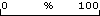 Ja, ik gebruik wel eens drugs989%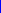 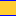 Ja, maar nu gebruik ik niet meer777%Nee96885%Respondenten1212Cocaïne758%GHB542%Hasj/wiet867%Heroïne542%Paddo's433%Speed542%Slaap- en kalmeringsmiddelen zonder doktersvoorschrift542%Truffels (legale paddo's)542%XTC867%LSD542%Ketamine433%Respondenten1111Experimenteren218%Om los te kunnen gaan op feesten en/of festivals436%Wegnemen van pijn en/of stress436%Om te kunnen relaxen436%Verbeteren van prestaties436%Ontsnappen aan de realiteit436%Mensen uit mijn omgeving gebruik(t)en ook drugs545%Om in slaap te komen655%Respondenten7575Jaar 179%Jaar 21621%Jaar 32635%Jaar 42027%Jaar 568%Respondenten955955N.v.t. (als je reeds drugs gebruikt)616%(Sociale) Druk vanuit mijn omgeving818%Ongezond52555%Lichamelijke problemen13114%Illegaal26928%Financiële situatie12413%Vanuit geloof/principe50353%Geen interesse in drugs76080%Negatieve invloed op mijn sociale contacten16818%Negatieve invloed op mijn (leer)prestaties18619%Soort drugsHoger OnderwijsLeeftijd: 20 tot 25 CHEHasj/Wiet32,7%43,6%13,6%Cocaïne5,2%7,8%1,8%XTC7,2%9,9%2,4%LSD1,6%1,6%0,5%Soort drugsLeeftijd: 15 tot 24 CHEGHB1,7%0,8%Speed3,1%1,5%Paddo & truffels6,0%1,4%Soort drugsManVrouwHasj/Wiet32,9%17,4%Cocaïne7,8%2,5%XTC0,4%0,4%LSD2,0%1,0%GHB1,6%0,9%Speed4,8%1,4%Soort DrugsManVrouwHasj/Wiet33,5%6,6%Cocaïne6,4%0,2%XTC7,8%0,4%LSD1,7%0,1%GHB2,0%0,4%Speed4,4%0,5%Respondenten8787Ik ben praktiserend christen4349%Ik heb niets met het christelijke geloof2124%Ik geloof wel, maar ik doe er op dit moment niet zoveel mee2326%Respondenten11431143Ja, ik gebruik wel eens drugs989%Ja, maar nu gebruik ik niet meer777%Nee96885%Respondenten9696Dagelijks1617%Wekelijks1314%Maandelijks77%Een aantal keer per jaar5557%Eenmalig55%Respondenten1212Cocaïne758%GHB542%Hasj/wiet867%Heroïne542%Paddo's433%Speed542%Slaap- en kalmeringsmiddelen zonder doktersvoorschrift542%Truffels (legale paddo's)542%XTC867%LSD542%Ketamine433%Respondenten1111Experimenteren218%Om los te kunnen gaan op feesten en/of festivals436%Wegnemen van pijn en/of stress436%Om te kunnen relaxen436%Verbeteren van prestaties436%Ontsnappen aan de realiteit436%Mensen uit mijn omgeving gebruik(t)en ook drugs545%Om in slaap te komen655%Respondenten7575Man4256%Vrouw3344%Respondenten7575Jaar 179%Jaar 21621%Jaar 32635%Jaar 42027%Jaar 568%Respondenten955955N.v.t. (als je reeds drugs gebruikt)616%(Sociale) Druk vanuit mijn omgeving818%Ongezond52555%Lichamelijke problemen13114%Illegaal26928%Financiële situatie12413%Vanuit geloof/principe50353%Geen interesse in drugs76080%Negatieve invloed op mijn sociale contacten16818%Negatieve invloed op mijn (leer)prestaties18619%Soort drugsHoger OnderwijsLeeftijd: 20 tot 25 CHEHasj/Wiet32,7%43,6%13,6%Cocaïne5,2%7,8%1,8%XTC7,2%9,9%2,4%LSD1,6%1,6%0,5%Soort drugsLeeftijd: 15 tot 24 CHEGHB1,7%0,8%Speed3,1%1,5%Paddo & truffels6,0%1,4%Soort drugsManVrouwHasj/Wiet32,9%17,4%Cocaïne7,8%2,5%XTC0,4%0,4%LSD2,0%1,0%GHB1,6%0,9%Speed4,8%1,4%Soort DrugsManVrouwHasj/Wiet33,5%6,6%Cocaïne6,4%0,2%XTC7,8%0,4%LSD1,7%0,1%GHB2,0%0,4%Speed4,4%0,5%Respondenten8787Ik ben praktiserend christen4349%Ik heb niets met het christelijke geloof2124%Ik geloof wel, maar ik doe er op dit moment niet zoveel mee2326%Respondenten952952Ik ben praktiserend christen77081%Ik heb niets met het christelijke geloof465%Ik geloof wel, maar ik doe er op dit moment niet zoveel mee13614%Respondenten7575Ik ben praktiserend christen4763%Ik heb niets met het christelijke geloof68%Ik geloof wel, maar ik doe er op dit moment niet zoveel mee2229%OnderzoeksmethodeDv.1Dv. 2 a,b,c,dDv. 3Dv. 4aDv. 4bDv. 4cLiteratuuronderzoekXXXXVragenlijstXXXInterview met expertXXMaandActiviteitDeadlineAandachtspuntenFebruariVaststellen onderzoeksvoorstelWeek 5Mailcontact met Arjan van VugtVaststellen onderzoeksvoorstel +Deelvraag 1 beantwoorden + inlezen onderzoek vaardigheden.Week 7Contact leggen met instanties over mogelijke informatie.Contact met Adriana opnemen.Vaststellen onderzoeksvoorstel +Deelvraag 1 beantwoorden + inlezen onderzoek vaardigheden.Week 9In gesprek met Adriana de Ridder.Hbo-spiegel inplannen.Informatie ophalen over gebruik hbo-spiegel.Gesprek plannen met Henk Bakker, docent CHE, Chr. zijn en drugs.MaartDeelvraag 1 afronden.Deelvraag 2:Opstellen van vragenlijsten en verzenden.Vragenlijst ter goedkeuring aan Arjan van Vugt en ter correctie bij Adriana.
Vragenlijst insturen.AprilVerwerken Vragenlijsten.Beantwoorden deelvraag 2Beantwoorden deelvraag 3 en 4.Week 17Plannen gesprek voor diepte interviews en interviews afnemen.MeiBeschrijving onderzoeksresultaten, conclusies en aanbevelingen.
Schrijven van artikel.21 mei 2012: inleverdatum.Week 22Twee exemplaren: Arjan van VugtAdriana de RidderJuniPresentatie afstudeeronderzoek 5-15 juni 2012.25 juni 2012 diplomeringWeek 231.Heb je wel eens drugs gebruikt tijdens je studententijd aan de CHE? Heb je wel eens drugs gebruikt tijdens je studententijd aan de CHE? Heb je wel eens drugs gebruikt tijdens je studententijd aan de CHE? Heb je wel eens drugs gebruikt tijdens je studententijd aan de CHE? Respondenten11431143Ja, ik gebruik wel eens drugs989%Ja, maar nu gebruik ik niet meer777%Nee96885%2.Hoe vaak gebruik(te) je drugs?Hoe vaak gebruik(te) je drugs?Hoe vaak gebruik(te) je drugs?Hoe vaak gebruik(te) je drugs?Respondenten172172Dagelijks2112%Wekelijks1911%Maandelijks148%Een aantal keer per jaar8047%Eenmalig3822%3.Heeft het gebruik van drugs invloed (gehad) op jou functioneren als student?Heeft het gebruik van drugs invloed (gehad) op jou functioneren als student?Heeft het gebruik van drugs invloed (gehad) op jou functioneren als student?Heeft het gebruik van drugs invloed (gehad) op jou functioneren als student?Respondenten132132Ja2519%Nee10781%4.Wat voor invloed heeft drugs (gehad) op jou functioneren als student?Wat voor invloed heeft drugs (gehad) op jou functioneren als student?Wat voor invloed heeft drugs (gehad) op jou functioneren als student?Wat voor invloed heeft drugs (gehad) op jou functioneren als student?Respondenten2424Negatieve invloed op mijn sociale contacten (medestudenten, docenten, vrienden)1042%Positieve invloed op mijn sociale contacten (medestudenten, docenten, vrienden)28%Negatieve invloed op mijn (leer)prestaties aan de CHE938%Positieve invloed op mijn (leer)prestaties aan de CHE313%5.Heb je wel eens het idee (gehad) dat je minder drugs zou moeten gebruiken?Heb je wel eens het idee (gehad) dat je minder drugs zou moeten gebruiken?Heb je wel eens het idee (gehad) dat je minder drugs zou moeten gebruiken?Heb je wel eens het idee (gehad) dat je minder drugs zou moeten gebruiken?Respondenten131131Nee9472%Ja2217%Af en toe1511%6.Welke soort(en) drugs gebruikt(e) je?Welke soort(en) drugs gebruikt(e) je?Welke soort(en) drugs gebruikt(e) je?Welke soort(en) drugs gebruikt(e) je?Respondenten165165Cocaïne2113%GHB95%Hasj/wiet15594%Heroïne64%Paddo's64%Speed1710%Slaap- en kalmeringsmiddelen zonder doktersvoorschrift148%Truffels (legale paddo's)106%XTC2716%LSD64%Ketamine64%7.Wat is/was de reden dat je de drugs gebruikt(e)?Wat is/was de reden dat je de drugs gebruikt(e)?Wat is/was de reden dat je de drugs gebruikt(e)?Wat is/was de reden dat je de drugs gebruikt(e)?Respondenten163163Experimenteren9156%Om los te kunnen gaan op feesten en/of festivals2415%Wegnemen van pijn en/of stress2616%Om te kunnen relaxen7647%Verbeteren van prestaties85%Ontsnappen aan de realiteit2515%Mensen uit mijn omgeving gebruik(t)en ook drugs5131%Om in slaap te komen149%8.Wat is de reden dat je geen drugs (meer) gebruikt?Wat is de reden dat je geen drugs (meer) gebruikt?Wat is de reden dat je geen drugs (meer) gebruikt?Wat is de reden dat je geen drugs (meer) gebruikt?Respondenten11181118N.v.t. (als je reeds drugs gebruikt)11811%(Sociale) Druk vanuit mijn omgeving908%Ongezond56551%Lichamelijke problemen13512%Illegaal27124%Financiële situatie13112%Vanuit geloof/principe53748%Geen interesse in drugs82073%Negatieve invloed op mijn sociale contacten18316%Negatieve invloed op mijn (leer)prestaties20018%9.Wat heb jij met het christelijk geloof?Wat heb jij met het christelijk geloof?Wat heb jij met het christelijk geloof?Wat heb jij met het christelijk geloof?Respondenten11141114Ik ben praktiserend christen86077%Ik heb niets met het christelijke geloof737%Ik geloof wel, maar ik doe er op dit moment niet zoveel mee18116%10.Ga je met regelmaat naar een kerk?Ga je met regelmaat naar een kerk?Ga je met regelmaat naar een kerk?Ga je met regelmaat naar een kerk?Respondenten10391039Ja92489%Nee11511%11.Vind jij dat je als christen drugs kunt gebruiken?Vind jij dat je als christen drugs kunt gebruiken?Vind jij dat je als christen drugs kunt gebruiken?Vind jij dat je als christen drugs kunt gebruiken?Respondenten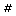 10371037Ja23022%Nee80778%12.Heeft jouw christelijke identiteit invloed op het wel of niet (meer) gebruiken van drugs?Heeft jouw christelijke identiteit invloed op het wel of niet (meer) gebruiken van drugs?Heeft jouw christelijke identiteit invloed op het wel of niet (meer) gebruiken van drugs?Heeft jouw christelijke identiteit invloed op het wel of niet (meer) gebruiken van drugs?Respondenten10341034Ja74872%Nee28628%13.Zou je je mening willen geven over drugsgebruik?Zou je je mening willen geven over drugsgebruik?Zou je je mening willen geven over drugsgebruik?Zou je je mening willen geven over drugsgebruik?Response:604604604Open vraag14.Wat is je leeftijd?Wat is je leeftijd?Wat is je leeftijd?Wat is je leeftijd?Respondenten10981098Jonger dan 174%17444%1812311%1919318%2020619%2120318%2214513%23686%24494%25293%26121%2761%Ouder dan 27161%15.Wat is je geslacht?Wat is je geslacht?Wat is je geslacht?Wat is je geslacht?Respondenten10981098Man29627%Vrouw80273%16.Welke opleiding volg je?Welke opleiding volg je?Welke opleiding volg je?Welke opleiding volg je?Respondenten10961096Verpleegkunde15714%Pabo16615%GPW696%Leraar Godsdienst/Levensbeschouwing182%MER999%P&A616%Journalistiek535%Communicatie1019%SPH19618%MWD17616%17.Welke studiejaar zit je?Welke studiejaar zit je?Welke studiejaar zit je?Welke studiejaar zit je?Respondenten10931093Jaar 126124%Jaar 225924%Jaar 326825%Jaar 426224%Jaar 5434%AnalysesAnalysesAnalysesAnalysesAnalysesNieuwe Analyse Maken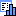 Nieuwe Analyse MakenNieuwe Analyse MakenNieuwe Analyse MakenRapportRapportRapportRapportRapport